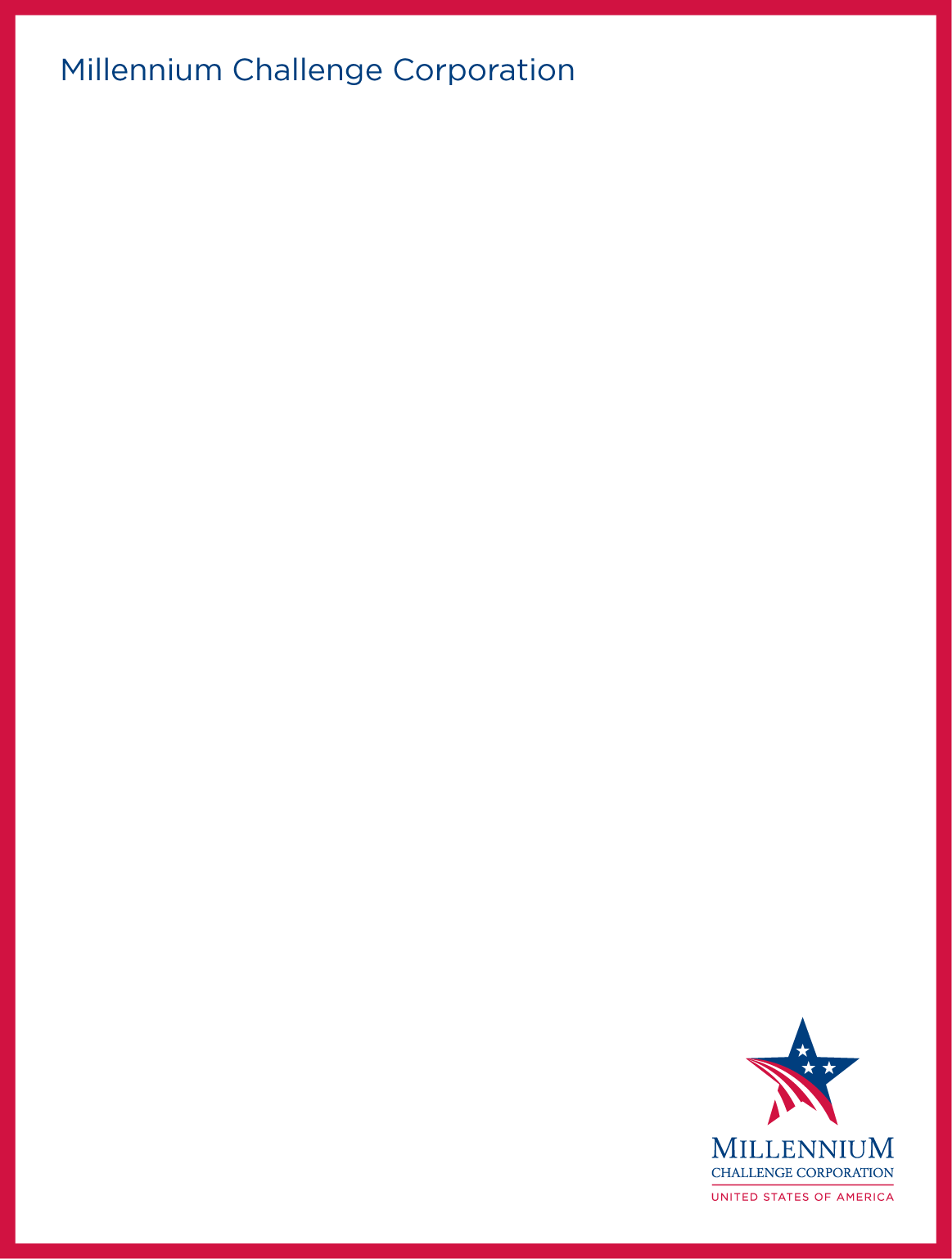 Standard Bidding Document: Procurement of Goods and Related ServicesForewordThis Standard Bidding Document (“SBD”) for the Procurement of Goods and Related Services has been prepared by the Millennium Challenge Corporation (“MCC”) for use by Millennium Challenge Account Entities (“MCA Entities”) when procuring goods and related services that are financed in whole or in part by MCC. This SBD is consistent with the April 2, 2020, MCC Program Procurement Guidelines (“MCC PPG”) and subsequent amendments and interim notices and will be amended as necessary to comply with subsequent amendments or revisions to the MCC PPG.Although this SBD is based upon the World Bank’s Standard Bidding Document – Procurement of Goods Document, it has been adapted with numerous revisions to reflect MCC policies and procedures set out in the MCC PPG and other documents.This SBD assumes that no prequalification has taken place before bidding.Summary DescriptionThis Standard Bidding Document (SBD) for Procurement of Goods and Related Services shall be used when following competitive selection procedures to procure goods and related services. The Letter of Invitation for Bids (“IFB”) is included in this SBD for information purposes only. A brief description of this SBD is given below.Standard Bidding Document for Procurement of Goods and Related ServicesPART 1 – BIDDING AND SELECTION PROCEDURESSection I	Instructions to Bidders (“ITB”)This section provides information to help prospective Bidders prepare their Bids; it also provides information on the submission, opening, and evaluation of Bids and on the award of Contracts. The text of the clauses in this section shall not be modified.Section II	Bid Data Sheet (“BDS”)This section sets out the particular requirements for the specific procurement and supplements the information included in Section I. Instructions to Bidders.Section III	Qualification and Evaluation CriteriaThis section describes the criteria used to evaluate the Bids and select the Bidder to perform the Contract.Section IV	Bid FormsThis section contains the Bid Submission Form, Price Schedules for Goods, Bid Security, the Manufacturer’s Authorization (if required) and other forms, which are to be completed by the Bidders and submitted as part of their Bids.PART 2 – SUPPLY REQUIREMENTSSection V	Schedule of RequirementsThis section includes the detailed list of Goods and Related Services, the Delivery and Completion Schedules, the Technical Specifications and the Drawings that describe the Goods and Related Services to be procured.PART 3 – CONDITIONS OF CONTRACT AND CONTRACT FORMSSection VI	Contract Notices and Agreement This section contains the notices to be sent to the Supplier and the agreement to be entered into between MCA Entity and the Supplier. Section VII	General Conditions of Contract (“GCC”)This section contains the General Conditions of Contract clauses. The text of the General Conditions of Contract clauses in this section shall not be modified.Section VIII	Special Conditions of Contract (“SCC”) This section contains the form of those clauses of the Contract that supplement the GCC and that are to be completed by the MCA Entity for each procurement of Goods and Related Services. This section also includes an Annex to the Contract (Annex A: Additional Provisions) that contains provisions that are a part of the Government’s and the MCA Entity’s obligations under the Compact and related documents which, under the terms of the Compact and related documents, are required to be transferred onto any Supplier, Subcontractor or Associate who partakes in any MCC-funded procurement. The text and clauses of Annex A to the form of contract may not be modified.Section IX	Contract AnnexesThis Section contains annexes and forms that will be completed after award of Contract to the successful Bidder.BIDDING DOCUMENTIssued on: _____________[MCA Entity]On Behalf of:The Government of [Country][Millennium Challenge Account Entity] ProgramFunded byTHE UNITED STATES OF AMERICAThroughTHE MILLENNIUM CHALLENGE CORPORATIONforProcurement of Goods and Related Services***[TYPE OF GOODS AND SERVICES]***BD / [Procurement Method] / [CB number]Letter of Invitation for Bids[City, Country][Month, Day, Year]Re:	[insert name and ID number of procurement]Dear Madam/Sir:The United States of America, acting through the Millennium Challenge Corporation (“MCC”) and the Government of [Country] (the “Government” or “[Go_]”) have entered into a Millennium Challenge Compact for Millennium Challenge Account assistance to help facilitate poverty reduction through economic growth in [Country] (the “Compact”) in the amount of approximately [insert amount] USD (“MCC Funding”). The Government, acting through [full legal name of the MCA Entity] (“MCA Entity” or the “Purchaser”), intends to apply a portion of the MCC Funding to eligible payments under a contract for which this Invitation for Bids (“IFB”) is issued. Any payments made by the MCA Entity under the proposed contract will be subject, in all respects, to the terms and conditions of the Compact and related documents, including restrictions on the use and distribution of MCC Funding. No party other than the Government and the MCA Entity shall derive any rights from the Compact or have any claim to the proceeds of MCC Funding. The Compact and its related documents can be found on the MCC website (www.mcc.gov) and on the website of the MCA Entity at [insert website].The Compact program includes [provide the best available brief description of the general and specific goals and strategies of the Compact program, the general areas of focus and the specific projects proposed, the expected duration, and other background information that would be helpful to potential bidders].This IFB follows the General Procurement Notice that appeared in dgMarket on [date], UNDB Online on [date], the MCA Entity’s website [insert website] on [date], and local newspapers [insert names of newspapers] on [date].The Purchaser now invites sealed bids from eligible entities (“Bidders”) for the provision of [insert brief description of goods required, including quantities, location, delivery period etc.]. More details on these goods and related services are provided in the Schedule of Requirements in the bidding document associated with this IFB (the “Bidding Document”).This IFB is open to all eligible Bidders who wish to respond. Subject to restrictions noted in the Bidding Document, eligible entities may associate with other Bidders to enhance their capacity to successfully carry out the assignment.[ADD IF REQUIRED] The goods and related services, and the contract expected to be awarded, are divided into the following lots: [insert description of lots]A Supplier will be selected under the [insert method], the evaluation procedure for which is described in this Bidding Document, in accordance with the “MCC Program Procurement Guidelines,” which are provided on the MCC website (www.mcc.gov/ppg). The selection process, as described, will include a review and verification of qualifications and past performance, including a reference check, prior to the contract award.This Bidding Document includes the following sections:PART 1 – BIDDING AND SELECTION PROCEDURESSection I	Instructions to Bidders (“ITB”)This section provides information to help prospective Bidders prepare their Bids; it also provides information on the submission, opening, and evaluation of Bids and on the award of Contracts. The text of the clauses in this section shall not be modified.Section II	Bid Data Sheet (“BDS”)This section sets out the particular requirements for the specific procurement and supplements the information included in Section I. Instructions to Bidders.Section III	Qualification and Evaluation CriteriaThis section describes the criteria used to evaluate the Bids and select the Bidder to perform the Contract.Section IV	Bid FormsThis section contains the Bid Submission Form, Price Schedules for Goods, Bid Security, the Manufacturer’s Authorization (if required) and other forms which are to be completed by the Bidders and submitted as part of their Bids.PART 2 – SUPPLY REQUIREMENTSSection V	Schedule of RequirementsThis section includes the detailed list of Goods and Related Services, the Delivery and Completion Schedules, the Technical Specifications and the Drawings that describe the Goods and Related Services to be procured.PART 3 – CONDITIONS OF CONTRACT AND CONTRACT FORMSSection VI	Contract Notices and Agreement This section contains the notices to be sent to the Supplier and the agreement to be entered into between MCA Entity and the Supplier. Section VII	General Conditions of Contract (“GCC”)This section contains the General Conditions of Contract clauses. The text of the General Conditions of Contract clauses in this section shall not be modified.Section VIII	Special Conditions of Contract (“SCC”) and Annex to ContractThis section contains the form of those clauses of the Contract that supplement the GCC and that are to be completed by the MCA Entity for each procurement of Goods and Related Services. This section also includes an Annex to the Contract (Annex A: Additional Provisions) that contains provisions that are a part of the Government’s and the MCA Entity’s obligations under the Compact and related documents which, under the terms of the Compact and related documents, are required to be transferred onto any Supplier, Subcontractor or Associate who partakes in any MCC-funded procurement. The text and clauses of Annex A to the form of contract may not be modified.Section IX	Contract AnnexesThis Section contains annexes and forms that will be completed after award of Contract to the successful Bidder.Please note that a Pre-Bid Conference [insert will/will not] be held as described in the Bid Data Sheet (“BDS”), Section II of the Bidding Document.Bidders interested in submitting a Bid should register their interest by sending an e-mail, giving full contact details of the Bidder, to the following point of contact. This will ensure that the Bidders receive updates regarding this IFB.[Insert contact name and title, Procurement Agent or the MCA Entity address, telephone and fax numbers, and email address of submission location]Bids must be delivered in the manner specified in the Instructions to Bidders (ITB) 24, no later than [insert local time and date].Bidders should be aware that distance and customs formalities may require longer than expected delivery time. Late Bids will not be accepted under any circumstance and will be returned unopened at the written request and cost of the Bidder. All Bids must be accompanied by a bid security (as required) in the manner and amount specified in the Bid Data Sheet.Please note that electronic Bids [shall/shall not] be accepted.Yours sincerely,[Procurement Agent]For [full name of MCA Entity][Address][Fax number][E-mail address]Table of ContentsSection I.	Instructions to Bidders	2A.	General	21. Scope of Bid	42. Source of Funds	43. Corrupt and Fraudulent Practices	44. Environmental and Social Requirements	7Trafficking in Persons	7MCC Environmental Guidelines and IFC Performance Standards	85. Bidders’ Qualification and Eligibility	8Joint Ventures; Subcontractors	9Conflict of Interest	9Government-Owned Entities	11Ineligibility and Debarment	116. Eligible Goods and Related Services	12B.	Contents of Bidding Document	137. Sections of Bidding Document	138. Clarification of Bidding Document	139. Amendment of Bidding Document	14C.	Preparation of Bids	1410. Cost of Bidding	1411. Language of Bid	1512. Documents Comprising the Bid	1513. Bid Submission Form and Price Schedules	1514. Alternative Bids	1515. Bid Prices and Discounts	1616. Currencies of Bid	1717. Documents Establishing the Eligibility of the Bidder	1718. Documents Establishing the Eligibility of the Goods and Related Services	1719. Documents Establishing the Conformity of the Goods and Related Services	1820. Documents Establishing the Qualifications of the Bidder	1821. Period of Validity of Bids	1922. Bid Security	1923. Format and Signing of Bid	20D.	Submission and Opening of Bids	2124. Bid Submission	2125. Deadline for Submission of Bids	2126. Late Bids	2127. Withdrawal, Substitution, and Modification of Bid	2228. Bid Opening	22E.	Evaluation and Comparison of Bids	2329. Confidentiality	2330. Clarification of Bids	2431. Bid Responsiveness	24Nonconformities	2532. Correction of Arithmetic Errors	2533. Examination of Terms and Conditions, Technical Evaluation	2534. Conversion to Single Currency and Price Reasonableness Analysis	2635. Bid Evaluation	2636. Comparison of Bids	2737. Domestic Preference	2838. Post-Qualification of the Bidder	28F.	Award of Contract	2839. Award Criteria	2940. Purchaser’s Right to Vary Quantities at Time of Award	2941. Notice of Intention to Award	2942.Bid Challenges	2943. Signing of Contract	2944. Performance Security	3045. Publication of Award and Return of Bid Securities	3046. Compact Conditionalities	30Section II.	Bid Data Sheet	32Section III.	Qualification and Evaluation Criteria	39Section IV.	Bid Forms	46BSF1	Bid Submission Form	47BSF1.1		Government-Owned Enterprise Certification Form	50BSF2	Price Schedule for Goods	54BSF3	Price and Completion Schedule for Related Services	55BSF4	Bidder Information Form	56BSF5	Party to Joint Venture Information Form	57BSF6	Form of Bid Security (Bank Guarantee)	58BSF7	Environmental, Social, Health and Safety Forms	60BSF8	Manufacturer’s Authorization	61BSF9	Financial Capacity of the Bidder	62BSF10		Current and Past Proceedings, Litigation, Arbitration, Actions, Claims, Investigations and Disputes of the Bidder	63BSF11		References of MCC-Funded Contracts	64BSF12		Compliance with Sanctions Certification Form	65Section V.	Schedule of Requirements	67Section VI.	Contract Notices and Agreement	75Notice of Intent to Award 	76Notification of Award	77Contract Agreement	78Section VII.	General Conditions of Contract	801. Definitions	802.Interpretation and General Matters	82	Incoterms	82	Entire Agreement	83	Amendment	83	Waivers, Forbearance, Etc.	83	Severability	83	Documents Making Up This Contract	843. Fraud and Corruption Requirements	844.Commissions and Fees	875. Law and Language Governing the Contract	876.Association	877.Eligibility	888.Notices	889. Settlement of Disputes	8810.Scope of Supply	8911. Delivery and Documents	8912. Supplier’s Responsibilities	8913. Contract Price	8914. Terms of Payment	8915. Taxes and Duties	9016.Performance Security	9117. Copyright	9218. Confidential Information	9219. Engagement of Staff and Labor	9320. Prohibition of Sexual Harassment	9421. Non-Discrimination and Equal Opportunity	9522. Subcontracting	9523. Specifications and Standards	9624. Packing and Documents	9625. Insurance	9726. Transportation	9727. Inspections and Tests	9728. Liquidated Damages	9829. Warranty	9930. Patent Indemnity	9931. Limitation of Liability	10132. Change in Laws and Regulations	10133. Force Majeure	10234. Change Orders and Contract Amendments	10335. Extensions of Time	10336. Termination by Purchaser	10437. Termination by the Supplier	10738. Combating Trafficking in Persons	10839. Prohibition of Harmful Child Labor	11140. Reimbursable Amounts	11141. Accounting, Inspection and Auditing	11142. Use of Funds; Compliance with Environmental Guidelines	11243. MCC Conditionalities	11244. Flow through Provisions	11245. Assignment	11246. Acceptance	113Section VIII.	Special Conditions of Contract	116Section IX.	Contract Annexes	121Annex A: Additional Provisions	122Annex B: Compliance with Sanctions Certification Form	123Annex C: Self-Certification Form	129Annex D: Code of Business Ethics and Conduct Certification Form	131Annex E: Securities	133Annex E1: Bank Guarantee for Performance Security	133Annex E2: Bank Guarantee for Advance Payment Security	135Annex F: Acceptance Certificate	137PART 1:BIDDING AND SELECTION PROCEDUREAnnex 1 to Section II – Bid Data SheetProcedure for Electronic Submission of BidsEach Bidder will be provided a File Request Link (via email), an electronic link to upload its submission when it requests the IFB. The Bidder shall use this, and only this, link to submit its Bid. The Bid shall be submitted via the File Request Link only. Bids submitted by email shall not be accepted. Also, the Bid shall be submitted by the Bid submission deadline. A Bidder who submits only part of their Bid via the File Request Link and any other required parts of their Bid via email or hard copy shall have its Bid rejected.The File Request Link shall automatically expire on the Bid submission deadline, specified in ITB 25.1. No extension shall be provided after the expiry.All submitted documents are required to be in pdf or Microsoft Word or Excel formats as appropriate. No compressed files or folders are accepted, thus documents submitted in any archived and/or compressed format (compressed by WinZip - including any application of the zip family-, WinRAR, 7z, 7zX, or any other similar formats) shall not be accepted.Bidders should use the filename framework for their Bids as follows: [Bidder Name] - IFB# [insert IFB number]All submitted documents are REQUIRED TO BE password-protected so that file(s) cannot be opened without the password.Instructions on how to password-protect pdfs in Adobe Acrobat can be accessed from: https://helpx.adobe.com/acrobat/using/securing-pdfs-passwords.html. (If you only have Adobe Reader, it is advised that a free program like PDFMate be downloaded and installed. Instructions on how to password-protect pdfs in PDFMate can be accessed from: http://www.pdfmate.com/feature-encrypt.html)Instructions on how to password-protect a Microsoft Word (or Excel) document can be found at: https://support.office.com/en-us/article/add-or-remove-protection-in-your-document-workbook-or-presentation-05084cc3-300d-4c1a-8416-38d3e37d6826.[Instruction to MCA-Entity: The following text to be edited before the release of the bidding document. “The password for the Bid should be sent no earlier than [insert date one day before the Bid submission deadline date] and no later than [insert time 15 minutes earlier than the Bid submission deadline time] local [MCA-Entity] time on [insert Bid submission deadline date] to the following email address: [insert PA’s email address].”] A Bid shall not be formally opened and the Bid shall be rejected if the password reaches the afore-stated email after the stated date and time. It should be noted that the password is deemed submitted at the time and date when it is received at the email address, not when it is sent. Bidders are therefore encouraged to send the password well before the Bid submission deadline. If a Bidder provides an incorrect password and fails to provide the correct password by the end of the formal Bid Opening, their Bid shall be rejected. Case-sensitive passwords should be sent as is, with the cases obvious.Each uploaded document (either as part, or whole, of the Bid) shall not exceed 10GB each.Bidders are informed that the capability of their internet bandwidth will determine the speed at which their Bids are uploaded via the File Request Link. Bidders are therefore advised to commence the process of uploading their Bids via the File Request Link in good time before the bid submission deadline. As noted above, this link will expire at the bid closing time, and cannot be reopened under any circumstances.Bid Submission Form[The Bidder shall complete this form in accordance with the instructions indicated. No alterations to its format shall be permitted and no substitutions shall be accepted.]Re: XXXXXXXXXXXXXXXXXXXXXBid Ref: XXXXXXXXXXXXXXXXXWe, the undersigned, declare that: We have examined and have no reservations to the Bidding Document, including Addenda thereto issued in accordance with the Instructions to Bidders.We offer to supply in conformity with the Bidding Document and in accordance with the Delivery Schedules specified in Section V. Schedule of Requirements referenced above.The total price of our Bid, excluding any discounts offered in item (d) below is: [insert the total Bid price in words and figures, including the various amounts and respective currencies].The discounts offered and the methodology for their application are:Discounts: If our Bid is accepted, the following discounts shall apply. [Specify in detail each discount offered and the specific item of Section V. Schedule of Requirements to which it applies.]Methodology of Application of the Discounts: The discounts shall be applied using the following: [Specify in detail the method that shall be used to apply the discount.]Our Bid shall be valid from the date fixed for the Bid submission deadline in accordance with ITB Sub-Clause 25.1 through the period of time established in accordance with ITB Sub-Clause 21.1, and it shall remain binding upon us and may be accepted at any time before the expiration of that period.If our Bid is accepted, we commit to obtain a Performance Security in accordance with GCC Clause 16 and as described in ITB Clause 44 for the due performance of the Contract.We, including any Subcontractors or sub-suppliers for any part of the Contract, have nationalities from eligible countries [Insert the nationality of the Bidder, including that of all parties that comprise the Bidder, if the Bidder is a Joint Venture or Association, and the nationality of each Subcontractor and supplier].We have no conflict of interest in accordance with ITB Clause 5. [Insert, if needed: “, other than listed below.”] [If listing one or more conflicts of interest, insert: “We propose the following mitigations for our conflicts of interest: [Insert description of conflict of interest, and proposed mitigations.”]Our firm, its associates, including any Subcontractors or suppliers for any part of the Contract, has not been declared ineligible by the Purchaser, or under the laws or official regulations of the Purchaser’s country, in accordance with ITB Clause 5.We are aware of, and will comply with, the rules on prohibited activities, restricted parties and eligibility requirements of prohibited source provisions in accordance with applicable US law, regulations and policy and as summarized in Annex A to the Contract included in Section VII. Special Conditions of Contract and Annex to Contract.We have certified and signed BSF 1.1 Government-Owned Enterprise Certification.We acknowledge notice of the MCC Policy on Preventing, Detecting and Remediating Fraud and Corruption in MCC Operations (“MCC AFC Policy”). We have taken steps to ensure that no person acting for us or on our behalf has engaged in any corrupt or fraudulent practices described in ITB Clause 3. As part of this, we certify that:The prices in this offer have been arrived at independently, without, for the purpose of restricting competition, any consultation, communication, or agreement with any other offeror or competitor relating to:those prices;the intention to submit an offer; orthe methods or factors used to calculate the prices offered.The prices in this offer have not been and will not be knowingly disclosed by us, directly or indirectly, to any other offeror or competitor before bid opening (in the case of a sealed bid solicitation) or contract award (in the case of a negotiated solicitation) unless otherwise required by law; andNo attempt has been made or will be made by us to induce any other concern to submit or not to submit an offer for the purpose of restricting competition.The following commissions, gratuities, or fees have been paid or are to be paid with respect to the Bid process or execution of the Contract: [Insert complete name of each recipient, its full address, the reason for which each commission or gratuity was paid and the amount and currency of each such commission or gratuity.] (If none has been paid or is to be paid, indicate “none.”)We understand that this Bid, together with your written acceptance thereof included in your Notification of Award, shall constitute a binding contract between us, until a formal Contract is prepared and executed.We understand that you are not bound to accept the lowest evaluated Bid or any other Bid that you may receive.We have taken steps to ensure that no person acting for us or on our behalf will engage in bribery.We hereby certify that we are not engaged in, facilitating, or allowing any of the prohibited activities described the MCC Counter-Trafficking in Persons Policy and will not engage in, facilitate, or allow any such prohibited activities for the duration of the Contract. Further, we hereby provide our assurance that the prohibited activities described in the MCC Counter-Trafficking in Persons Policy will not be tolerated on the part of our employees, or any Subcontractor or sub-suppliers, or their respective employees. Finally, we acknowledge that engaging in such activities is cause for suspension or termination of employment or of the Contract.We understand and accept without condition that, in accordance with ITB Clause 42.1, any challenge or protest to the process or results of this procurement may be brought only through the Purchaser’s Bid Challenge System (BCS).We acknowledge that our digital/digitized signature is valid and legally binding.Government-Owned Enterprise Certification FormGovernment-Owned Enterprises are not eligible to compete for MCC-funded contracts for goods or works. Accordingly, GOEs (i) may not be party to any MCC-funded contract for goods or works procured through an open solicitation process, limited bidding, direct contracting, or sole source selection; and (ii) may not be pre-qualified or shortlisted for any MCC-funded contract for goods or works anticipated to be procured through these means.This prohibition does not apply to Government-owned Force Account units or Government-owned educational institutions and research centers, or any statistical, mapping or other technical entities not formed primarily for a commercial or business purpose, or where a waiver is granted by MCC in accordance with Part 7 of MCC’s Program Procurement Guidelines. The full policy is available for your review on the Compact Procurement Guidelines page at the MCC Website (www.mcc.gov/ppg). As part of the eligibility verification for this procurement, please fill in the form below to indicate the status of your entity. The Certification Form shall be furnished with the Bid REGARDLESS OF THE STATUS OF YOUR ENTITY.For purposes of this form, the term “Government” means one or more governments, including any agency, instrumentality, subdivision or other unit of government at any level of jurisdiction (national or subnational).CERTIFICATION Full Legal Name of Bidder:__________________________________________________________________Full Legal Name of Bidder in Language and Script of Country of Formation (if different from above):________________________________________________Address of Principal Place of Business or Chief Executive Office of Bidder:________________________________________________________________________________________________________________________________________________Full Name of Three (3) Highest Ranking Officials of Bidder (for any Bidder that is an entity):________________________________________________________________________________________________________________________________________________Full Legal Name(s) of Parent Entity or Entities of Bidder (if applicable; if Bidder has no parent, please so state):__________________________________________________________________Full Legal Name(s) of Parent Entity or Entities of Bidder in Language and Script of Country of Formation (if applicable and if different from above):________________________________________________Address(es) of Principal Place of Business or Chief Executive Office of Parent Entity or Entities of Bidder (if applicable):________________________________________________________________________________________________________________________________________________Does a Government own a majority or controlling interest (whether by value or voting interest) of your shares or other ownership interest (whether directly or indirectly and whether through fiduciaries, agents or other means)?Yes   No If your answer to question 1 was yes, are you a Government-owned:Force Account unit 							Yes   No Educational institution						Yes   No Research center							Yes   No Statistical entity							Yes   No Mapping entity							Yes   No Other technical entities not formed primarily for a commercial or business purpose								Yes   No Regardless of how you answered question 1, please answer the following:Do you receive any subsidy or payment (including any form of subsidized credit) or any other form of assistance (financial or otherwise) from a Government?										Yes   No If yes, describe: ____________________________________________________Has a Government granted to you any special or exclusive legal or economic rights or benefits that may alter the competitiveness of your goods, works or services or otherwise influence your business decisions?		Yes   No If yes, describe: ___________________________________________________Does a Government have the ability to direct or decide any of the following with respect to you?any reorganization, merger, or dissolution of you or the formation or acquisition of any subsidiary or other affiliate by you	Yes   No any sale, lease, mortgage, pledge, or other transfer of any of your principal assets, whether tangible or intangible and whether or not in the ordinary course of business 						Yes   No the closing, relocation, or substantial alteration of the production, operational, or other material activities of your business	Yes   No your execution, termination, or non-fulfillment of material contracts									Yes   No the appointment or dismissal of your managers, directors, officers or senior personnel or otherwise participate in the management or control of your business							Yes   No Have you ever been Government-owned or controlled?			Yes   No If your answer to question 4 was yes, please answer the following questionsHow long were you Government-owned? _________________When were you privatized? ________________________Do you receive any subsidy or payment (including any form of subsidized credit) or any other form of assistance (financial or otherwise) from a Government?										Yes   No If yes, describe: __________________________________________________Even though not majority or controlling, does a Government continue to hold any ownership interest or decision-making authority in you or your affairs?Yes   No If yes, describe: __________________________________________________Do you send any funds to a Government other than taxes and fees in the ordinary course of your business in percentages and amounts equivalent to other non-Government-owned enterprises in your country that are engaged in the same sector or industry? 							Yes   No If yes, describe: __________________________________________________Participants are advised that: Prior to announcing the winning bidder or any list of pre-qualified bidders for this procurement, the MCA Entity will verify the eligibility of such bidder(s) with MCC. MCC will maintain a database (internally, through subscription services, or both) of known GOEs and each winning or pre-qualified bidder subject to this provision will be compared against the database and subject to such further due diligence as MCC may determine necessary under the circumstances.Any misrepresentation by any entity submitting a bid for this procurement may be deemed “fraud” for purposes of the MCC Program Procurement Guidelines and any other applicable MCC policy or guidance, including MCC’s Policy on Preventing, Detecting and Remediating Fraud and Corruption in MCC Operations.Any entity that is determined by MCC to have organized itself, subcontracted any part of its MCC-funded contract, or otherwise associated itself with any other entity for the purpose of, or with the actual or potential effect of, avoiding or otherwise subverting the GOE provisions of the MCC Program Procurement Guidelines may be deemed to be a GOE for all purposes of those Guidelines.Any credible accusation that any entity submitting a bid for this procurement is a GOE ineligible to submit a bid in accordance with the MCC Program Procurement Guidelines will be subject to review in a bid challenge in accordance with those Guidelines and the MCA Entity’s Bid Challenge System.I hereby certify that the information provided above is true and correct in all material respects and understand that any material misstatement, misrepresentation or failure to provide the information requested in this certification may be deemed “fraud” for purposes of the MCC Program Procurement Guidelines and other applicable MCC policy or guidance, including MCC’s Policy on Preventing, Detecting and Remediating Fraud and Corruption in MCC Operations.Authorized Signature: ___________________________  Date: _________________Printed Name of Signatory: ____________________________________Price Schedule for Goods Re: XXXXXXXXXXXXXXXXXXXXXBid Ref: XXXXXXXXXXXXXXXXXName of Bidder __________________________Signature of Bidder _________________________ Date ____________________Price and Completion Schedule for Related ServicesRe: XXXXXXXXXXXXXXXXXXXXXBid Ref: XXXXXXXXXXXXXXXXXName of Bidder _________________________ Signature of Bidder ____________________________Date ___________________Bidder Information FormRe: XXXXXXXXXXXXXXXXXXXXXBid Ref: XXXXXXXXXXXXXXXXXThe information filled in above by Bidders shall be used for purposes of post qualification as provided for in ITB Clause 38. This information shall not be incorporated into the Contract. The Bidder is to adapt and extend this form BSF4 as necessary. Pertinent sections of attached documents should be translated into English.Party to Joint Venture or Association Information FormRe: XXXXXXXXXXXXXXXXXXXXXBid Ref: XXXXXXXXXXXXXXXXXThe information listed above shall be provided for each member of a joint venture/association.Attach the agreement among all members of the joint venture/assocociation (and which is legally binding on all members), which shows that:all members shall be jointly and severally liable for the execution of the Contract in accordance with the Contract terms;one of the members shall be nominated as being in charge, authorized to incur liabilities and receive instructions for and on behalf of all members of the joint venture/association; andthe execution of the entire Contract, including payment, shall be done exclusively with the member in charge.Form of Bid Security (Bank Guarantee)[The bank, as requested by the Bidder, shall fill in the form in accordance with the instructions indicated]Bank: [Bank’s Name, and Address of Issuing Branch or Office]Beneficiary: [Name and Address of Purchaser]Date: [insert date]Bid Reference No.: ___________________________Bid Guarantee No.: ___________________________We have been informed that [insert name of Bidder] (hereinafter “the Bidder”) has submitted its bid dated [insert day, month, year] for the supply of [insert name of Goods] (hereinafter called “the Bid”) under the Bid Reference No. stated above.Furthermore, we understand that, according to your conditions, Bids must be supported by a Bid guarantee.At the request of the Bidder, we [insert name of Bank] hereby irrevocably undertake to pay you any sum or sums not exceeding in total an amount of [insert amount in figures] ([insert amount in words]) upon receipt by us of your first demand in writing accompanied by a written statement stating that the Bidder is in breach of its obligation(s) under the Bid conditions, because the Bidder:has withdrawn its Bid during the period of Bid validity [insert dates of Bid validity], specified by the Bidder in the Bid Submission Form, except as provided in the Instructions to Bidders, Clause 22.2; orIf the Bidder, having been notified that it has submitted the Bid that provides the best value does not accept the correction of errors in its Bid by the Purchaser, pursuant to ITB Clause 32; orIf the Bidder, having been notified of the acceptance of its Bid by the Purchaser, fails within the specified time to:furnish the Performance Security, in accordance with GCC Clause 16 and as described in ITB Clause 44, orexecute the Contract, in accordance with ITB Clause 43.This guarantee will expire: (a) if the Bidder is the successful Bidder, upon our receipt of copies of the Contract signed by the Bidder and the performance security issued to you upon the instruction of the Bidder; or (b) if the Bidder is not the successful Bidder, upon the earlier of (i) our receipt of a copy of your notification that the successful Bidder has signed the Contract and furnished the required performance security; or (ii) twenty-eight (28) days after the expiration of the Bidder’s Bid validity period.Consequently, any demand for payment under this guarantee must be received by us at the office on or before that date.[Issuing Bank to delete whichever is not applicable] We confirm that [we are a financial institution legally authorized to provide this guarantee in the Purchaser’s country] [OR] [we are a financial institution located outside the Purchaser’s country but have a correspondent financial institution located in the Purchaser’s country that will ensure the enforceability of this guarantee. The name of our correspondent bank and contact information is as follows: [insert name, address, phone number, and email address].]This guarantee is subject to the Uniform Rules for Demand Guarantees, 2010 Revision, ICC Publication No. 758, except as may otherwise be stated above.Environmental, Social, Health and Safety FormsRe: XXXXXXXXXXXXXXXXXXXXXBid Ref: XXXXXXXXXXXXXXXXXWe, the undersigned, declare that: The attached health and safety (“H&S”) data sheets, licenses, permits or other documents as listed below and required by Section V. Schedule of Requirements are current and valid; and, the attached environmental and social permits, licenses or other documents as listed below and required by Section V. Schedule of Requirements are current and valid.Manufacturer’s AuthorizationRe: XXXXXXXXXXXXXXXXXXXXXBid Ref: XXXXXXXXXXXXXXXXX[This letter of authorization should be on the letterhead of the manufacturer of the Goods and should be signed by a person with the proper authority to sign documents that are binding on such manufacturer. A Bidder shall include this letter of authorization in its Bid, if so indicated in the BDS].WHEREASWe, [insert name of manufacturer] are reputable manufacturers of [insert type of goods manufactured] having factories at [insert location(s) of factories].THEREFORE, we do hereby Authorize [insert name of Bidder] to submit a Bid in response to the Invitation for Bids indicated above. The purpose of such Bid is to provide the following Goods: [insert description of Goods] manufactured by us, and to subsequently negotiate and sign the Contract for the supply of such Goods.ANDExtend our full guarantee and warranty in accordance with Clause 26 of the General Conditions of Contract, with respect to the Goods offered in the Bid.Financial Capacity of the Bidder[The Bidder’s financial capacity to supply the required Goods is imperative. The Bidder is required to provide information on its financial status. This requirement can be met by submission of one of the following: audited financial statements for the last three (3) years, supported by audit letters, OR certified financial statements for the last three (3) years, supported by tax returns.Failure to submit either of the documents as evidence of financial capacity will result in the rejection of the Bid.If the Bid is submitted by a joint venture or association, all parties of the joint venture/association are required to submit their financial statements. The reports should be submitted in the order of the Associate’s significance in the joint venture/association, greatest to least. The Purchaser reserves the right to request additional information about the financial capacity of the Bidder. A Bidder that fails to demonstrate through its financial records that it has the financial capacity to supply the required Goods may be disqualified.]Current and Past Proceedings, Litigation, Arbitration, Actions, Claims, Investigations and Disputes of the BidderThe Bidder, or a related company or entity or affiliate, has been involved in any proceeding, litigation, arbitration, action, claim, investigation or dispute within the past five (5) years the process or outcome of which the Purchaser could reasonably interpret may impact or have the potential to impact the financial or operational condition of the Bidder in a manner that may adversely affect the Bidder’s ability to satisfy any of its obligations under the Contract: No:____ Yes:______ (If Yes, see below)References of Past ContractsEach Bidder or member of a Joint Venture/Association making up a Bidder must fill in this form and include information about relevant past contracts, and any and all MCC-funded contracts (either with MCC directly or with any Millennium Challenge Account Entity, anywhere in the world) to which the Bidder or member of a Joint Venture/Association making up a Bidder is or has been a party whether as a Supplier, affiliate, associate, subsidiary, Subcontractor, or in any other role.Compliance with Sanctions Certification FormAs part of their Bid, each Bidder shall complete and submit the Compliance with Sanctions Certification Form as per Section VIII. Contract Forms. Detailed instructions on how to complete this Form are also provided in the same Section.PART 2:SUPPLY REQUIREMENTSList of Goods and Delivery ScheduleList of Related Services and Completion ScheduleTechnical SpecificationsThe supply of Goods and Related Services shall comply with the following Technical Specifications and Standards:DrawingsThis Bidding Document includes the following drawings:Inspections and TestsThe following inspections and tests shall be performed on the Goods:Prior to shipment[insert list of inspections and tests]At the delivery point:[insert list of inspections and tests]Environmental, Health and Safety ProceduresThe Supplier shall abide by the following environmental, health and safety requirements:[Insert list of requirements ensuring compliance with MCC’s Guidelines for Environment and Social Assessment]PART 3:CONDITIONS OF CONTRACT AND CONTRACT FORMSThis Section contains the Notice of Intent to Award, the Notification of Award and the Agreement.[The Notice of Intent to Award shall be filled in and sent to the successful Bidder in accordance with ITB Clause 41.][date]THIS IS NOT A NOTICE OF AWARD OR LETTER OF ACCEPTANCE.THE PURCHASER INTENDS NO CONTRACT TO BE FORMED WITH THIS NOTICE.To: [insert name and address of the Supplier]Re: XXXXXXXXXXXXXXXXXXXXXBid Ref: XXXXXXXXXXXXXXXXXAs provided in the Bidding Document (ITB Clause 41) in connection with [insert name of the Contract and identification number, as given in the Bidding Document], this notice is to inform you that we have selected you as the successful Bidder in the procurement associated with such Bidding Document and, following the expiration of the period for filing a bid challenge and the resolution of any bid challenges that are submitted in accordance with our bid challenge system as more fully described in the Bidding Document, we anticipate issuing to you a formal Notification of Award and Contract Agreement.While we are providing you with this Notice of Intent to Award, it does NOT constitute the formation of a contract between you and us. You shall not acquire any legal or equitable rights and we do not extend and shall not accept any legal or equitable rights or obligations until and unless such time as you receive from us an executed Letter of Acceptance/Notification of Award, together with a form of Contract Agreement, and the requirements set forth in such Letter of Acceptance/Notification of Award have been fulfilled in a manner acceptable to us. We reserve the right to cancel this Notice of Intent to Award at any time prior to Contract award, without thereby incurring any liability.Thank you for participating in the bidding process. For information about this notice, please contact the undersigned.[The Notification of Award shall be the basis for formation of the Contract as described in ITB Clause 43. This form of Notification of Award shall be filled in and sent to the successful Bidder only after evaluation of Bids has been completed, subject to any review by the MCC as required.][date]To: [insert name and address of the Supplier]Re: XXXXXXXXXXXXXXXXXXXXXBid Ref: XXXXXXXXXXXXXXXXXThis is to notify you that your Bid dated [insert date] for execution of the above-mentioned Bid Reference for the accepted contract price of [insert amount in words and numbers] [insert name of currency], as corrected and modified in accordance with the Instructions to Bidders is hereby accepted by the Purchaser.You are hereby instructed to (a) proceed with supply of the said Goods and Related Services in accordance with the Contract, (b) sign and return the attached Contract, (c) complete and return the Compliance with Sanctions Certification Form  (c) Supplier Self-Certification Form and (d) forward the Performance Security pursuant to GCC Clause 16 within 28 days after receipt of this Notification of Award.Attachment: ContractIn satisfaction of clause G of the Additional Provisions at Annex A of the Contract, this form is to be completed by the Bidder upon submission of the Bid and, if selected, by the Supplier initially, within 28 days of receipt of Letter of Acceptance and Contract Agreement, and subsequently thereafter on the last business day prior to the last day of each quarter (March 31, June 30, September 30, December 31) after the signature of an MCC-Funded Contract, for the duration of the Contract. The form is to be submitted to the MCA Entity Procurement Agent at the time of Bid submission, and to the MCA Entity Fiscal Agent thereafter [email addresses for MCA Entity Procurement and Fiscal Agents to be inserted here] with a copy to MCC at sanctionscompliance@mcc.gov. For the avoidance of doubt, pursuant to the MCC Program Procurement Guidelines, reporting the provision of material support or resources (as defined below) to an individual or entity on the enumerated lists will not necessarily result in the disqualification of a Bidder or cancellation of the Contract. However, failure to report such provision, or any similar material misrepresentation, whether intentional or without due diligence, would be grounds for disqualifying the Bidder or canceling the Contract, and such Bidder or Supplier may also be subject to potential criminal, civil, or administrative remedies as appropriate under U.S. law.Instructions for completing this form are provided below.Full Legal Name of Supplier: _________________________________________________Full Name and Number of Contract: _____________________________________________MCA Entity with which Contract Signed: ________________________________________I hereby certify that the information provided above is true and correct in all material respects and understand that any material misstatement, misrepresentation or failure to provide the information requested in this certification may be deemed to be “fraud” for purposes of the ITB or Contract, the MCC Program Procurement Guidelines, and other applicable MCC policy or guidance, including MCC’s Policy on Preventing, Detecting and Remediating Fraud and Corruption in MCC Operations.Authorized Signature: __________________________________ Date: _________________Printed Name of Signatory: ____________________________________________________INSTRUCTIONS FOR COMPLETING FORM:The Bidder/Supplier shall perform the following procedures to verify the eligibility of firms, key personnel, subcontractors, vendors, suppliers, and grantees, in accordance with Annex A “Additional Provisions,” Paragraph G “Compliance with Terrorist Financing Legislation and Other Restrictions,” provided below.The Bidder/Supplier shall verify that any individual, corporation, or other entity that has access to or is (or would be) a recipient of MCC Funding, including Bidder/Supplier staff, consultants, sub-contractors, vendors, suppliers, and grantees, is not listed on any of the following (or, in the case of #4 below, is not a national of, or associated in, any country appearing on such list):System for Award Management (SAM) - https://www.sam.gov/portal/SAM/#1World Bank Debarred List -  https://www.worldbank.org/en/projects-operations/procurement/debarred-firmsUS Government Consolidated Screening List - https://2016.export.gov/ecr/eg_main_023148.asp US State Sponsors of Terrorism List - https://www.state.gov/j/ct/list/c14151.htmIn addition to these lists, before providing any material support or resources to an individual or entity, the Bidder/Supplier will also consider all information about that individual or entity of which it is aware and all public information that is reasonably available to it or of which it should be aware.  Documentation of the process takes two forms. The Bidder/Supplier should prepare a table listing each staff member, consultant, sub-contractor, vendor, supplier, and grantee working on the contract, such as the form provided below.The Bidder/Supplier should list the date on which the search was conducted using each eligibility verification source, and whether the staff member, consultant, sub-contractor, vendor, supplier, or grantee was determined to be eligible – that is, did not show up on any of the eligibility verification sources.In addition, as all three lists are searchable databases that return a positive or negative search results page upon submission of a name to be searched, in order to document the eligibility, the Bidder/Supplier should print out and retain for each staff member, consultant, sub-contractor, vendor, supplier, or grantee the search results page for each eligibility verification source, which should read, “Has Active Exclusion? No” (in the case of SAM), “No Matching Records found!” (in the case of World Bank Debarred List), or “No result” (in the case of the US Government Consolidated Screening List).If an adverse record(s) has/have been found for one or more individuals or entities, including for the Bidder/Supplier itself, the Bidder/Supplier must conduct additional research to determine whether the finding is a “false positive.” If it is a false positive, the Bidder/Supplier will mark the staff member, consultant, sub-contractor, vendor, supplier, or grantee as eligible, and retain the research confirming that eligibility. If, on the other hand, any of the Bidder’s/Supplier’s personnel, consultants, sub-contractors, vendors, suppliers, or grantees are found to be ineligible at this stage, the MCA Entity will determine whether it is possible under the circumstances to allow the Bidder/Supplier to make a substitution. This determination will be made on a case by case basis and will require approval by MCC regardless of the estimated value of the proposed contract.In addition, in accordance with MCC Program Procurement Guidelines P1.A.1.9(d), the Bidder/Supplier must ensure that MCC Funding is not used for goods or services from a country, or from a firm that is organized in or has its principal place of business or a significant portion of its operations in a country, that is subject to sanction or restriction by law or policy of the United States, including U.S. designated State Sponsors of Terrorism (https://www.state.gov/j/ct/list/c14151.htm). All of these documents must be retained by the Bidder/Supplier as part of the overall record of the Contract for the duration of the Contract, and for the further period after the contract expiration that is required for document retention under the Contract (typically five years after the expiration date of the Compact Program or Threshold Program). Access to these documents must be provided to the MCA Entity, MCC, or their designees in accordance with the access provisions of the Contract. Annex A “Additional Provisions,” Paragraph G “Compliance with Terrorist Financing Legislation and Other Restrictions”The Contract Party, to the best of its current knowledge, did not provide, within the previous ten years, and will take all reasonable steps to ensure that it does not and will not knowingly provide, material support or resources (as defined below) directly or indirectly to, or knowingly permit any funding (including without limitation MCC Funding) to be transferred to, any individual, corporation or other entity that such Party knows, or has reason to know, commits, attempts to commit, advocates, facilitates, or participates in any terrorist activity, or has committed, attempted to commit, advocated, facilitated or participated in any terrorist activity, including, but not limited to, the individuals and entities (i) on the master list of Specially Designated Nationals and Blocked Persons maintained by the U.S. Department of Treasury’s Office of Foreign Assets Control, which list is available at www.treas.gov/offices/enforcement/ofac, (ii) on the consolidated list of individuals and entities maintained by the “1267 Committee” of the United Nations Security Council, (iii) on the list maintained on www.sam.gov, or (iv) on such other list as the MCA Entity may request from time to time.  For purposes of this provision:“material support and resources” includes currency, monetary instruments or other financial securities, financial services, lodging, training, expert advice or assistance, safe houses, false documentation or identification, communications equipment, facilities, weapons, lethal substances, explosives, personnel, transportation, and other physical assets, except medicine or religious materials. “Training" means instruction or teaching designed to impart a specific skill, as opposed to general knowledge.“Expert advice or assistance" means advice or assistance derived from scientific, technical, or other specialized knowledge.The Contract Party shall ensure that its activities under this Agreement comply with all applicable U.S. laws, regulations and executive orders regarding money laundering, terrorist financing, U.S. sanctions laws, restrictive trade practices, boycotts, and all other economic sanctions promulgated from time to time by means of statute, executive order, regulation or as administered by the Office of Foreign Assets Control of the United States Treasury Department or any successor governmental authority, including, 18 U.S.C. Section 1956, 18 U.S.C. Section 1957, 18 U.S.C. Section 2339A, 18 U.S.C. Section 2339B, 18 U.S.C. Section 2339C, 18 U.S.C. Section 981, 18 U.S.C. Section 982, Executive Order 13224, 15 C.F.R. Part 760, and those economic sanctions programs enumerated at 31 C.F.R. Parts 500 through 598 and shall ensure that its activities under the Contract comply with any policies and procedures for monitoring operations to ensure compliance, as may be established from time to time by MCC, the MCA Entity, the Fiscal Agent, or the Bank, as may be applicable. The Contract Party shall verify, or cause to be verified, appropriately any individual, corporation or other entity with access to or recipient of funds, which verification shall be conducted in accordance with the procedures set out in Part 10 of the MCC Program Procurement Guidelines (Eligibility Verification Procedures) that can be found on MCC’s website at www.mcc.gov. The Contract Party shall (A) conduct the monitoring referred to in this paragraph on at least a quarterly basis, or such other reasonable period as the MCA Entity or MCC may request from time to time and (B) deliver a report of such periodic monitoring to the MCA Entity with a copy to MCC.Other restrictions on the Contract Party shall apply as set forth in Section 5.4(b) of the Compact with respect to drug trafficking, terrorism, sex trafficking, prostitution, fraud, felony, any misconduct injurious to MCC or the MCA Entity, any activity contrary to the national security interests of the United States or any other activity that materially and adversely affects the ability of the Government or any other party to effectively implement, or ensure the effective implementation of, the Program or any Project or to otherwise carry out its responsibilities or obligations under or in furtherance of the Compact or any Supplemental Agreement or that materially and adversely affects the Program Assets or any Permitted Account.The below self-certification form should be signed by the Supplier as part of the Contract. This self-certification declares that the Supplier will only procure goods and materials essential for the Contract, from suppliers that are free of forced and child labor and provide their direct workers with a safe and hygienic workplace.---------------------------------------------------------------------------------------------------------------------As stipulated in the Contract in Sections 11.6, 11.7 and 27.1, the Supplier must comply with the International Finance Corporation’s Performance Standards on Environmental and Social Sustainability regarding labor standards and protections. In turn, the Supplier must ensure that their Primary Suppliers, i.e., any person or legal entity who provides goods or materials essential for the Contract, do not use forced and child labor in the production of such goods and materials, and provide the Supplier’s direct workers with a safe and hygienic workplace. In acknowledgement of my understanding, I certify that with respect to this contract:I understand the requirements in the contract with the MCA-[Name of Country].[Name of Supplier] will ensure that all operations undertaken are done in accordance with the IFC Performance Standards, as described in Sections 11.6, 11.7 and 27.1 of the Contract.[Name of Supplier] does not and will not use forced or child labor, and provides workers with a safe and hygienic workplace. [Name of Supplier] does not and will not procure material or goods from suppliers that employ forced or child labor. [Name of Supplier] will only procure material or goods from suppliers that provide a safe and hygienic working place for all laborers. [Name of Supplier] has a system in place to monitor our suppliers, identify any new and emerging risks. This system also allows [Name of Supplier] to effectively remedy any risks.Where remedy is not possible for any new risks or incidents, [Name of Supplier] commits to severing ties with these suppliers. Record any exceptions to the above here:I hereby certify that the information provided above is true and correct in all material respects and understand that any material misstatement, misrepresentation or failure to provide the information requested in this certification may be deemed a “fraud” for purposes of the Contract. I CONFIRM THAT I DULY REPRESENT [Name of Supplier] AND HAVE THE LEGAL AUTHORITY TO SIGN. Authorized Signature: __________________________________ Date: _________________Printed Name of Signatory: ______________________________________________________________________In satisfaction of clause 3.1 of the General Conditions of Contract, this form is to be completed by the Supplier and submitted for any MCC-Funded Contract with a value in excess of $500,000. This form is to be completed by the Supplier and submitted together with the signed Contract Agreement. If the original certification, submitted along with the signed Contract Agreement, is that the Supplier “has adopted and implemented,” then further submissions will not be required, except as applicable for subcontracts. If the original certification is that the Supplier “will adopt and implement,” then a subsequent submission will be required when the Supplier “has adopted and implemented.”The form is to be submitted to the MCA Entity Procurement Agent [email address for MCA Entity Procurement Agent to be inserted here], together with a copy of the Supplier’s code of business ethics and conduct.If the Supplier is a joint venture or association, each Member of the joint venture or association must complete and submit this form, together with their respective code of business ethics and conduct. Code of Business Ethics and Conduct Certification FormFull Legal Name of Supplier: _________________________________________________Full Name and Number of Contract: _____________________________________________MCA Entity with which Contract Signed: ________________________________________As stipulated in GCC 3.1 of the Contract, the Supplier must certify to the MCA Account Entity that they will adopt and implement a code of business ethics and conduct within ninety (90) days of Contract award. The Supplier must also include the substance of this clause in subcontracts that have a value in excess of $500,000. In satisfaction of this requirement, pursuant to GCC 3.1 of the Contract, I certify that with respect to this contract:[Name of Supplier] has adopted and implemented a code of business ethics and conduct, a copy of which is hereby submitted together with this certification form.OR[Name of Supplier] will adopt and implement a code of business ethics and conduct within ninety (90) days after the date of Contract signature. [Name of Supplier] will resubmit this certification, together with a copy of the Consultant’s code of business ethics and conduct, when such code has been adopted and implemented.[Name of Supplier] will include the substance of this requirement in all subcontracts having a value in excess of $500,000 and will forward all resulting certifications to [Name of MCA Entity]. I hereby certify that the information provided above is true and correct in all material respects and understand that any material misstatement, misrepresentation or failure to provide the information requested in this certification may be deemed “fraud” for purposes of the Contract between the Supplier and the MCA Entity, the MCC Program Procurement Guidelines, and other applicable MCC policy or guidance, including MCC’s Policy on Preventing, Detecting and Remediating Fraud and Corruption in MCC Operations.Authorized Signature: __________________________________ Date: _________________Printed Name of Signatory: ____________________________________________________ [The bank, as requested by the Supplier, shall fill in the form in accordance with the instructions indicated]Bank’s Branch or Office: [insert complete name and address of Guarantor]Beneficiary: [insert complete name and address of Purchaser]Date: [insert date of issue]ADVANCE PAYMENT GUARANTEE No.: [insert Advance Payment Guarantee number]We have been informed that [insert complete name of Supplier] (hereinafter called "the Supplier") has entered into Contract No. [insert number] dated [insert day and month], [insert year] with [name of MCA Entity] (hereinafter called “the Beneficiary”), for the supply of [description of Goods and Related Services provided] (hereinafter called "the Contract").Furthermore, we understand that, according to the conditions of the Contract, an advance payment in the sum [insert amount(s) in words and figures] is to be made against an advance payment guarantee.At the request of the Supplier, we as Guarantor, hereby irrevocably undertake to pay the Beneficiary any sum(s) not exceeding in total an amount of [insert amount(s) in words and figures] upon receipt by us of the Beneficiary’s first demand supported by the Beneficiary’s statement, whether in the demand itself or in a separate signed document accompanying or identifying the demand, stating:that the Supplier has failed to repay the advance payment, in full or in part, in accordance with the terms of the Contract, andthe amount of the advance payment the Supplier has failed to repay.It is a condition for any claim and payment under this guarantee to be made that the advance payment referred to above has been credited to the Supplier on its account number [insert number] at [insert name and address of Bank].The maximum amount of this guarantee shall be progressively reduced by the amount of the advance payment repaid by the Supplier as indicated in copies of interim statements or payment certificates which shall be presented to us. This guarantee shall expire, at the latest, upon our receipt of a copy of the interim payment certificate indicating that [insert percentage] percent of the Contract Price has been certified for payment, or on the [insert day] day of [insert month], [insert year], whichever is earlier. Consequently, any demand for payment under this guarantee must be received by us at this office on or before that date.[Issuing Bank to delete whichever is not applicable] We confirm that [we are a financial institution legally authorized to provide this guarantee in the Purchaser’s country] [OR] [we are a financial institution located outside the Purchaser’s country but have a correspondent financial institution located in the Purchaser’s country that will ensure the enforceability of this guarantee. The name of our correspondent bank and contact information is as follows: [provide name, address, phone number, and email address]].This guarantee is subject to the Uniform Rules for Demand Guarantees (URDG) 2010 Revision, ICC Publication No. 758, except that the supporting statement under Article 15(a) is hereby excluded and as may otherwise be stated above.Date: [insert date]CB No: [insert CB number]Contract:	 [insert name of and number of Contract]To: [insert name and address of Supplier]Dear Sir or Madam:Pursuant to GCC Clause 42 (Acceptance) of the Contract entered into between yourselves and the [insert name of Purchaser] (hereinafter the “Purchaser”) dated [insert date of Contract], relating to the [insert brief description of the Goods and Related Services], we hereby notify you the Goods (identified below) successfully completed the Inspections and Tests specified in the Contract. In accordance with the terms of the Contract, the Purchaser hereby takes over the Goods (identified below), together with the responsibility for care and custody and the risk of loss thereof on the date mentioned below.1. Description of the Goods: [insert description]2. Date of Acceptance: [insert date]This letter shall not relieve you of your remaining performance obligations under the Contract nor of your obligations during the Warranty Period.For and on behalf of the PurchaserSigned:		Date:	in the capacity of: [state “Project Manager” or higher level authority in the Purchaser’s organization]Instructions to BiddersInstructions to BiddersGeneralGeneralIn Part 1 (Bidding and Selection Procedures) of this Bidding Document, the following words and expressions shall have the meanings stated below. These definitions shall not apply to any words or expressions in the sections that make up Part 3 (Conditions of Contract and Contract Forms) of this Bidding Document, in which such words and expressions shall have the meanings stated in GCC Sub-Clauses 1.1 and 1.2 unless otherwise specified.In Part 1 (Bidding and Selection Procedures) of this Bidding Document, the following words and expressions shall have the meanings stated below. These definitions shall not apply to any words or expressions in the sections that make up Part 3 (Conditions of Contract and Contract Forms) of this Bidding Document, in which such words and expressions shall have the meanings stated in GCC Sub-Clauses 1.1 and 1.2 unless otherwise specified.“Addendum” or “Addenda” means a modification to this Bidding Document issued by the MCA Entity.“Associate” means any entity that forms the Bidder or Supplier. A Subcontractor is not an Associate.“Association” or “association” or “Joint Venture” or “joint venture” means an association of entities that forms the Bidder or Supplier, with or without a legal status distinct from that of its members.“BDS” means the Bid Data Sheet in Section II of this Bidding Document used to reflect specific requirements and/or conditions.“Bid” means a bid for the provision of the Goods and Related Services submitted by a Bidder in response to this Bidding Document.“Bidder” means any entity that submits a Bid.“Bidding Document” means this document, including any subsequent amendments, prepared by the Purchaser for the selection of the Supplier.“Compact” means the Millennium Challenge Compact identified in the BDS.“confirmation” means confirmation in writing.“Contract” means the contract proposed to be entered into between the Purchaser and the Supplier, including all attachments, annexes, and all documents incorporated by reference therein, a form of which is included in Part 3 of this Bidding Document.“days” refers to calendar days.“Final Destination” means the place(s) where the Goods are to be delivered, or installed, as prescribed in ITB Clause 15.6.“GCC” means the General Conditions of Contract.“Goods” means all of the commodities, raw material, machinery and equipment, and/or other materials that the Supplier is required to supply to the Purchaser under the Contract.“Government” means the Government identified in the BDS.“IFC Performance Standards” means the International Finance Corporation’s Performance Standards on Environmental and Social Sustainability.  “Instructions to Bidders” or “ITB” means Section I of this Bidding Document, including any amendments, which provides Bidders with all information needed to prepare their Bids.“in writing” means communicated in written form (e.g., by mail, e-mail or facsimile) delivered with proof of receipt.“MCC’s AFC Policy” has the meaning provided in ITB Clause 3. “Millennium Challenge Corporation” or “MCC” means a United States Government corporation, acting on behalf of the United States Government.“MCC Funding” means the funding MCC has made available to the Government pursuant to the terms of the Compact.“MCC Program Procurement Guidelines” or “MCC PPG” means the MCC Program Procurement Guidelines and its amendments posted from time to time on the MCC website at www.mcc.gov/ppg.“Pre-Bid Conference” means the pre-bid conference specified in BDS ITB 8.2, if any.“Purchaser” or “MCA Entity” means the accountable entity identified in the BDS, and the party with which the Supplier signs the Contract for the supply of Goods and Related Services.“Related Services” means the services incidental to the supply of the Goods such as insurance, installation, training and initial maintenance and other similar obligations of the Supplier under the Contract.“SCC” means the Special Conditions of Contract.“Schedule of Requirements” means the documents included in Part 2 of this Bidding Document that explain the technical specifications and other requirements related to the Goods and Related Services.“Subcontractor” means any entity to whom a Bidder intends to subcontract any part of the Goods and Related Services.“Supplier” means the entity that provides the Goods and Related Services to the Purchaser under the Contract.“Taxes” has the meaning given to the term in the Compact.“Trafficking in Persons” or “TIP” has the meaning given to the term in the MCC Program Procurement Guidelines.Scope of Bid1.1 The Purchaser has issued an Invitation for Bids for the procurement of Goods and Related Services as specified in Section V. Schedule of Requirements. The name and identification number of the Contract, and number and description of the lot(s), are specified in the BDS.1.2 Throughout this IFB except where the context requires otherwise, words indicating the singular also include the plural, words indicating the plural also include the singular, and the feminine means the masculine and vice versa.1.3 Bidders are encouraged to attend a Pre-Bid Conference if one is specified in the BDS. Attending any Pre-Bid Conference is strongly advised, but not mandatory. Attending any Pre-Bid Conference and/or a site visit shall not be taken into account for the purpose of evaluation of Bids.1.4 The Purchaser is not bound to accept any Bid, and reserves the right to cancel the procurement at any time prior to Contract award, without thereby incurring any liability to any Bidder.Source of Funds2.1 The United States of America, acting through MCC, and the Government have entered into the Compact. The Government, acting through the MCA Entity, intends to apply a portion of the proceeds of MCC Funding to eligible payments under the Contract. Any payments made under the Contract with MCC Funding will be subject, in all respects, to the terms and conditions of the Compact and related documents, including restrictions on the use and distribution of MCC Funding. No party other than the Government and the MCA Entity shall derive any rights from the Compact or have any claim to the proceeds of MCC Funding. The Compact and related documents can be found on the MCC website (www.mcc.gov) or the website of the MCA Entity.Corruption and Fraud 3.1 MCC requires that all beneficiaries of MCC Funding, including the MCA Entity and any applicants, Bidders, Suppliers, contractors, Subcontractors, consultants, and sub-consultants under any MCC-funded contracts, observe the highest standards of ethics during the procurement and execution of such contracts. MCC’s Policy on Preventing, Detecting and Remediating Fraud and Corruption in MCC Operations (“MCC’s AFC Policy”) is applicable to all procurements and contracts involving MCC Funding and can be found on the MCC website. MCC’s AFC Policy requires that companies and entities receiving MCC funds acknowledge notice of MCC’s AFC Policy and certify that they have acceptable commitments and procedures in place to address the potential for fraudulent and corrupt practices. For the purposes of these provisions, the terms set forth below are defined as follows:(i)“coercion” means impairing or harming, or threatening to impair or harm, directly or indirectly, any party or the property of any party, to improperly influence the actions of a party in connection with the implementation of any contract supported, in whole or in part, with MCC Funding, including such actions taken in connection with a procurement process or the execution of a contract;(ii)“collusion” means a tacit or explicit agreement between two or more parties to engage in coercion, corruption, fraud, obstruction of investigation into allegations of fraud or corruption, or a prohibited practice, including any such agreement designed to fix, stabilize, or manipulate prices or to otherwise deprive the MCA Entity of the benefits of free and open competition;(iii)“corruption” means The offering, giving, receiving, or soliciting, directly or indirectly, of anything of value to influence improperly the actions of a public official, MCA Entity staff, MCC staff, consultants, or employees of other entities engaged in work supported, in whole or in part, with MCC Funding, including such work involving taking or reviewing selection decisions, otherwise advancing the selection process or contract execution, or the making of any payment to any third party in connection with or in furtherance of a contract;(iv)“fraud” means any act or omission, including any misrepresentation, that knowingly or recklessly misleads or attempts to mislead a party in order to obtain a financial or other benefit in connection with the implementation of any contract supported, in whole or in part, with MCC funding, including any act or omission designed to influence (or attempt to influence) a selection process or the execution of a contract, or to avoid (or attempt to avoid) an obligation;(v)“obstruction of investigation into allegations of fraud or corruption” means any act taken in connection with the implementation of any contract supported, in whole or in part, with MCC Funding: (a) that results in the deliberate destroying, falsifying, altering or concealing of evidence or making false statement(s) to investigators or any official in order to impede an investigation into allegations of coercion, collusion, corruption, fraud, or a prohibited practice; or (b) that threatens, harasses, or intimidates any party to prevent him or her from either disclosing his or her knowledge of matters relevant to an investigation or from pursuing the investigation; or (c) that is intended to impede the conduct of an inspection and/or the exercise of audit rights of MCC and/or the Office of the Inspector General (OIG) responsible for MCC provided under a Compact, Threshold Program agreement, or related agreements. “ (vi)“prohibited practice” means any action that violates Section E (Compliance with Anti-Corruption Legislation), Section F (Compliance with Anti-Money Laundering Legislation), and Section G (Compliance with Terrorist Financing Legislation and Other Restrictions) of the Annex of Additional Provisions that will be made a part of MCC-funded contracts.The MCA Entity will reject a Bid (and MCC will deny approval of a proposed Contract award) if it determines that the Bidder recommended for award has, directly or through an agent, engaged in coercion, collusion, corruption, fraud, obstruction of investigation into allegations of fraud and corruption or prohibited practices in competing for the Contract.MCC and the MCA Entity have the right to sanction a Bidder, including declaring the Bidder ineligible, either indefinitely or for a stated period of time, to be awarded any MCC-funded contract if at any time either MCC or the MCA Entity determines that the Supplier has, directly or through an agent, engaged in coercion, collusion, corruption, fraud, obstruction of investigation into allegations of fraud and corruption or prohibited practices in competing for, or in executing, such a contract.MCC and the MCA Entity have the right to require that a provision be included in the Contract requiring the selected Supplier to permit the MCA Entity, MCC, or any designee of MCC, to inspect the Supplier’s or any Subcontractor’s accounts, records and other documents relating to the preparation and submission of the Bid or performance of the Contract and to have such accounts, records and other documents audited by auditors appointed by MCC or by the MCA Entity with the approval of MCC.In addition, MCC has the right to cancel any portion of the MCC Funding allocated to the Contract if it determines at any time that any representative of a beneficiary of MCC Funding engaged in coercion, collusion, corruption, fraud, obstruction  of investigation into allegations of fraud and corruption or prohibited practices during the selection process or the execution of any MCC-funded Contract, without the MCA Entity having taken timely and appropriate action satisfactory to MCC to remedy the situation.Environmental and Social RequirementsTrafficking in PersonsMCC has a zero-tolerance policy with regard to Trafficking in Persons. Trafficking in Persons (“TIP”) is the crime of using force, fraud, and/or coercion to exploit another person. TIP can take the form of domestic servitude, peonage, forced labor, sexual servitude, bonded labor, and the use of child soldiers. This practice deprives people of their human rights and freedoms, increases global health risks, fuels growing networks of organized crime, and can sustain levels of poverty and impede development. MCC is committed to working with partner countries to ensure appropriate steps are taken to prevent, mitigate, and monitor TIP risks in the countries it partners with and projects it funds.The Additional Provisions (Annex A of the Contract) sets out certain prohibitions, Bidder requirements, remedies and other provisions that will be made a binding part of any Contract that may be entered into.4.3 Additional information on MCC’s requirements aimed at combating trafficking in persons can be found in the MCC Counter-Trafficking in Persons Policy (“C-TIP”) that can be found on MCC’s website (https://www.mcc.gov/resources/doc/policy-counter-trafficking-in-persons-policy). All contracts funded by MCC are required to comply with the Policy’s Counter-TIP Minimum Compliance Requirements. Contracts for projects categorized by MCC as high-risk for TIP are required to implement a TIP Risk Management Plan (which is to be developed by the MCA Entity and implemented by the corresponding supplier).MCC Environmental Guidelines and IFC Performance Standards4.4 The Bidder shall ensure that its activities, including any activities carried out by Subcontractors, under the Contract comply with MCC’s Environmental Guidelines (as such term is defined in the Compact or related agreement, which are available at http://www.mcc.gov), and are not ‘likely to cause a significant environmental, health, or safety hazard’ as defined in such Environmental Guidelines. The Bidder is also required to comply with IFC Performance Standards for the purposes of this contract. Additional information on the Performance Standards can be found here:http://www.ifc.org/wps/wcm/connect/topics_ext_content/ifc_external_corporate_site/sustainability-at-ifc/policies-standards/performance-standards5. Bidders’ Qualification and Eligibility5.1 The qualification and eligibility criteria set out in this Bidding Document will apply to the Bidder, including all parties constituting the Bidder, for any part of the Contract, including Related Services.5.2 Bidders must satisfy the eligibility criteria set forth in this Bidding Document and as contained in the MCC PPGgoverning MCC-funded procurements under the Compact. Joint Venture or Association; Subcontractors5.3 In the case where a Bidder is or proposes to be a Joint Venture or Association, (a) all members of the Joint Venture or Association must satisfy the legal, financial, litigation and other requirements set out in this Bidding Document; (b) all members will be jointly and severally liable for the execution of the Contract; and (b) the Joint Venture or Association will nominate a representative who will have the authority to conduct all business for and on behalf of any and all the members of the Joint Venture or Association.5.4 Subject to the restrictions set forth in this Bidding Document, any Bidder may propose to sub-contract a part of the Contract in accordance with its terms and provided that the names and details of the sub-contract are clearly stated in the Bid submitted by the Bidder.5.5 Qualification requirements for the Bidder in addition to those set out in these Instructions to Bidders are specified in Section III. Qualification and Evaluation Criteria.5.6  Bidders must also satisfy the eligibility criteria contained in the MCC PPG governing MCC-funded procurements under the Compact. In the case where a Bidder intends to join with an associate or sub-contract part of the Contract, then such associate or Subcontractor shall also be subject to the eligibility criteria set forth in this Bidding Document and the MCC PPG.5.7 Bidders shall provide such evidence of their continued eligibility satisfactory to the Purchaser, as the Purchaser shall reasonably request.Conflict of Interest5.8  A Bidder shall not have a conflict of interest. All Bidders found to have a conflict of interest shall be disqualified, unless the conflict of interest has been mitigated and the mitigation is approved by MCC. The Purchaser requires that Bidders and the Supplier hold the Purchaser’s interests paramount at all times, strictly avoid conflicts of interest, including conflicts with other assignments or their own corporate interests, and act without any consideration for future work. Without limitation on the generality of the foregoing, a Bidder or Supplier, including all parties constituting the Bidder or Supplier, and any subcontractors for any part of the Contract, including related services, and their respective personnel and affiliates, may be considered to have a conflict of interest and disqualified or terminated if they:have at least one controlling partner in common with one or more other parties in the process contemplated by this Bidding Document; orhave the same legal representative as another Bidder for purposes of this Bid; orhave a relationship, directly or through common third parties, that puts them in a position to have access to information about or influence over the Bid of another Bidder, or influence the decisions of the Purchaser regarding the selection process for this procurement; orparticipate in more than one Bid in this process; participation by a Bidder in more than one Bid will result in the disqualification of all Bids in which the party is involved; however, this provision does not limit the inclusion of the same Subcontractor in more than one Bid; orare, or have been associated in the past, with a person or entity, or any of their affiliates, which has been engaged to provide consulting services for the preparation of the design, specifications, or other documents to be used for the procurement and provision of the Goods under the Contract; orare themselves, or have a business or family relationship with, (i) a member of the MCA Entity’s board of directors or staff, (ii) the project’s Implementing Entity’s staff, or (iii) the Procurement Agent, Fiscal Agent, or Auditor (as defined in the Compact or related agreements) hired by the MCA Entity in connection with the Compact, any of whom is directly or indirectly involved in any part of (A) the preparation of this Bidding Document, (B) the selection process for this procurement, or (C) supervision of the Contract, unless the conflict stemming from this relationship has been resolved in a manner acceptable to MCC; orany of their affiliates have been or, at present, are engaged by the MCA Entity in the capacity of the Implementing Entity, Procurement Agent, Fiscal Agent, or Auditor under the Compact.5.9  A Bidder that has been engaged by the Purchaser to provide goods, works or non-consulting services for a project, and any of its affiliates, shall be disqualified from providing consulting services related to those goods, works or services. Conversely, a Bidder hired to provide consulting services for the preparation or implementation of a project, and any of its affiliates, shall be disqualified from subsequently providing goods, works or non-consulting services resulting from or directly related to such consulting services for such preparation or implementation.5.10 Bidders and the Supplier have an obligation to disclose any situation of actual or potential conflict that impacts their capacity to serve the best interest of the Purchaser, or that may reasonably be perceived as having this effect. Failure to disclose said situations may lead to the disqualification of the Bidder or the termination of the Contract.Government-Owned Entities5.11  Government-Owned Enterprises (“GOEs”) are not eligible to compete for MCC-funded contracts for goods or works. GOEs (a) may not be party to any MCC-funded contract for works or goods procured through an open solicitation process, limited bidding, or direct contracting, and (b) may not be pre-qualified for any MCC-funded contract for goods or works anticipated to be procured through these means. This prohibition does not apply to Government-owned Force Account units or Government-owned educational institutions and research centers, any statistical, mapping or other technical entities not formed primarily for a commercial or business purpose, or where a waiver is granted by MCC in accordance with the MCC PPG. All Bidders must certify their status as requested in the Bid Submission Form BSF1.1.Ineligibility and Debarment5.12  A Bidder or Supplier, all parties constituting the Bidder or Supplier, and any Subcontractors for any part of the Contract, including related services, and their respective personnel and affiliates, will not be any person or entity under (a) a declaration of ineligibility for engaging in coercive, collusive, corrupt, fraudulent, obstructive or prohibited practices as contemplated by ITB Clause 3.1 above, or (b) that has been declared ineligible for participation in a procurement in accordance with the procedures set out in Part 10 of MCC’s Program Procurement Guidelines (Eligibility Verification Procedures) that can be found on MCC’s website at www.mcc.gov/ppg. This would also remove from eligibility for participation in this procurement any entity that is organized in, or has its principal place of business or a significant portion of its operations in, any country that is subject to sanctions or restrictions by law or policy of the United States.5.13  A Bidder or Supplier, all parties constituting the Bidder or Supplier, and any Subcontractors for any part of the Contract, including related services, and their respective personnel and affiliates not otherwise made ineligible for a reason described in this ITB Clause 5 will nonetheless be excluded if:as a matter of law or official regulation, the Government prohibits commercial relations with the country of the Bidder or Supplier (including any Associates, Subcontractors and any respective affiliates); orby an act of compliance with a decision of the United Nations Security Council taken under Chapter VII of the Charter of the United Nations, the Government prohibits any import of goods from the country of the Bidder or Supplier (including any Associates, Subcontractors and any respective affiliates) or any payments to entities in such country; orsuch Bidder or Supplier, any parties constituting the Bidder or Supplier, any Subcontractor, Associate, or respective personnel or affiliates are otherwise deemed ineligible by MCC pursuant to any policy or guidance that may, from time to time, be in effect as posted on MCC’s website (www.mcc.gov).Evidence of Continued EligibilityBidders and the Supplier shall provide such evidence of their continued eligibility in a manner satisfactory to the Purchaser, as the Purchaser shall reasonably request.Commissions and GratuitiesA Bidder or Supplier will furnish information on commissions and gratuities, if any, paid or to be paid relating to this procurement or its Bid and during performance of the Contract if the Bidder is awarded the Contract, as requested in the Bid Submission Form (BSF1) of Section IV. Bid Forms.6. Eligible Goods and Related ServicesThe Goods and Related Services to be supplied under the Contract may have their origin in any country subject to the same restrictions specified for Bidders and the Supplier in ITB Clause 5 above. At the Purchaser’s request, Bidders will be required to provide evidence of the origin of Goods and Related Services.For purposes of ITB Clause 6.1, “origin” means the place where the Goods are mined, grown, cultivated, produced, manufactured or processed. Goods are produced when, through manufacturing, processing, or substantial or major assembling of components, a commercially recognized article results that differs substantially in its basic characteristics, purposes or utility from its underlying components. With respect to Related Services, “origin” means the place from which the Related Services are supplied.Contents of Bidding DocumentContents of Bidding Document7. Sections of Bidding DocumentThis Bidding Document consists of Parts 1, 2, and 3, which include all the sections indicated below and should be read in conjunction with any Addenda issued in accordance with ITB Clause 9.Part 1 – Bidding and Selection ProceduresSection I. Instructions to BiddersSection II. Bid Data SheetSection III. Qualification and Evaluation CriteriaSection IV. Bid FormsPart 2 – Supply RequirementsSection V. Schedule of RequirementsPart 3 – Conditions of Contract and Contract FormsSection VI. Contract Notices and Agreement Section VII. General Conditions of ContractSection VIII. Special Conditions of Contract Section IX. Contract Annexes7.2 The Letter of Invitation for Bids issued by the Purchaser is not part of the Bidding Document.7.3 The Purchaser is not responsible for the completeness of this Bidding Document and its Addenda if they were not obtained directly from the source stated by the MCA Entity in the Invitation for Bids.7.4 The Bidder is expected to examine all instructions, forms, terms, and Schedule of Requirements in this Bidding Document. Failure to furnish all information or documentation required by this Bidding Document may result in the rejection of the Bid.8. Clarification of Bidding DocumentA prospective Bidder requiring any clarification of this Bidding Document shall contact the MCA Entity in writing, by email or fax at the MCA Entity’s address indicated in the BDS. The MCA Entity will respond to any request for clarification, provided that such a request is received no later than the number of days indicated in the BDS prior to the deadline for submission of Bids. The MCA Entity shall send written copies of the responses, including a description of the inquiry but without identifying its source, to Bidders who have registered or obtained the Bidding Document directly from the MCA Entity by the date specified in the BDS. The MCA Entity will also post a copy of the responses and inquiry descriptions to the MCA Entity’s website indicated in the BDS. Should the clarification result in changes to the essential elements of this Bidding Document, the MCA Entity shall amend this Bidding Document following the procedure under ITB Clause 9.The Bidder’s designated representative is invited to attend a Pre-Bid Conference, if provided for in the BDS. The purpose of the conference will be to clarify the issues and to answer questions on any matter that may be raised at that stage. Attending any Pre-Bid Conference is strongly advised, but not mandatory. Attending any Pre-Bid Conference and/or a site visit shall not be taken into account in the evaluation of Bids.Minutes of the Pre-Bid Conference, including the text of the questions and answers related to the conference, without identifying the source, will be posted on the MCA Entity’s website as indicated in BDS ITB 8.1 and shall be transmitted in writing to all Bidders who have registered or obtained the Bidding Document directly from the MCA Entity. Any modification to this Bidding Document that may become necessary as a result of the Pre-Bid Conference shall be made by the MCA Entity exclusively through the issue of an Addendum and not through the minutes of the Pre-Bid Conference.9. Amendment of Bidding DocumentAt any time prior to the deadline for submission of Bids, the MCA Entity may amend this Bidding Document by issuing Addenda.All Addenda issued shall be part of this Bidding Document, posted on the MCA Entity’s website, and shall be communicated in writing to all Bidders that have registered or obtained the Bidding Document directly from the MCA Entity.To give prospective Bidders reasonable time in which to take an Addendum into account in preparing their Bids, the MCA Entity may extend the deadline for the submission of Bids at its sole discretion.Preparation of BidsPreparation of Bids10. Cost of Bidding10.1 Except as otherwise specified in the BDS, the Bidder shall bear all costs associated with the preparation and submission of its Bid and Contract finalization, and the Purchaser shall not be responsible or liable for those costs, regardless of the conduct or outcome of the bidding process.11. Language of Bid The Bid, as well as all correspondence and documents relating to the Bid exchanged by the Bidder and the Purchaser, shall be written in the language specified in the BDS. Supporting documents and printed literature that are part of the Bid may be in another language provided they are accompanied by an accurate translation of the relevant passages into the language specified in the BDS, in which case, for purposes of interpretation of the Bid, such translation shall govern.12. Documents Comprising the BidThe Bid submitted by the Bidder shall comprise the following:All Bid forms in accordance with Section IV. Bid Forms, including the Bid Submission Form and the applicable Price Schedules for Goods, in accordance with ITB Clauses 13, 15 and 16;Bid Security, in accordance with ITB Clause 22;written confirmation authorizing the signatory of the Bid to commit the Bidder, in accordance with ITB Clause 23;documentary evidence in accordance with ITB Clause 17 establishing the Bidder’s eligibility to Bid;documentary evidence in accordance with ITB Clause 18, that the Goods and Related Services to be supplied by the Bidder are of eligible origin;documentary evidence in accordance with ITB Clauses 19, that the Goods and Related Services conform to the Bidding Document;documentary evidence in accordance with ITB Clause 20 establishing the Bidder’s qualifications to perform the contract if its Bid is accepted; Completed and certified Certification of Compliance with Sanctions Certification Form (Form BSF12); andany other document as specified in the BDS.13. Bid Submission Form and Price Schedules13.1 The Bid Submission Form and Price Schedules of Goods shall be prepared using the relevant forms furnished in Section IV. Bid Forms. These forms must be completed without any alterations to its text, and no substitutes shall be accepted. All blank spaces shall be filled in with the information requested.14. Alternative Bids14.1 Unless otherwise specified in the BDS, alternative Bids shall not be considered.15. Bid Prices and Discounts15.1 The prices and discounts quoted by a Bidder in the Bid Submission Form and in the Price Schedules for Goods shall conform to the requirements specified below. Discounts are permitted only when bidding for multiple lots and will be considered in the evaluation process as specified in Section III. Qualification and Evaluation Criteria.The Bidder shall list and price all lots and items separately in the Price Schedules for Goods. Items against which no price is entered by the Bidder will not be paid for by the Purchaser, and shall be deemed covered by the prices of other items in the Price Schedules for Goods. Lots or items not listed in the Price Schedules for Goods shall be assumed not to be included in the Bid, and provided that the Bid is substantially responsive, the corresponding adjustment, as appropriate, shall be applied in accordance with ITB Clause 31.6.The price to be quoted in the Bid Submission Form, in accordance with ITB Clause 13.1, shall be the total price of the Bid, excluding any discounts offered.The Bidder shall quote any unconditional discounts and indicate the method for their application in the Bid Submission Form, in accordance with ITB Clause 13.1.The terms EXW, CIF, CIP, and other similar terms shall be governed by the rules prescribed in Incoterms edition specified in the BDS published by The International Chamber of Commerce.Prices shall be quoted as specified in each Price Schedule for Goods included in Section IV. Bid Forms and shall be entered in the following manner:(a) The all-inclusive price of Goods quoted DDP, including transportation, insurance and all services required to deliver the Goods to their Final Destination specified in the BDS;(b) The price for each item comprising the Related Services as specified in the Schedule of Requirements (other than transportation, insurance and other services required to deliver the Goods to their Final Destination).Prices quoted by the Bidder shall be fixed during a Bidder’s performance of the Contract and not subject to variation on any account, unless otherwise specified in the BDS. A Bid submitted with “adjustable prices” shall be treated as non-responsive and shall be rejected, pursuant to ITB Clause 31. However, if in accordance with the BDS, prices quoted by the Bidder shall be subject to adjustment during the performance of the Contract, a Bid submitted with a fixed price quotation shall not be rejected, but the price adjustment shall be treated as zero for the evaluation purpose.If so indicated in the BDS ITB 1.1, Bids shall be invited for individual contracts (lots) or for any combination of contracts (packages). Unless otherwise indicated in the BDS, prices quoted shall correspond to 100% of the items specified for each lot and to 100% of the quantities specified for each item of a lot. Bidders wishing to offer any price reduction (discount) for the award of more than one contract (lot) shall specify the applicable price reduction in accordance with ITB Clause 15.4 provided the Bids for all lots are submitted and opened at the same time.Clause 15 of the General Conditions of Contract (Section VI) sets forth the tax provisions of the Contract. Bidders should review this clause carefully in preparing their Bid.16. Currencies of BidThe currency(ies) of the Bid shall be as specified in the BDS.17. Documents Establishing the Eligibility of the BidderTo establish their eligibility in accordance with ITB Clause 5, Bidders shall complete the Bid Submission Form (BSF1) and the Government-Owned Enterprise Certification Form (BSF1.1), included in Section IV. Bid Forms.18. Documents Establishing the Eligibility of the Goods and Related ServicesTo establish the eligibility of the Goods and Related Services in accordance with ITB Clause 5, Bidders shall complete the country of origin declarations in the Price Schedule for Goods Forms (BSF2, BSF3), included in Section IV. Bid Forms.If so indicated in the BDS, a Bidder that does not manufacture or produce the Goods it offers to supply shall submit the Manufacturer’s Authorization using the form included in Section IV. Bidding Forms to demonstrate that it has been duly authorized by the manufacturer or producer of the Goods to supply these Goods in the Purchaser’s Country. Alternatively, if so indicated in the BDS, the Bidder must be an Original Equipment Manufacturer (OEM) and manufacture or produce the Goods it offers to supply.If so indicated in the BDS, in case of a Bidder not doing business within the Purchaser’s Country, the Bidder shall be (if awarded the Contract) represented by an Agent in the country equipped and able to carry out the Supplier’s maintenance, repair and spare parts-stocking obligations prescribed in the Conditions of Contract and/or Technical Specifications; and this Agent shall meet the qualification criteria related to the post-delivery period specified in Section III. Evaluation and Qualification Criteria, if any.19. Documents Establishing the Conformity of the Goods and Related ServicesTo establish the conformity of the Goods and Related Services to the Bidding Document, the Bidder shall furnish as part of its Bid the documentary evidence that the Goods conform to the technical specifications, including all requirements and standards specified in Section V. Schedule of Requirements.The documentary evidence may be in the form of literature, drawings or data, and shall consist of a detailed item by item description of the essential technical and performance characteristics of the Goods and Related Services, demonstrating substantial responsiveness of the Goods and Related Services to the technical specification, including all requirements and standards, and if applicable, a statement of deviations and exceptions to the provisions of the Schedule of Requirements.A Bidder shall also furnish a list giving full particulars, including available sources and current prices of spare parts, special tools, etc., necessary for the proper and continuing functioning of the Goods during the period specified in the BDS, following commencement of the use of the Goods by the Purchaser. Unless specified otherwise in the BDS and Section III. Qualification and Evaluation Criteria, these prices shall not be included in the bid evaluation.Standards for workmanship, process, material, and equipment, as well as references to brand names or catalogue numbers specified by the Purchaser in the Schedule of Requirements, are intended to be descriptive only and not restrictive. A Bidder may offer other standards of quality, brand names, and/or catalogue numbers, provided that it demonstrates, to Purchaser’s satisfaction, that the substitutions ensure substantial equivalence or are superior to those specified in the Schedule of Requirements.20. Documents Establishing the Qualifications of the BidderThe documentary evidence of the Bidder’s qualifications to perform the Contract if its Bid is accepted shall establish, to the Purchaser’s satisfaction, the criteria specified in Section III. Qualification and Evaluation Criteria.Bidders shall provide such evidence of their continued qualification to perform the Contract (including any changes in their litigation history) in a manner satisfactory to the Purchaser, as the Purchaser shall reasonably request at any time prior to the award of contract.21. Period of Validity of BidsBids shall remain valid for the period specified in the BDS after the bid submission deadline date prescribed by the Purchaser. A Bid valid for a shorter period shall be rejected by the Purchaser as non-responsive.In exceptional circumstances, prior to the expiration of the Bid validity period, the Purchaser may request Bidders to extend the period of validity of their Bids. The request and the Bidder’s responses shall be made in writing. If required, the Bid Security shall also be extended for a period of twenty-eight (28) days beyond the deadline of the extended bid validity period. A Bidder may refuse the request without forfeiting its Bid security. A Bidder granting the request shall not be required or permitted to modify its Bid.22. Bid SecurityIf so required in the BDS, the Bidder shall furnish, as part of its Bid, a Bid Security shall be in the amount and currencies specified in the BDS and shall:at the Bidder’s option, be in the form of either an unconditional bank guarantee substantially in the format of Form of Bid Security (Bank Guarantee) (BSF6) included in Section IV. Bid Forms, or another type of security specified in the BDS;be issued by a reputable institution selected by the Bidder and located in any eligible country (as determined in accordance with ITB Clause 5); if the institution issuing the bank guarantee is located outside Purchaser’s country, it shall have a correspondent financial institution located within Purchaser’s country to make it enforceable;be payable promptly upon written demand by the Purchaser in case the conditions listed in ITB Clause 22.2 are invoked;be submitted in its original form; copies will not be accepted;remain valid for a period of twenty-eight (28) days beyond the original validity period of Bids, or beyond any period of extension subsequently requested under ITB Clause 21.2.Any Bid not accompanied by a substantially responsive Bid Security (if required) in accordance with ITB Clause 22, shall be rejected by the Purchaser as nonresponsive. The Bid Security may be forfeited:if a Bidder withdraws its Bid during the period of Bid validity specified by the Bidder on the Bid Submission Form, except as provided in ITB Clause 21.2; if a Bidder does not accept the correction of its Bid Price pursuant to ITB Clause 32.2; orif the successful Bidder fails within the specified time to:furnish the required Performance Security in accordance with GCC Clause 16 as described in ITB Clause 44; orsign the Contract in accordance with ITB Clause 43.22.3 The Bid Security of a Joint Venture or Association must be in the name of the association that submits the Bid. If the association has not been legally constituted at the time of bidding, the Bid Security shall be in the names of all future partners, or in the name of the designated representative (partner in charge or lead member) as named in the letter of intent or similar document in connection with the formation of the Joint Venture or Association.23. Format and Signing of BidA Bidder shall prepare ONE (1) original set of the documents comprising the Bid pursuant to ITB Clause 12 and clearly mark it “Original.” The original shall be typed or written in indelible ink and shall be signed by a person duly authorized to sign on behalf of the Bidder. This authorization shall consist of a written confirmation as specified in the BDS and shall be attached to the Bid. The person or persons signing the Bid shall initial all pages of the Bid where entries and amendments have been made.In addition, the Bidder shall prepare copies of the Bid (photocopies of the signed original are acceptable), in the number specified in the BDS and clearly mark them “Copy.” In the event of discrepancy between the original and the copies, the original shall prevail.The Bid shall contain no alterations or additions, except those made to comply with the instructions issued by the Purchaser, or as necessary to correct errors made by the Bidder, in which case such corrections shall be initialed by the person or persons signing the Bid.The Bidder shall furnish information as described in the Bid Submission Form (BSF1) Section IV. Bid Forms on commissions and gratuities, if any, paid or to be paid to agents relating to this Bidding Document or its Bid or to Contract execution if the Bidder is awarded the Contract.Submission and Opening of BidsSubmission and Opening of Bids24. Bid SubmissionBidders may submit their Bids by mail or by hand. When so specified in the BDS, Bidders shall have the option of submitting their Bids electronically. Bidders are reminded that distance and customs formalities may require longer than expected delivery times.(a) For all Bids submitted in hard copy, Bidders shall enclose the original and each copy of the Bid in separate sealed envelopes, duly marking the envelopes as “Original” and “Copy.” These envelopes containing the original and the copies shall then be enclosed in one single envelope.(b) Bidders submitting bids electronically, if so permitted in BDS, shall follow the electronic bid submission procedures specified in the BDS.The inner and outer envelopes containing Bids shall:bear the name and address of the Bidder;be addressed to the Purchaser at the address specified in the BDS;bear the specific identification number of this Contract as indicated in ITB Clause 1.1 and any additional identification marks as specified in the BDS;provide a warning “not to be opened before the time and date for Bid opening”; and be marked “Bid Submission.”If all envelopes are not sealed and marked as required, the Purchaser will assume no responsibility for the misplacement or premature opening of the Bid. 25. Deadline for Submission of BidsBids must be received by the Purchaser at the address and no later than the date and time specified in the BDS.The Purchaser may, at its discretion, extend the deadline for the submission of Bids by issuing an amendment in accordance with ITB Clause 9, in which case all rights and obligations of the Purchaser and the Bidders previously subject to the original deadline shall then be subject to the deadline as extended.26. Late BidsThe Purchaser shall not consider any Bid that arrives after the deadline for submission of Bids, in accordance with ITB Clause 25. Any Bid received by the Purchaser after the deadline for submission of Bids shall be declared late, rejected and returned unopened at the request and cost of the Bidder. 27. Withdrawal, Substitution, and Modification of BidA Bidder may withdraw, substitute, or modify its Bid prior to the deadline for the submission of Bids by sending a written notice, duly signed by an authorized representative, and shall include a copy of the authorization of the person signing in accordance with ITB Clause 23.1, (except that no copies of the withdrawal notice are required). The corresponding substitution or modification of the Bid must accompany the respective written notice. All notices must be:submitted in accordance with ITB Clauses 24 and 25 (except that withdrawal notices do not require copies), and in addition, the respective envelopes shall be clearly marked “Withdrawal,” “Substitution,” or “Modification,” andreceived by the Purchaser prior to the deadline prescribed for submission of bids, in accordance with ITB Clause 25.Bids requested to be withdrawn in accordance with this ITB Clause shall be returned unopened to the Bidders, at the request and cost of the Bidders.No Bid may be withdrawn, substituted, or modified in the interval between the deadline for submission of bids and the expiration of the period of bid validity specified by the Bidder on the Bid Submission Form or any extension thereof.28. Bid OpeningThe Purchaser shall open the Bids in the presence of Bidders’ representatives as well as anyone who chooses to attend at the time and in the place specified in the BDS. Any specific opening procedures required if electronic Bidding is permitted in accordance with the BDS, shall be as specified in the BDS.28.2 Firstly, submissions marked “Withdrawal” shall be opened and read out, while Bids for which an acceptable notice of withdrawal has been submitted pursuant to ITB Clause 27 shall not be opened. No Bid withdrawal shall be permitted unless the corresponding withdrawal notice contains a valid authorization to request the withdrawal and is read out at Bid opening. Next, submissions marked “Substitution” shall be opened and read out and exchanged with the corresponding Bid being substituted, and the substituted Bid shall not be opened, but returned to the Bidder. No Bid substitution shall be permitted unless the corresponding substitution notice contains a valid authorization to request the substitution and is read out at Bid opening. Submissions marked “Modification” shall be opened and read out with the corresponding Bid. No Bid modification shall be permitted unless the corresponding modification notice contains a valid authorization to request the modification and is read out at Bid opening. Only submissions that are opened and read out at Bid opening shall be considered further.The submissions marked “Bid Submission” shall be opened at this time. These shall be opened one at a time, reading out: the Bidders’ names, the Bid prices, the total amount of each Bid and of any alternative Bid (if requested or permitted in BDS), any discounts, substitutions, or modifications, the presence or absence of Bid Security and such other details as the Purchaser may consider appropriate. No Bid shall be rejected at Bid opening except for the late Bids pursuant to ITB Clause 26. Substitutions and modifications submitted pursuant to ITB Clause 27 that are not opened and read out at Bid opening shall not be considered for further evaluation regardless of the circumstances. Late, withdrawn and substituted Bids shall be returned unopened at the request and cost of the Bidder.The Purchaser shall prepare minutes of the Bid opening, including the information disclosed to those present in accordance with ITB Clause 28.3. A copy of the record shall be distributed to all Bidders who submitted Bids on time, and posted on the MCA Entity’s website.Evaluation and Comparison of BidsEvaluation and Comparison of Bids29. ConfidentialityInformation relating to the examination, clarification, evaluation, and comparison of Bids and recommendations for the award of the Contract shall not be disclosed to the Bidders or any other persons not officially concerned with such process until the intention to award to the successful Bidder has been announced pursuant to ITB Clause 41. The undue use by any Bidder of confidential information related to the process may result in the rejection of its Bid or may invalidate the entire procurement process.Any attempt or effort by a Bidder to influence the Purchaser in the evaluation of Bids or Contract award decisions may subject the Bidder to the provisions of the Government’s, the Purchaser’s, and MCC’s anti-fraud and corruption policies and the application of other sanctions and remedies to the extent applicable.Notwithstanding the above, from the time of Bid opening to the time of Contract award, if any Bidder wishes to contact the Purchaser on any matter related to the bidding process, it may do so in writing at the address specified in the BDS.30. Clarification of BidsTo assist in the examination, evaluation, and comparison of Bids, the Purchaser may, at its discretion, ask any Bidder for a clarification of its Bid. Any clarification submitted by a bidder that is not in response to a request by the Purchaser shall not be considered. The Purchaser’s request for clarification and the Bidder’s response shall be in writing. No change in the prices or substance of the Bid shall be sought, offered, or permitted except to confirm the correction of arithmetic errors discovered by Purchaser in the evaluation of the Bids in accordance with ITB Clause 32.31. Bid Responsiveness31.1 During the evaluation of bids, the following definitions apply:“Deviation” is a departure from the requirements specified in the Bidding Documents; “Reservation” is the setting of limiting conditions or withholding from complete acceptance of the requirements specified in the Bidding Documents; and“Omission” is the failure to submit part or all of the information or documentation required in the Bidding Documents31.2 A substantially responsive Bid is one that conforms to all the terms, conditions, and specifications of the Bidding Document without material deviation, reservation, or omission. A material deviation, reservation, or omission is one that:if accepted, would: affect in any substantial way the scope, quality, or performance of the Goods and Related Services; or(ii)  limit in any substantial way, inconsistent with this Bidding Document, the Purchaser’s rights or the Bidder’s obligations under the proposed Contract; or(b)  if rectified, would unfairly affect the competitive position of other Bidders presenting substantially responsive Bids31.3 If a Bid is not substantially responsive to the requirements of the Bidding Document, it shall be rejected by the Purchaser, and may not subsequently be made responsive by correction of the material deviation, reservation, or omission.NonconformitiesProvided that a Bid is substantially responsive, the Purchaser may waive any nonconformities in the Bid.Provided that a bid is substantially responsive, the Purchaser may request that the Bidder submit the necessary information or documentation, within a reasonable period of time, to rectify nonmaterial nonconformities or omissions in the bid related to documentation requirements. Such omission shall not be related to any aspect of the price of the Bid. Failure of the Bidder to comply with the request may result in the rejection of its Bid.Provided that a bid is substantially responsive, the Purchaser shall rectify quantifiable nonmaterial nonconformities related to the Bid Price. To this effect, the Bid Price shall be adjusted, for comparison purposes only, to reflect the price of a missing or non-conforming item or component, as indicated in the BDS.32. Correction of Arithmetic ErrorsProvided that the Bid is substantially responsive, the Purchaser shall correct arithmetical errors on the following basis:if there is a discrepancy between the unit price and the line item total that is obtained by multiplying the unit price by the quantity, the unit price shall prevail and the line item total shall be corrected, unless in the opinion of the Purchaser there is an obvious misplacement of the decimal point in the unit price, in which case the line item total as quoted shall govern and the unit price shall be corrected; if there is an error in a total corresponding to the addition or subtraction of subtotals, the subtotals shall prevail and the total shall be corrected; and if there is a discrepancy between words and figures, the amount in words shall prevail, unless the amount expressed in words is related to an arithmetic error, in which case the amount in figures shall prevail subject to (a) and (b) above.If the Bidder that submitted the Bid that provides the best value does not accept the correction of errors, its Bid shall be rejected and the Bid Security may be forfeited in accordance with ITB Clause 22.2(b).33. Examination of Terms and Conditions, Technical EvaluationThe Purchaser shall examine the Bid to confirm that all terms and conditions specified in the GCC and the SCC have been accepted by the Bidder without any material deviation or reservation.The Purchaser shall evaluate the technical aspects of the Bid, to confirm that all requirements specified in the Schedule of Requirements of the Bidding Document have been met without any material deviation or reservation.If, after the examination of the terms and conditions and the technical evaluation, the Purchaser determines that the Bid is not substantially responsive in accordance with ITB Clause 31, it shall reject the Bid.34. Conversion to Single Currency For evaluation and comparison purposes, the currency(ies) of the Bids shall be converted into a single currency as specified in the BDS.35. Bid EvaluationThe Purchaser shall use the criteria and methodologies listed in this Clause, as complemented by the provisions of the BDS and Section III. Qualification and Evaluation Criteria. No other evaluation criteria or methodologies shall be permitted.The Purchaser’s evaluation of a Bid will exclude and not take into account:any Taxes other than Taxes already paid in connection with the importation of Goods manufactured outside of the Purchaser’s country that are already imported;any allowance for price adjustment during the period of execution of the contract, if provided in the Bid; andany other factors specified as being excluded in Section III. Qualification and Evaluation Criteria.If so indicated in the BDS, Purchaser’s price evaluation of a Bid may require the consideration of other factors, in addition to the Bid price quoted in accordance with ITB Clause 15. These factors may be related to the characteristics, performance, and terms and conditions of purchase of the Goods and Related Services. The effect of the factors selected, if any, shall be expressed in monetary terms to facilitate comparison of Bids, unless otherwise specified in Section III. Qualification and Evaluation Criteria.If so indicated in the BDS, the Bidding Document shall allow Bidders to quote separate prices for one or more lots, and shall allow the Purchaser to award one or multiple lots to more than one Bidder. The methodology of evaluation to determine the lot combinations that provides the best value is specified in Section III. Qualification and Evaluation Criteria.In accordance with the MCC Program Procurement Guidelines, the Bidder’s past performance on MCC-funded contracts will be considered as a criterion in the Purchaser’s evaluation of the Bid. The Purchaser reserves the right to check the performance references provided by the Bidders or to use any other source at the Purchaser’s discretion. If the Bidder (including any of its Associates) is or has been party to an MCC-funded contract (either with MCC directly or with any MCA Entity, anywhere in the world), whether as lead Supplier, affiliate, Associate, subsidiary, subcontractor, or in any other role, the Bidder must identify the contract in its list of references submitted with its Bid using the References of Past Contracts Form (BSF11) included in Section IV. Bid Forms. Failure to include any such contracts may be used to form a negative determination by the Purchaser on the Bidder’s record of performance in prior contracts. However, the failure to list any contracts because the Bidder (including any of its Associates) has not been a party to any such contract will not be grounds for a negative determination by the Purchaser. That is, prior performance in connection with an MCC-funded contract is not required. The Purchaser will check the references, including the Bidder’s past performance reports filed in MCC’s Contractor Past Performance Reporting System (“CPPRS”). A negative determination by the Purchaser on the Bidder’s record of performance in prior contracts may be a reason for rejection of the Bid, or lowered evaluation scores, at the discretion of the Purchaser.36. Comparison of Bids and Price-Reasonableness AnalysisThe Purchaser shall compare all substantially responsive Bids to determine the Bid that provides the best value, in accordance with ITB Clause 35. The Purchaser shall make a determination of price reasonableness as required in the MCC Program Procurement Guidelines. If the price reasonableness analysis suggests that a Bid is significantly unbalanced or front loaded, the Purchaser may require the Bidder to produce a detailed price analysis for any or all items of the Price Schedules that demonstrates the internal consistency of prices with the implementation methods and schedule proposed. After such evaluation of the information and detailed price analyses presented by the Bidder, the Purchaser may, as appropriate:(a)   accept the Bid; or (b)  require that the total amount of the Performance Security be increased at the expense of the Bidder to a level not exceeding the percentage specified in the BDS; or (c)   reject the Bid. A negative determination of price reasonableness (either unreasonably high or unreasonably low) may be a reason for rejection of the Bid at the discretion of the Purchaser. The Bidder shall not be permitted to revise its Bid after this determination.37. Domestic PreferenceDomestic preference shall not be a factor in the Bid evaluation of any Bid submitted.38. Post-Qualification of the BidderThe Purchaser shall determine to its satisfaction whether the Bidder that is selected as having submitted the Bid that provides the best value for money and is considered substantially responsive to this bidding documents is qualified to perform the Contract satisfactorily.The determination shall be based upon an examination of the documentary evidence of a Bidder’s qualifications submitted by a Bidder and the qualification criteria indicated in Section III. Qualification and Evaluation Criteria.The Purchaser reserves the right to request additional information with which to conduct a risk assessment of legal, technical and financial capacity of the Bidder that is selected for Contract award. The selected Bidder if requested shall demonstrate that:is not involved in any litigation in respect of its bankruptcy, readjustment or liquidation;has a record of successful completion of similar contracts; andhas an average annual turnover, or other evidence of financial strength reasonably sufficient to perform a contract in the amount of the Bid.An affirmative determination shall be a prerequisite for award of the Contract to a Bidder. A negative determination shall result in disqualification of the Bid, in which event the Purchaser shall proceed to the next Bid which provides the best value for money to make a similar determination of that Bidder’s capabilities to perform satisfactorily.Award of ContractAward of Contract39. Award CriteriaSubject to ITB Clause 1.2, the Purchaser shall award the Contract to the Bidder whose Bid provides the best value for money and is considered substantially responsive to this Bidding Document, provided that the Bidder is determined to be qualified to perform the Contract satisfactorily.40. Purchaser’s Right to Vary Quantities at Time of Award40.1   At the time the Contract is awarded, the Purchaser reserves the right to increase or decrease the quantity of Goods and Related Services originally specified in Section V. Schedule of Requirements, provided this does not exceed the percentages indicated in the BDS, and without any change in the unit prices or other terms and conditions of the Bid and the Bidding Document.41. Notice of Intention to AwardPrior to the expiration of the period of Bid validity, the Purchaser shall send the Notice of Intent to Award to the successful Bidder. The Notice of Intent to Award shall include a statement that the Purchaser shall issue a formal Notification of Award and draft Contract Agreement after expiration of the period for filing a Bid challenge and the resolution of any Bid challenges that are submitted. Delivery of the Notice of Intent to Award shall not constitute the formation of a contract between the Purchaser and the successful Bidder and no legal or equitable rights will be created through the delivery of the Notice of Intent to Award.At the same time it issues the Notice of Intent to Award, the Purchaser shall also notify, in writing, all other Bidders of the results of the bidding. The Purchaser shall promptly respond in writing to any unsuccessful Bidder who, after receiving notification of the bidding results, makes a written request for a debriefing as provided in the MCC Program Procurement Guidelines, or submits a formal Bid challenge.42.Bid ChallengesBidders may challenge the results of a procurement only according to the rules established in the Bid Challenge System developed by the Purchaser and approved by MCC. The rules and provisions of the Bid Challenge System are as published on the Purchaser’s website indicated in the BDS.43. Signing of ContractUpon expiration of the period for timely filing and the resolution of any Bid challenges that are submitted, the Purchaser shall send the Notification of Award to the successful Bidder.The Notification of Award (or “Letter of Acceptance”) shall include the Contract Forms for the review and signature of the successful Bidder. Notification of Award along with its written acceptance, shall constitute a binding contract until a formal Contract is prepared and executed.Within fourteen (14) days of receipt of the Contract, the successful Bidder shall sign, date, and return the Contract to the Purchaser.44. Performance SecurityWithin twenty-eight (28) days of receipt of the Notification of Award from the Purchaser, the successful Bidder shall furnish a Performance Security in accordance with GCC Clause 16, using for that purpose the Performance Security Form included in Part 3. Conditions of Contract and Contract Forms. The Bidder shall also furnish the Compliance with Sanctions Certification Form and Supplier Self-Certification Form.Failure of the successful Bidder to submit the Performance Security or to sign the Contract in accordance with ITB Sub-Clauses 43.3 shall constitute sufficient grounds for the annulment of the award and forfeiture of the Bid Security. In that event the Purchaser may award the Contract to the next Bidder, whose offer provides the best value for money, is determined by the purchaser to be substantially responsive and qualified to perform the Contract satisfactorily or call for new Bids or annul the bidding process.45. Publication of Award and Return of Bid SecuritiesUpon receipt of the signed Contract Agreement and a valid Performance Security, the Purchaser shall return the Bid Securities of unsuccessful Bidders and shall publish in UNDB Online, in dgMarket, and on the Purchaser’s website and other places as MCC may specify and in accordance with MCC’s Program Procurement Guidelines, the results identifying the Bid and the following information:the name of the winning Bidder;the price of the winning Bid and the price of the Contract award if different; andthe duration and the summary scope of the Contract awarded.46. Compact ConditionalitiesBidders are advised to examine and consider carefully the provisions that are set forth in Annex A to the Contract as these are a part of the Government’s and the Purchaser’s obligations under the Compact and related documents which, under the terms of the Compact and related documents, are required to be transferred onto any Bidder, Supplier or Subcontractor who partakes in procurement or subsequent contracts in which MCC Funding is involved.The provisions set forth in Annex A to the Contract apply during the bidding procedures as well as throughout the performance of the Contract.47. Inconsistencies with MCC Program Procurement Guidelines47.1  The procurement that is the subject of this Bidding Document is being conducted in accordance with and is subject in all respects to MCC’s Program Procurement Guidelines. In the event of any conflict between any section or provision of this Bidding Document (including any Addenda that may be issued to this Bidding Document) and the MCC Program Procurement Guidelines, the terms and requirements of the MCC Program Procurement Guidelines shall prevail, unless MCC has granted a waiver of the guidelines. Bid Data SheetBid Data SheetGeneralGeneralITB Definitions(h) “Compact” means the Millennium Challenge Compact between the United States of America, acting through the Millennium Challenge Corporation, and the Government, entered into on [date], as may be amended from time to time.(o) “Government” means the government of [country].(w) “Purchaser” or “MCA Entity” means [full legal name of the MCA Entity].ITB 1.1The name and identification of the proposed Contract is:[insert name and identification number]The number and description of the lot(s) is:[insert number and description]Contents of Bidding DocumentContents of Bidding DocumentITB 8.1Clarifications may be requested by e-mail not later than [insert number] days before the deadline for submission of Bids, so that responses can be issued to all Bidders not later than [insert number] days prior to the deadline for submission of Bids.The address for requesting clarifications is:[full legal name of the MCA Entity] 
Att.: The Procurement Agent 
Address: [insert mailing address]
Email: [insert email address]MCA Entity’s Website Address: [insert website address]ITB 8.2 A Pre-Bid Conference will not be heldORA Pre-Bid Conference will be held at [insert time] (local time) on [insert date and location or remotely through weblink]. Attendance is strongly advised for all prospective Bidders or their representatives but is not mandatory.[delete whichever is not appropriate]ITB 10.1The Purchaser shall refund the costs associated with the preparation and submission of the bid, up to a maximum of [insert amount].ORThe Purchaser shall not refund the costs associated with the preparation and submission of the bidITB 11.1The Bid shall be written in English [and insert acceptable local language if applicable].Preparation of BidsPreparation of BidsITB 12.1(i)A Bidder shall submit with its Bid the following additional documents which will comprise a part of the Bid:[insert list of additional documents]OR[Insert “Not applicable”][delete whichever is not appropriate]ITB 14.1Alternative bids [shall/shall not] be considered.ITB 15.5The Incoterms edition is [insert “Incoterms 2010” or insert year of applicable edition]ITB 15.6(a)The Final Destination of Goods is:[insert Final Destination]ITB 15.7The prices quoted by a Bidder shall be fixed for the duration of the Contract. [MODIFY IF REQUIRED]ITB 15.8Price quoted for each lot shall not be different from the requirements specified in the ITB. [MODIFY IF REQUIRED].ITB 16.1The currency(ies) of the Bid shall be as follows: [insert details here].ITB 18.2Manufacturer’s authorization is: [insert “required” or “not required”]The Bidder: [insert “must be the Original Equipment Manufacturer” or “is not required to be the Original Equipment Manufacturer”]ITB 18.3 The Bidder in case of not doing business within the Purchaser’s County [shall/shall not] be represented by an Agent in countryITB 19.3The list of spare parts, special tools, etc., shall cover a period of [insert number] years from the date of acceptance of the Goods by the Purchaser.ITB 21.1Bids shall remain valid until [insert validity end date].ITB 22.1Bid Security [is/is not] required to be submitted with a Bid.The Bid Security shall be in the amount of US$ [insert amount in USD] or Purchaser’s local currency equivalent only.ITB 22.1 (a)The Bid Security shall be in the form of an unconditional bank guarantee or [insert other form or type of applicable bid security]ITB 23.1The written confirmation of authorization to sign on behalf of and bind the Bidder shall consist of: [insert details].ITB 23.2The number of copies of the Bid submitted shall be [insert number].Submission and Opening of BidsSubmission and Opening of BidsITB 24.1Bids [may/may not] be submitted electronically.ITB 24.1(b)[include the following only if Bids are allowed to be submitted electronically, otherwise delete]Bidders have the option of submitting their Bids electronically.Annex 1 to this Section II (Bid Data Sheet) delineates the full procedure for electronic submission. Any Bid submitted electronically must be received at this address before the deadline for submission of bids specified in ITB Sub-Clause 25.1.Bidders are advised that the Purchaser is not responsible for any delays or defects in the receipt or download of any Bid submitted electronically.ITB 24.2(b)For hard copy submission of Bids only, The Purchaser’s address is:[full legal name of the Purchaser] 
Att.: The Procurement Agent of [name of Purchaser]
Address:
E-mail: 
Facsimile: ITB 24.2(c)Identification marks on the envelopes shall include:[insert details]ITB 25.1The deadline for submission of Bids is as follows:[insert date and time] (local time)Evaluation and Comparison of BidsEvaluation and Comparison of BidsITB 28.1For Bid opening purposes only, the Purchaser’s address is:[full legal name of the Purchaser] 
Att.: The Procurement Agent of [name of Purchaser]
Address:
E-mail: [include the following only if Bids are allowed to be submitted electronically, otherwise delete]For Bids submitted electronically in accordance with ITB Clause 24.1(b), the Bid opening procedures shall be:[insert description of the procedures]ITB 29.3All correspondence must be addressed to the Purchaser at [insert email address and mailing address as applicable].ITB 31.6Provided that the bid is substantially responsive, the average price of the item quoted by substantially responsive bidders will be added to the bid price and the equivalent total cost of the bid so determined will be used for price comparison purposes only.ITB 34.1The currency that shall be used for Bid evaluation and comparison is: [insert details here].The basis for conversion shall be: [Specify the source for the exchange rate, such as the Central Bank rate, a published rate that is widely available, etc.]ITB 35.3[If other factors other than the Bid Price will be used in evaluation, insert the following text and insert the applicable adjustment factors from the list below. Otherwise, insert “Not applicable”]The adjustments shall be determined using the following criteria, from amongst those set out in Section III. Qualification and Evaluation Criteria:deviation in delivery schedule: [insert the adjustment per week, as % of the Bid Price].the cost of major replacement components, mandatory spare parts, and service: [insert the adjustment cost] the availability in the Purchaser’s country of spare parts and after-sales services for the equipment offered in the bid: [insert the adjustment factor].Life cycle costs (the costs during the life of the goods or equipment) [insert the adjustment cost]the performance and productivity of the equipment offered: [insert the adjustment factor].ITB 35.4Bidders shall quote separate prices for the following lots:[insert details]OR[insert “Not Applicable”]ITB 36.3The total amount of the Performance Security may be increased to a level not exceeding [insert a percentage up to 20%] of the Contract Price.Award of ContactAward of ContactITB 40.1The Purchaser reserves the right to increase or decrease the quantities of each item by up to [insert percentage or quantity as appropriate].ITB 42.1The Purchaser’s Bid Challenge System is provided on the MCA Entity’s website [insert web address].Qualification and Evaluation CriteriaQualification and Evaluation CriteriaThis section contains the factors, methods and criteria that the Purchaser may use to evaluate a Bid and determine whether a Bidder is qualified.[This section will be modified by the Purchaser to meet the needs for a particular procurement.]This section contains the factors, methods and criteria that the Purchaser may use to evaluate a Bid and determine whether a Bidder is qualified.[This section will be modified by the Purchaser to meet the needs for a particular procurement.]Qualification InformationThe information required for qualification of a Bidder shall be as shown below. Any Bidder failing to provide all the documentation requested, or providing documentation subsequently found to be false or untrue during the evaluation process, shall have that Bid rejected and it shall no longer be considered during the evaluation process. The information required is:demonstration to the satisfaction of the Purchaser that the Bidder has in place sufficient safety policy documents and safety awareness to be able to perform in a safe and workmanlike manner; such information includes a narrative that the Bidder possess a high level of health and safety (“H&S”) management expertise and can successfully manage the H&S risks related to the delivery of the Goods and Related Services and is capable of abiding by H&S procedures similar to those provided in Section V. Schedule of Requirements.demonstration to the satisfaction of the Purchaser that the Bidder has in place sufficient environmental and social policy documents and awareness to be able to perform in accordance with MCC Environmental Guidelines and the Purchaser’s country’s environmental legislation; such information includes a narrative that the Bidder possess a high level of environmental and social (“E&S”) management expertise and can successfully manage the E&S risks associated with the delivery of the Goods and Related Services and is capable of abiding by E&S management plans similar to those provided in Section V. Schedule of Requirements.XXXXXXXXTo qualify for award if the Contract, Bidders shall meet the following minimum criteria:XXXXXXXXXXEvaluation CriteriaThe evaluation of a Bid will take into account, in addition to the Bid price quoted in accordance with ITB Clause 15.6, one or more of the following factors as specified in the ITB Clause 35, and quantified below:delivery schedule offered in the Bid;deviations in payment schedule from that specified in the SCC;the price of components, mandatory spare parts, and service;the availability in Purchaser’s country of spare parts and after-sales services for the equipment offered in the Bid;the life cycle costs during the life of the equipment;the performance and productivity of the equipment offered; the Bidder’s past performance; and/orother specific criteria indicated in the technical specifications, including E&S and H&S requirements, set forth in the Schedule of Requirements.For factors retained above, one or more of the following quantification methods will be applied, as specified in ITB Clause 35:Delivery schedule.The Goods covered under this Bidding Document shall be delivered (shipped) within an acceptable range of weeks specified in Section V. Schedule of Requirements. No credit will be given to earlier deliveries, and Bids offering delivery beyond this range will be treated as non-responsive. Within this acceptable range, an adjustment per week, as specified in BDS ITB 35.3, will be added for evaluation to the Bid price of Bids offering deliveries later than the earliest delivery period specified in the Schedule of Requirements.ORThe Purchaser requires that the Goods covered under this Bidding Document shall be delivered (shipped) at the time specified in Section V. Schedule of Requirements. The estimated time of arrival of the goods at the Final Destination named in the BDS ITB 15.6 will be calculated for each Bid after allowing for reasonable international and inland transportation time. Treating the Bid resulting in the earliest time of arrival as the base, a delivery “adjustment” will be calculated for other Bids by applying a percentage, specified in BDS ITB 35.3, of the price for each week of delay beyond the base, and this will be added to the Bid price for evaluation. No credit shall be given to early delivery.ORThe Goods covered under this Bidding Document shall be delivered (shipped) in partial shipments, as specified in Section V. Schedule of Requirements. Bids offering deliveries earlier or later than the specified deliveries will be adjusted in the evaluation by adding to the Bid price a factor equal to a percentage, specified in BDS ITB 35.3, of the price per week of variation from the specified delivery schedule.Deviation in Payment ScheduleBidders shall state their Bid price for the payment schedule outlined in the SCC. Bids will be evaluated on the basis of this base price. Bidders are, however, permitted to state an alternative payment schedule and indicate the reduction in Bid price they wish to offer for such alternative payment schedule. The Purchaser may consider the alternative payment schedule offered by the selected Bidder.ORThe SCC stipulates the payment schedule offered by the Purchaser. If a Bid deviates from the schedule and if such deviation is considered acceptable to the Purchaser, the Bid will be evaluated by calculating interest earned for any earlier payments involved in the terms outlined in the Bid as compared with those stipulated in this Bidding Document, at the rate per annum specified in BDS ITB 35.3.Price of Spare PartsThe list of items and quantities of major assemblies, components, and selected spare parts, likely to be required during the initial period of operation specified in BDS ITB 35.3, is annexed to the technical specifications set forth in Section V. Schedule of Requirements. The total price of these items, at the unit prices quoted in each Bid, will be added to the Bid price.ORThe Purchaser shall draw up a list of high-usage and high-value items of components and spare parts, along with estimated quantities of usage in the initial period of operation specified in BDS ITB 35.3. The total price of these items and quantities will be computed from spare parts unit prices submitted by a Bidder and added to the Bid price.ORThe Purchaser shall estimate the price of spare parts usage in the initial period of operation specified in BDS ITB 35.3, based on information furnished by each Bidder, as well as on past experience of the Purchaser or other purchasers in similar situations. Such prices shall be added to the Bid price for evaluation.Spare Parts and After Sales Service Facilities in Purchaser’s CountryLife-Cycle CostsThe price to the Purchaser of establishing the minimum service facilities and parts inventories, as outlined in BDS ITB 35.3 or elsewhere in the Bidding Document, if quoted separately, shall be added to the Bid price.If specified in BDS ITB 35.3, an adjustment to take into account the additional life cycle costs for the period specified below, such as the operating and maintenance costs of the Goods, will be added to the Bid price, for evaluation purposes only. The adjustment will be evaluated in accordance with the methodology specified below and the following information:number of years for life cycle cost determination [insert the number of years];the discount rate to be applied to determine the net present value of future operation and maintenance costs (recurrent costs) is [insert the discount rate];the annual operating and maintenance costs (recurrent costs) shall be determined on the basis of the methodology provided in the technical specifications set forth in Section V. Schedule of Requirements;the end-of-life decommissioning and disposal costs shall be determined on the basis of the methodology provided in the technical specifications set forth in Section V. Schedule of Requirements;Post-warranty costs for the duration of the life cycle unless the duration is specified in SCC 1.1 (ee) shall be determined on the basis of the methodology provided in the technical specifications set forth in Section V. Schedule of Requirements;and the following information is required from Bidders [insert any information required from Bidders, including prices].Performance and Productivity of the EquipmentBidders shall state the guaranteed performance or efficiency in response to the technical specification set forth in Section V. Schedule of Requirements. For each drop in the performance or efficiency below the norm of 100, an adjustment for an amount specified in BDS ITB 35.3 will be added to the Bid price, representing the capitalized cost of additional operating costs over the life of the plant, using the methodology specified in the technical specifications set forth in Section V. Schedule of Requirements.ORGoods offered shall have a minimum productivity specified under the relevant provision in the technical specifications set forth in Section V. Schedule of Requirements to be considered responsive. Evaluation shall be based on the cost per unit of the actual productivity of goods offered in the Bid, and adjustment will be added to the Bid price using the methodology specified in the technical specifications set forth in Section V. Schedule of Requirements.Specific Additional CriteriaOther specific additional criteria to be considered in the evaluation and the evaluation method shall be conducted in accordance with ITB Clause 35 and/or the technical specifications, including E&S and H&S requirements, set forth in Section V. Schedule of Requirements.Multiple Lots/ ContractsBidders may offer discounts if awarded more than one lot. Discounts can be expressed either in monetary terms in the currency of the Bid, or as a percentage of the Bid Price. In either case, the Purchaser will apply the indicated discounts to the Bid Price as corrected in accordance with ITB Clause 32.The Purchaser may award one or more Contract(s) to the Bidder(s) that offer(s) the best value lot combination of Bids and meets the post-qualification criteria (4. Post Qualification Criteria, below).To determine the lot combinations that provides the best value, the Purchaser will:evaluate only Bids that include at least the required percentages of items per lot and quantity per item as indicated in accordance with ITB 15.8;take into account: the Bid that provides the best value for each lot; the discounts and the methodology for their application as offered by a Bidder in its Bid; andconsider the Contract award sequence that provides the most optimum economic combination taking into account any limitations due to constraints in supply or execution capacity determined in accordance with the post-qualification criteria, as described in ITB Clause 38 and 4. Post Qualification Criteria, below.Proce Reasonableness DeterminationPost Qualification CriteriaPrice Review also includes a determination of price reasonableness in accordance with ITB 36. After determining the Bid that provides the best value for money in accordance with ITB Clause 35 and Sub-Clause 36.1, the Purchaser will carry out the post-qualification of the Bidder in accordance with ITB Clause 38, using only the factors, methods and criteria specified in ITB Clause 38 and those listed below. Factors not included in ITB Clause 38 and this Section (4. Post Qualification Criteria) shall not be used in the evaluation of a Bidder’s post-qualification.Financial Capability: The Bidder shall furnish documentary evidence that it meets the following financial requirement(s): [list the requirement(s)]Experience and Technical Capacity: The Bidder shall furnish documentary evidence to demonstrate that it meets the following experience requirement(s): [list the requirement(s)]Nonperforming Contracts and Litigation: The Bidder shall furnish documentary evidence to demonstrate that non-performance of a contract did not occur within the last five (5) years prior to the deadline for submission of Bids, based on all information on fully settled disputes or litigation. All pending litigation shall in total not exceed 10% of the Bidder’s net worth.Usage Requirements: The Bidder shall furnish documentary evidence to demonstrate that the Goods it offers meet the following usage requirement: [list the requirement(s)]References and Past Performance:  In accordance with ITB 35, the Bidder’s performance on earlier contracts will be considered in determining if the Bidder is qualified for award of the Contract.   The Purchaser reserves the right to check the performance references provided by the Bidder or to use any other source at the Purchaser’s discretion. If the Bidder (including any of its associates or joint venture/association members) is or has been a party to an MCC-funded contract (either with MCC directly or with any MCA Entity, anywhere in the world), whether as a lead contractor, affiliate, associate, subsidiary, subcontractor, or in any other role, the Bidder must identify the contract in its lists of references submitted with its Bid using Bidding Form BSF11: References of Past Contracts. Failure to include any such contracts may be used to form a negative determination by the Purchaser on the Bidder’s record of performance in prior contracts. However, the failure to list any contracts because the Bidder (including any of its associates or joint venture/association members) has not been a party to any such contract will not be grounds for a negative determination by the Purchaser on the Bidder’s record of performance in prior contracts. That is, prior performance in connection with a MCC-funded contract is not required. The Purchaser will check the references, including the Bidder’s past performance reports filed in MCC’s Contractor Past Performance Reporting System.Bid FormsBSF1	Bid Submission Form	47BSF1.1	Government-Owned Enterprise Certification Form	50BSF2	Price Schedule for Goods	54BSF3	Price and Completion Schedule for Related Services	55BSF4	Bidder Information Form	56BSF5	Party to Joint Venture Information Form	57BSF6	Form of Bid Security (Bank Guarantee)	58BSF7	Environmental, Social, Health and Safety Forms	60BSF8	Manufacturer’s Authorization	61BSF9	Financial Capacity of the Bidder	62BSF10	Current and Past Proceedings, Litigation, Arbitration, Actions, Claims, Investigations and Disputes of the Bidder	63BSF11	References of Past Contracts	64BSF12	Compliance with Sanctions Certification Form	65Name of RecipientAddressReasonAmountSigned:[Print Name]In the capacity of:Duly authorized to sign on behalf of:12345678Item NDescription of Goods Country of originQuantity and physical unitUnit priceTotal price per item(col. 45)Price per item for inland transportation and other services required in the Purchaser’s country to convey the goods to their Final DestinationTotal price of item(col. 6+7)Total Bid PriceTotal Bid Price1234567ItemDescription of Related Services (excludes inland transportation and other services required in the Purchaser’s country to convey the Goods to their Final Destination) Country of originDelivery Date at Final DestinationQuantity and physical unitUnit price Total Price of item(col. 5 x 6)Total Bid PriceTotal Bid Price1.	 Constitution or Bidder’s legal status1.	 Constitution or Bidder’s legal status1.	 Constitution or Bidder’s legal statusPlace of registrationPrincipal place of business2.	 Legal name of each party of the joint venture/association (if applicable)2.	 Legal name of each party of the joint venture/association (if applicable)2.	 Legal name of each party of the joint venture/association (if applicable)[insert legal name of each party in joint venture and complete Form BSF5: Party to Joint Venture/Association Information Form below for each joint venture/association party][insert legal name of each party in joint venture and complete Form BSF5: Party to Joint Venture/Association Information Form below for each joint venture/association party]3. Attached are copies of:3. Attached are copies of:3. Attached are copies of:Articles of incorporation or registration of the Bidder named in 1 above; demonstrating the Bidder’s eligibility in accordance with ITB Clause 5;Letter of intent to form joint venture or association or joint venture/association agreement, if applicable, in accordance with ITB Sub-Clause 5.3;Proper authority of the signatory of the Bidder in accordance with ITB Sub-Clause 23.1;Government-Owned Enterprise Certification Form [BSF 1.1]“Tick” the boxes and attach documents to the Bid.Articles of incorporation or registration of the Bidder named in 1 above; demonstrating the Bidder’s eligibility in accordance with ITB Clause 5;Letter of intent to form joint venture or association or joint venture/association agreement, if applicable, in accordance with ITB Sub-Clause 5.3;Proper authority of the signatory of the Bidder in accordance with ITB Sub-Clause 23.1;Government-Owned Enterprise Certification Form [BSF 1.1]“Tick” the boxes and attach documents to the Bid.Articles of incorporation or registration of the Bidder named in 1 above; demonstrating the Bidder’s eligibility in accordance with ITB Clause 5;Letter of intent to form joint venture or association or joint venture/association agreement, if applicable, in accordance with ITB Sub-Clause 5.3;Proper authority of the signatory of the Bidder in accordance with ITB Sub-Clause 23.1;Government-Owned Enterprise Certification Form [BSF 1.1]“Tick” the boxes and attach documents to the Bid.1. 	Constitution or Joint Venture or Association member’s legal status1. 	Constitution or Joint Venture or Association member’s legal statusPlace of registrationPrincipal place of business2. 	Attached are copies of original documents of:2. 	Attached are copies of original documents of:Articles of incorporation or registration of the entity named in 1 above; demonstrating the entity’s eligibility in accordance with ITB Clause 5;Letter of intent to form joint venture or association or joint venture/association agreement, if applicable, in accordance with ITB Sub-Clause 5.3;Proper authority of the signatory of the entity named in 1 above in the same manner as contemplated for Bidders in ITB Sub-Clause 24.1;Government-Owned Enterprise Certification Form [BSF 1.1]“Tick” the boxes and attach documents to the Bid.Articles of incorporation or registration of the entity named in 1 above; demonstrating the entity’s eligibility in accordance with ITB Clause 5;Letter of intent to form joint venture or association or joint venture/association agreement, if applicable, in accordance with ITB Sub-Clause 5.3;Proper authority of the signatory of the entity named in 1 above in the same manner as contemplated for Bidders in ITB Sub-Clause 24.1;Government-Owned Enterprise Certification Form [BSF 1.1]“Tick” the boxes and attach documents to the Bid.Signed:In the capacity of:[Print Name]duly authorized to sign the Bid Security for and on behalf of [Insert name, address of financial institution]Dated on [Insert Date]Signed:In the capacity of:[Print Name]duly authorized to sign the Bid Security for and on behalf of [Insert name, address of financial institution]Dated on [Insert Date]Signed:In the capacity of:[Print Name]duly authorized to sign the Bid Security for and on behalf of [Insert name, address of financial institution]Dated on [Insert Date]Current or Past Proceedings, Litigation, Arbitration, Actions, Claims, Investigations, or Disputes Within the Last Five (5) Years (per the criteria above)Current or Past Proceedings, Litigation, Arbitration, Actions, Claims, Investigations, or Disputes Within the Last Five (5) Years (per the criteria above)Current or Past Proceedings, Litigation, Arbitration, Actions, Claims, Investigations, or Disputes Within the Last Five (5) Years (per the criteria above)YearMatter in DisputeValue of Award Against Consultant in US$ EquivalentContracts, other than with MCC or MCA-EntitiesContracts, other than with MCC or MCA-EntitiesContracts, other than with MCC or MCA-EntitiesContracts, other than with MCC or MCA-EntitiesContract Name and NumberRole in ContractTotal Contract AmountPurchaser Name and AddressContracts with MCCContracts with MCCContracts with MCCContracts with MCCContract Name and NumberRole in ContractTotal Contract AmountPurchaser Name and AddressContracts with an MCA-EntityContracts with an MCA-EntityContracts with an MCA-EntityContracts with an MCA-EntityContract Name and NumberRole in ContractTotal Contract AmountPurchaser Name and AddressSchedule of RequirementsSR1	List of Goods and Delivery Schedule	65SR2	List of Related Services and Completion Schedule	66SR3	Technical Specifications	67SR4	Drawings…	68SR5	Inspections and Tests	69SR6	Environmental, Health and Safety Procedures	70[Purchaser to fill in this table, with the exception of the column “Bidder’s offered Delivery date” to be filled by the Bidder][Purchaser to fill in this table, with the exception of the column “Bidder’s offered Delivery date” to be filled by the Bidder][Purchaser to fill in this table, with the exception of the column “Bidder’s offered Delivery date” to be filled by the Bidder][Purchaser to fill in this table, with the exception of the column “Bidder’s offered Delivery date” to be filled by the Bidder][Purchaser to fill in this table, with the exception of the column “Bidder’s offered Delivery date” to be filled by the Bidder][Purchaser to fill in this table, with the exception of the column “Bidder’s offered Delivery date” to be filled by the Bidder][Purchaser to fill in this table, with the exception of the column “Bidder’s offered Delivery date” to be filled by the Bidder][Purchaser to fill in this table, with the exception of the column “Bidder’s offered Delivery date” to be filled by the Bidder]Line ItemNDescription of Goods QuantityPhysical unitFinal Destination as specified in BDS ITB 15.6 Purchaser’s Required Delivery Date (as per Incoterms)Purchaser’s Required Delivery Date (as per Incoterms)Bidder’s offered Delivery dateLine ItemNDescription of Goods QuantityPhysical unitFinal Destination as specified in BDS ITB 15.6 Earliest Delivery DateLatest Delivery Date [insert item No][insert description of Goods][insert quantity of item to be supplied][insert physical unit for the quantity][insert place of Delivery][insert the number of days following the date of effectiveness this Contract][insert the number of days following the date of effectiveness this Contract][insert the number of days following the date of effectiveness this Contract][The Required Completion Dates should be realistic, and consistent with the required Goods Delivery Dates (as per Incoterms)][The Required Completion Dates should be realistic, and consistent with the required Goods Delivery Dates (as per Incoterms)][The Required Completion Dates should be realistic, and consistent with the required Goods Delivery Dates (as per Incoterms)][The Required Completion Dates should be realistic, and consistent with the required Goods Delivery Dates (as per Incoterms)][The Required Completion Dates should be realistic, and consistent with the required Goods Delivery Dates (as per Incoterms)][The Required Completion Dates should be realistic, and consistent with the required Goods Delivery Dates (as per Incoterms)]ServiceDescriptionQuantity1Physical UnitPlace where Services shall be performedFinal Completion Date(s) of ServicesServiceDescriptionQuantity1Physical UnitPlace where Services shall be performedFinal Completion Date(s) of Services[insert Service No][insert description of Related Services][insert quantity of items to be supplied][insert physical unit for the items][insert name of the Place][insert required Completion Date(s)]1. If applicable1. If applicable1. If applicable1. If applicable1. If applicable1. If applicableList of DrawingsList of DrawingsList of DrawingsDrawing No.Drawing NamePurposeContract Notices and AgreementNotice of Intent to Award Signed:In the capacity of:[Print Name]		Notification of Award Signed:In the capacity of:[Print Name]Contract AgreementThis CONTRACT AGREEMENT (this “Contract”) is made as of the [day] of [month], [year], between [full legal name of the MCA Entity] (the “Purchaser”), on the one part, and [full legal name of Supplier] (the “Supplier”), on the other part.[Note: If the Supplier consists of more than one entity, the following should be used]This CONTRACT AGREEMENT (this “Contract”) made as of the [day] of [month], [year], between [full legal name of the MCA Entity] (the “Purchaser”), on the one part, and [full legal name of lead Supplier] (the “Supplier”) in [joint venture / association] with [list names of each joint venture/association entity], on the other part, each of which will be jointly and severally liable to the Purchaser for all of the Supplier’s obligations under this Contract and is deemed to be included in any reference to the term “Supplier.”RECITALSWHEREAS,The Millennium Challenge Corporation (“MCC”) and the Government of [Country] (the “Government”) have entered into a Millennium Challenge Compact for Millennium Challenge Account assistance to help facilitate poverty reduction through economic growth in [Country] on [insert date] (the “Compact”) in the amount of approximately [insert amount] (“MCC Funding”). The Government, acting through the Purchaser, intends to apply a portion of the proceeds of MCC Funding to eligible payments under this Contract. Payments made under this Contract will be subject, in all respects, to the terms and conditions of the Compact and related documents, including restrictions on the use, and conditions to disbursement, of MCC Funding. No party other than the Government and the Purchaser shall derive any rights from the Compact or have any claim to the proceeds of MCC Funding; andThe Purchaser invited bids for the provision of certain goods and related services identified in this Contract and has accepted a bid by the Supplier for the supply of those goods and related services on the terms and conditions set forth in this Contract.NOW THEREFORE, the parties hereto agree as follows:In consideration of the payments to be made by the Purchaser to the Supplier as set forth in this Contract, the Supplier hereby covenants with the Purchaser to provide the Goods and Related Services and to remedy defects therein in conformity in all respects with the provisions of this Contract.Subject to the terms of this Contract, the Purchaser hereby covenants to pay the Supplier in consideration of the provision of the Goods and Related Services and the remedying of defects therein, the Contract Price (as defined below) or such other sum as may become payable under the provisions of this Contract at the times and in the manner prescribed by this Contract.IN WITNESS whereof the parties hereto have caused this Contract to be executed in accordance with the laws of [country] on the day, month and year first indicated above.[Note: If the Supplier consists of more than one entity, all these entities should appear as signatories, e.g., in the following manner:]For and on behalf of each of the Members of the Supplier[Name of Member][Authorized Representative][Name of Member][Authorized Representative]General Conditions of ContractGeneral Conditions of ContractGeneral Conditions of ContractGeneral Conditions of ContractGeneral Conditions of ContractDefinitionsDefinitionsDefinitionsDefinitionsCapitalized terms used in this Contract and not otherwise defined have the meanings given such terms in the Compact or related document. Unless the context otherwise requires, the following terms whenever used in this Contract have the following meanings:“Acceptance” means the acceptance by the Purchaser of the Goods and Related Services (or any portion of the Goods where the Contract provides for acceptance of the Goods in parts), in accordance with GCC Clause 4.“Applicable Law” has the meaning given the term in the SCC.“Associate” means any entity that is a member of the Association that forms the Consultant. A Sub-contractor is not an Associate.“Association” or “association” or “Joint Venture” or “joint venture” means an association of entities that forms the Supplier, with or without a legal status distinct from that of its members.“Bid” means the bid for the provision of the Goods and the Related Services submitted by the Supplier and accepted by the Purchaser and that forms an integral part of this Contract.“Bidding Document” has the meaning given the term in the SCC.“Compact” has the meaning given the term in the recital clauses to the Contract Agreement.“Completion” means the fulfillment of the Related Services by the Supplier in accordance with the terms and conditions set forth in this Contract.“Contract” means this agreement entered into between the Purchaser and the Supplier, to provide the Goods and Related Services and consists of the documents listed in GCC Sub-Clause 2, as the same may be amended, modified, or supplemented from time to time in accordance with the terms of this agreement.“Contract Price” means the price to be paid for the provision of the Goods and Related Services, in accordance with GCC Sub-Clause 13.1.“day” means a calendar day.“Delivery” means the transfer of ownership of the Goods from the Supplier to the Purchaser in accordance with the terms and conditions set forth in this Contract.“EHS” has the meaning given the term in GCC Sub-Clause 23.1“Eligible Countries” has the meaning given such term in GCC Sub-Clause 7.1.“Final Destination” has the meaning given the term in the SCC."Force Majeure" has the meaning given the term in GCC Clause 33.1. “GCC” means these General Conditions of Contract.“Goods” means all of the commodities, raw material, machinery and equipment, and/or other materials that the Supplier is required to supply to the Purchaser under this Contract.“Government” has the meaning given the term in the recital clauses to the Contract Agreement.“MCA Country” has the meaning given the term in the SCC.“MCC” has the meaning given the term in the recital clauses to this Contract.“MCC Funding” has the meaning given the term in the recital clauses to this Contract.“MCC Program Procurement Guidelines” means the Millennium Challenge Corporation Program Procurement Guidelines posted on the MCC Website, as may be amended from time to time.“Notification of Award” means the notice sent from the Purchaser to the Supplier notifying the Supplier that it was the successful bidder and that its Bid had been accepted and that forms an integral part of this Contract.“Party” means the Purchaser or the Supplier, as the case may be, and “Parties” means both of them.‘Primary Suppliers’ means any person or legal entity who provides goods or materials essential for the contract“Purchaser” has the meaning given the term in the in the SCC.“Related Services” means the services incidental to the supply of the Goods, such as insurance, installation, training and initial maintenance and other similar obligations of the Supplier under this Contract.“SCC” means the Special Conditions of Contract by which the GCC may be amended or supplemented.“Schedule of Requirements” means the Schedule of Requirements (including the technical requirements) set forth in Section V of the Bidding Document.“Subcontractor” means any person or entity to whom any part of the Goods to be supplied or execution of any part of the Related Services is subcontracted by the Supplier in accordance with the terms of this Contract.“Supplier” has the meaning given the term in the initial paragraph to this Contract.“Tax” and “Taxes” have the meanings given the terms in the Compact or related agreement.“Trafficking in Persons” has the meaning given in GCC Clause 38.2.Interpretation and General Matters2.Interpretation and General Matters2.Interpretation and General Matters2.Interpretation and General Matters2.1 Unless otherwise indicated, throughout this Contract:“confirmation” means confirmation in writing;“in writing” means communicated in written form (e.g., by mail, e-mail, or facsimile) delivered with proof of receipt;except where the context requires otherwise, words indicating the singular also include the plural and words indicating the plural also include the singular; the feminine means the masculine and vice versa; andthe headings are for reference only and shall not limit, alter or affect the meaning of this Contract.IncotermsIncotermsIncotermsIncoterms2.2 Unless inconsistent with any provision of this Contract, the meaning of any trade term and the rights and obligations of the Parties thereunder shall be as prescribed by the current edition of Incoterms as specified in the SCC. Incoterms are the international rules for interpreting trade terms published by the International Chamber of Commerce, 38 Cours Albert 1er, 75008 Paris, France.Entire AgreementEntire AgreementEntire AgreementEntire Agreement2.3 This Contract constitutes the entire agreement between the Purchaser and the Supplier and supersedes all communications, negotiations and agreements (whether written or oral) of the Parties made prior to the date of this Contract. No agent or representative of either Party has the authority to make, and the Parties shall not be bound by or be liable for, any statement, representation, promise or agreement not set forth in this Contract.AmendmentAmendmentAmendmentAmendment2.4 The following shall apply with respect to any amendment or other variation of this Contract.No amendment or other variation of this Contract shall be valid unless it is in writing, is dated, expressly refers to this Contract, and is signed by a duly authorized representative of each Party to this Contract.The prior written consent of MCC is required in the case of any amendment or other variation of this Contract that (i) increases the original contract value of the Contract by more than ten percent (10%), or by three percent (3%) thereafter, or (ii) extends the original Contract duration by twenty-five percent (25%) or more.Waivers, Forbearance, Etc.Waivers, Forbearance, Etc.Waivers, Forbearance, Etc.Waivers, Forbearance, Etc.2.5 The following shall apply with respect to any waivers, forbearance, or similar action taken under this Contract. Any waiver of a Party’s or MCC’s rights, powers, or remedies under this Contract must be in writing, dated, and signed by an authorized representative of the Party (or MCC) granting such waiver, and must specify the terms under which the waiver is being granted.No relaxation, forbearance, delay, or indulgence by either Party or MCC, as the case may be, in enforcing any of the terms and conditions of this Contract or the granting of time by either Party or MCC to the other shall prejudice, affect, or restrict the rights of that Party or MCC under this Contract, neither shall any waiver by either Party or MCC of any breach of Contract operate as waiver of any subsequent or continuing breach of Contract.SeverabilitySeverabilitySeverabilitySeverability2.6 If any provision or condition of this Contract is prohibited or rendered invalid or unenforceable, such prohibition, invalidity or unenforceability shall not affect the validity or enforceability of any other provisions and conditions of this ContractDocuments Making Up This ContractDocuments Making Up This ContractDocuments Making Up This ContractDocuments Making Up This Contract2.7 The following documents are deemed to form an integral part of this Contract and shall be interpreted in the following order of priority:the Agreement consisting of the initial paragraphs, recitals and other clauses set forth immediately prior to the GCC and including the signatures of the Purchaser and the Supplier;the SCC and Annex A to this Contract;the GCC;the Notification of Award;the Supplier’s Bid;the Specifications;the Drawings;the Schedule of Requirements; andany other document listed in the SCC as forming part of this Contract.3. Fraud and Corruption Requirements3. Fraud and Corruption Requirements3. Fraud and Corruption Requirements3. Fraud and Corruption Requirements3.1 MCC requires that the Purchaser and any other beneficiaries of MCC Funding, including Bidders, Suppliers, contractors and Subcontractors under any MCC-funded contracts, observe the highest standards of ethics during the procurement and execution of such contracts.MCC’s Policy on Preventing, Detecting and Remediating Fraud and Corruption in MCC Operations (“MCC’s AFC Policy”) is applicable to all procurements and contracts involving MCC Funding and can be found on the MCC website. MCC’s AFC Policy requires that companies and entities receiving MCC funds acknowledge notice of MCC’s AFC Policy and certify that they have acceptable commitments and procedures in place to address the potential for fraudulent and corrupt practices. Any entity receiving an award (including, but not limited to, both contracts and grants) of MCC Funding of over $500,000 will be required to certify that they will adopt and implement a code of business ethics and conduct within 90 days of contract award. Such entity will also include the substance of this clause in subcontracts that have a value in excess of $500,000. Information regarding the establishment of business ethics and conduct programs can be obtained from numerous sources, including but not limited to: http://www.oecd.org/corruption/Anti-CorruptionEthicsComplianceHandbook.pdf; https://www.cipe.org/wp-content/uploads/2014/01/CIPE_Anti-Corruption_Compliance_Guidebook.pdfFor purposes of the Contract, the terms set forth below are defined as follows:“coercion” means impairing or harming, or threatening to impair or harm, directly or indirectly, any party or the property of any party, to improperly influence the actions of a party in connection with the implementation of any contract supported, in whole or in part, with MCC Funding, including such actions taken in connection with a procurement process or the execution of a contract;“collusion” means a tacit or explicit agreement between two or more parties to engage in coercion, corruption, fraud, obstruction of invesatigation into allegations of fraud or corruption, or a prohibited practice, including any such agreement designed to fix, stabilize, or manipulate prices or to otherwise deprive the MCA Entity of the benefits of free and open competition;“corruption” means the offering, giving, receiving, or soliciting, directly or indirectly, of anything of value to influence improperly the actions of a public official, MCA Entity staff, MCC staff, consultants, or employees of other entities engaged in work supported, in whole or in part, with MCC Funding, including such work involving taking or reviewing selection decisions, otherwise advancing the selection process or contract execution, or the making of any payment to any third party in connection with or in furtherance of a contract.;“fraud” means any act or omission, including any misrepresentation, that knowingly or recklessly misleads or attempts to mislead a party in order to obtain a financial or other benefit in connection with the implementation of any contract supported, in whole or in part, with MCC Funding, including any act or omission designed to influence (or attempt to influence) a selection process or the execution of a contract, or to avoid (or attempt to avoid) an obligation;“obstruction of investigation into allegations of fraud or corruption” means any act taken in connection with the implementation of any contract supported, in whole or in part, with MCC Funding: (a) that results in the deliberate destroying, falsifying, altering or concealing of evidence or making false statement(s) to investigators or any official in order to impede an investigation into allegations of coercion, collusion, corruption, fraud, or a prohibited practice; or (b) that threatens, harasses, or intimidates any party to prevent him or her from either disclosing his or her knowledge of matters relevant to an investigation or from pursuing the investigation; or (c) that is intended to impede the conduct of an inspection and/or the exercise of audit rights of MCC and/or the Office of the Inspector General (OIG) responsible for MCC provided under a Compact, Threshold Program agreement, or related agreements. “ “prohibited practice” means any action that violates Section E (Compliance with Anti-Corruption Legislation), Section F (Compliance with Anti-Money Laundering Legislation), and Section G (Complaince with Terrorist Financing Legislation and Other Restrictions) of the Annex A (Additional Provision) attached to this Contract.  MCC may cancel any portion or all of the MCC Funding allocated to this Contract if it determines at any time that representatives of the Purchaser, the Supplier or any other beneficiary of the MCC Funding were engaged in coercion, collusion, corruption, fraud, obstruction of investigation into allegations of fraud or corruption, or prohibited practices during the selection process or the performance of this Contract, or another MCC-funded contract, without the Purchaser, the Supplier or such other beneficiary having taken timely and appropriate action satisfactory to MCC to remedy the situation.  MCC and the Purchaser may pursue sanction of the Supplier, including declaring the Supplier ineligible, either indefinitely or for a stated period of time, to be awarded any MCC-funded contract if at any time either MCC or the Purchaser determines that the Supplier has, directly or through an agent, engaged in any coercion, collusion, corruption, fraud, obstruction of investigation into allegations of fraud or corruption, or prohibited practices in competing for, or in performance of, this Contract or another MCC-funded contract.  If the Purchaser or MCC determines that the Supplier, any subcontractor, any of the Supplier’s personnel or any agent or affiliate of any of them has, directly or indirectly, engaged in coercion, collusion, corruption, fraud, obstruction of investigation into allegations of fraud or corruption, or prohibited practices in competing for, or in the performance of, this Contract or another MCC-funded contract, then the Purchaser or MCC may, by notice, immediately terminate the Supplier’s employment under the Contract and the provisions of GCC 37 shall apply.4. Commissions and Fees4. Commissions and Fees4. Commissions and Fees4. Commissions and Fees4.1 The Supplier shall disclose any commissions or fees that may have been paid or are to be paid to agents, representatives, or commission agents with respect to the selection process or execution and performance of this Contract. The information disclosed must include at the name and address of the agent, representative, or commission agent, the amount and currency, and the purpose of the commission or fee.5. Law and Language Governing the Contract5. Law and Language Governing the Contract5. Law and Language Governing the Contract5. Law and Language Governing the Contract5.1 This Contract, its meaning and interpretation, and the relation between the Parties shall be governed by the Applicable Law.5.2 This Contract has been executed in the language(s) specified in the SCC. If the Contract is executed in both the English and another language, the English language version shall be the binding and controlling language for all matters relating to the meaning or interpretation of this Contract.6. Association6. Association6. Association6. Association6.1 Where the Supplier is a joint venture or other association of more than one person or entity, all of the members of such joint venture or association shall be jointly and severally liable to the Purchaser for the fulfillment of the provisions of this Contract and designate the member identified in the SCC to act on their behalf in exercising all the Supplier’s rights and obligations toward the Purchaser under this Contract, including without limitation the receiving of instructions and payments from the Purchaser. The composition or the constitution of the joint venture or other association shall not be altered without the prior consent of the Purchaser in writing.7. Eligibility7. Eligibility7. Eligibility7. Eligibility7.1 The Supplier and its Subcontractors shall at all times during the term of this Contract have the nationality of a country or territory eligible, in accordance with the Compact, the MCC Program Procurement Guidelines and Annex A to this Contract (“Eligible Countries”). The Supplier or a Subcontractor shall be deemed to have the nationality of a country if it is a citizen or constituted, incorporated, or registered, and operates in conformity with the provisions of the laws of that country.7.2 All Goods and Related Services to be supplied under this Contract and financed from the Compact shall have their origin in Eligible Countries.7.3 For the purpose of this GCC Clause 7, “origin” means the place where the Goods have been mined, grown, cultivated, produced, manufactured, or processed; or through manufacture, processing, or assembly, another commercially recognized article results that differs substantially in its basic characteristics, purposes or utility from its underlying components. With respect to the Related Services, the term “origin” means the place from which the Related Services are supplied.8. Notices8. Notices8. Notices8. Notices8.1 Any notice, request or consent required or permitted to be given or made pursuant to this Contract shall be in writing. Any such notice, request or consent shall be deemed to have been given or made when delivered in person to an authorized representative of the Party to whom the communication is addressed, or when sent to such Party at the address specified in the SCC, or sent by facsimile or electronic e-mail with confirmation, if sent during normal business hours of the recipient Party, unless the giving of notice is otherwise governed by Applicable Law.8.2 A Party may change its address for receiving notice under this Contract by giving the other Party notice in writing of such change to the address specified in the SCC.9. Settlement of Disputes9. Settlement of Disputes9. Settlement of Disputes9. Settlement of Disputes9.1 The Purchaser and the Supplier shall use their best efforts to resolve amicably by direct informal negotiation any disagreement or dispute arising between them under or in connection with this Contract.9.2 If the Parties fail to resolve any disagreement or dispute in accordance with GCC Sub-Clause 9.1 within thirty (30) days after the receipt by one Party of the other Party’s request for such resolution, either Party may submit the disagreement or dispute in accordance with the provisions specified in the SCC.10. Scope of Supply10. Scope of Supply10. Scope of Supply10. Scope of Supply10.1 The Goods and Related Services to be supplied shall be as specified in the Schedule of Requirements.10.2 Unless otherwise stipulated in this Contract, the Goods shall include all such items not specifically mentioned in this Contract but that can be reasonably inferred from this Contract as being required for attaining Delivery and Completion of the Goods and Related Services as if such items were expressly mentioned in this Contract.11. Delivery and Documents11. Delivery and Documents11. Delivery and Documents11. Delivery and Documents11.1 The Delivery of the Goods and Completion of the Related Services shall be in accordance with the Delivery and Completion Schedule specified in the Schedule of Requirements. The details of shipping and other documents to be furnished by the Supplier are specified in the SCC.12. Supplier’s Responsibilities12. Supplier’s Responsibilities12. Supplier’s Responsibilities12. Supplier’s Responsibilities12.1 The Supplier shall supply all the Goods and Related Services included in the scope of supply in accordance with GCC Clause 10, and the Delivery and Completion Schedule, as per GCC Clause 11.13. Contract Price13. Contract Price13. Contract Price13. Contract Price13.1 The contract price shall be as specified in the SCC (the “Contract Price”) subject to any additions and adjustments thereto, or deductions therefrom, as may be made pursuant to this Contract.Prices charged by the Supplier for the Goods delivered and the Related Services performed under this Contract shall not vary from the prices quoted by the Supplier in its Bid, with the exception of any price adjustments authorized in the SCC.14. Terms of Payment14. Terms of Payment14. Terms of Payment14. Terms of Payment14.1 This Contract Price, including any advance payments, if applicable, shall be paid as specified in the SCC.14.2 The Supplier’s request for payment shall be made to the Purchaser in writing, accompanied by invoices describing, as appropriate, the Goods delivered and Related Services performed, and by the documents submitted pursuant to GCC Clause 11 and upon fulfillment of all other relevant obligations stipulated in this Contract.14.3 Payments shall be made promptly by, or on behalf of, the Purchaser, no later than thirty (30) days after receipt by the Purchaser of an invoice or request for payment from the Supplier in form and substance satisfactory to the Purchaser.14.4 The currency in which payments shall be made to the Supplier under this Contract shall be those in which the Bid price is expressed.14.5 In the event that the Purchaser fails to pay the Supplier any payment by its respective due date or within the period set forth in the SCC, the Purchaser shall pay to the Supplier interest on the amount of such delayed payment at the rate shown in the SCC, for the period of delay until payment has been made in full, whether before or after judgment or arbitrage award.15. Taxes and Duties15. Taxes and Duties15. Taxes and Duties15. Taxes and Duties[This GCC Sub-Clause 15(a) may need to be modified to address unique tax arrangements in some countries. In situations in which a potential issue exists, the relevant MCC OGC attorney is to be consulted before finalizing a form of contract based on this Bidding Document] Except as may be exempted pursuant to the Compact or another agreement related to the Compact, available in English at [insert web link], the Supplier, its Subcontractors and their respective personnel may be subject to certain Taxes on amounts payable by the Purchaser under this Contract in accordance with Applicable Law (now or hereinafter in effect). The Supplier, each Subcontractor and their respective personnel shall pay all Taxes levied under Applicable Law. In no event shall the Purchaser be responsible for the payment or reimbursement of any Taxes. In the event that any Taxes are imposed on the Supplier, any Subcontractor or their respective personnel, the Contract Price shall not be adjusted to account for such Taxes.The Supplier, any Subcontractor and their respective personnel, and their eligible dependents, shall follow the usual customs procedures of the MCA Country in importing property into the MCA Country.If the Supplier, any Subcontractor or any of their respective personnel, or their eligible dependents, do not withdraw but dispose of any property in the MCA Country upon which customs duties or other Taxes have been exempted, the Supplier, the Subcontractor or such personnel, as the case may be, (i) shall bear such customs duties and other Taxes in conformity with Applicable Law, or (ii) shall reimburse such customs duties and Taxes to the Purchaser if such customs duties and Taxes were paid by the Purchaser at the time the property in question was brought into the MCA Country.Without prejudice to the rights of the Supplier under this clause, the Supplier, the Subcontractors and their respective personnel will take reasonable steps as requested by the Purchaser or the Government with respect to the determination of the Tax status described in this GCC Clause 15.If the Supplier is required to pay Taxes that are exempt under the Compact or a related agreement, the Supplier shall promptly notify the Purchaser (or such agent or representative designated by the Purchaser) of any Taxes paid, and the Supplier shall cooperate with, and take such actions as may be requested by the Purchaser, MCC, or either of their agents or representatives, in seeking the prompt and proper reimbursement of such Taxes.The Purchaser shall use reasonable efforts to ensure that the Government provides the Supplier, the Subcontractors, and their respective personnel the exemptions from taxation applicable to such persons or entities, in accordance with the terms of the Compact or related agreements. If the Purchaser fails to comply with its obligations under this paragraph, the Supplier shall have the right to terminate this Contract in accordance with GCC Sub-Clause 34.1(d).16. Performance Security16. Performance Security16. Performance Security16. Performance Security16.1 The Supplier shall, within twenty-eight (28) days of the notification of contract award, provide a performance security for the due performance of this Contract in the amount specified in the SCC.16.2 The proceeds of the performance security shall be payable to the Purchaser as compensation for any loss resulting from the Supplier’s failure to complete its obligations in accordance with the terms of this Contract.16.3 The performance security shall be denominated in the currency of this Contract, and shall be in the form of an unconditional bank guarantee issued by a reputable bank located in Purchaser’s country or in an Eligible Country and in form and substance satisfactory to the Purchaser, substantially in the appropriate form included in Section VIII. Contract Forms, or another type of security specified in the SCC.16.4 The performance security shall be discharged by the Purchaser and returned to the Supplier not later than twenty-eight (28) days following the date of completion of the Supplier’s performance obligations under this Contract, including any warranty obligations.17. Copyright17. Copyright17. Copyright17. Copyright17.1 The copyright in all drawings, documents, and other materials containing data and information furnished to the Purchaser by the Supplier shall remain vested in the Supplier, or, if they are furnished to the Purchaser directly or through the Supplier by any third party, including suppliers of materials, the copyright in such materials shall remain vested in such third party.18. Confidential Information18. Confidential Information18. Confidential Information18. Confidential Information18.1 The Purchaser and the Supplier shall keep confidential and shall not, without the prior written consent of the other Party, divulge to any third party any documents, data, or other information furnished directly or indirectly by the other Party in connection with this Contract, whether such information has been furnished prior to, during or following completion or termination of this Contract. Notwithstanding the above, the Supplier may furnish to its Subcontractor such documents, data, and other information it receives from the Purchaser to the extent required for the Subcontractor to perform its work under this Contract, in which event the Supplier shall obtain from such Subcontractor an undertaking of confidentiality similar to that imposed on the Supplier under this GCC Clause 18.18.2 The Purchaser shall not use documents, data, and other information received from the Supplier for any purposes unrelated to this Contract. Similarly, the Supplier shall not use documents, data, and other information received from the Purchaser for any purpose other than the design, procurement, or other work and services required for the performance of this Contract.18.3 The obligation of a Party under GCC Sub-Clauses 18.1 and 18.2 above, however, shall not apply to information that:the Purchaser or the Supplier needs to share with MCC or other entities participating in the financing of this Contract or otherwise in accordance with the requirements of the Compact or related documents; now or hereafter enters the public domain through no fault of that Party;can be proven to have been possessed by that Party at the time of disclosure and which information was not previously obtained, directly or indirectly, from the other Party; otherwise lawfully becomes available to that Party from a third party that has no obligation of confidentiality; oris required to be shared to comply with applicable law.The provisions of GCC Clause 18 shall survive completion or termination, for whatever reason, of this Contract.19. Engagement of Staff and Labor19. Engagement of Staff and Labor19. Engagement of Staff and Labor19. Engagement of Staff and Labor19.1 The Supplier shall adopt and implement human resources policies and procedures appropriate to its size and workforce that set out its approach to managing the Supplier’s personnel. At a minimum, the Supplier shall provide all Supplier’s personnel with documented information that is clear and understandable regarding their rights under all the Applicable Laws regarding labor and any applicable collective agreements, including their rights related to their employment, health, safety, welfare, immigration and emigration upon beginning the working relationship and when any material changes occur.19.2 The Supplier shall adopt recruitment, hiring and retention practices that support the employment of women and staff from diverse backgrounds. 19.3 The Supplier shall ensure that the employment terms and conditions of migrant workers are not influenced by their migrant status.19.4 The Supplier shall provide a grievance mechanism for Supplier’s personnel, including Subcontractor staff, if a separate Subcontractor grievance mechanism does not exist, to raise workplace concerns. The Supplier shall inform its personnel of the grievance mechanism at the time of recruitment and make it easily accessible to them. The mechanism should involve an appropriate level of management and address concerns promptly, using an understandable and transparent process that provides timely feedback to those concerned, without any retribution. The mechanism should also allow for anonymous complaints to be raised and addressed. The mechanism should not impede access to other judicial or administrative remedies that might be available under the law or through existing arbitration procedures, or substitute for grievance mechanisms provided through collective agreements.19.5 Where accommodation or welfare facilities are provided to Supplier’s personnel, the Supplier shall put in place and implement policies on the quality and management of such accommodation and the provision of such welfare facilities (including as regards minimum space, supply of water, adequate sewage and garbage disposal systems, appropriate protection against heat, cold, damp, noise, fire and disease carrying animals, adequate sanitary and washing facilities, separate breastfeeding/pumping facilities, ventilation, cooking and storage facilities and natural and artificial lighting, and all reasonable precautions to maintain the health and safety of the Supplier’s personnel). The accommodation and welfare facilities shall be provided in a manner consistent with the principles of non-discrimination and equal opportunity. Accommodation arrangements shall not restrict freedom of movement or of association, save that separate facilities should be provided for men and women. Sanitary and washing facilities should be provided in a manner that allow individuals’ privacy and safety. Additional guidance may be found here: https://www.mcc.gov/resources/doc/guidance-accommodation-welfare-staff-and-labor 20. Prohibition of Sexual Harassment20.1 The Supplier, including all Sub-Contractors and any Personnel, shall prohibit, and refrain from, sexual harassment behaviors directed at Compact beneficiaries, partners, stakeholders, MCA Entity employees, MCA Entity consultants, MCC personnel, or MCC consultants. Examples of sexual harassment include, but are not limited to, the following behaviors: unwelcome sexual advances; requests for sexual favors; verbal or physical harassment of a sexual nature; or offensive remarks about a person’s sex, sexual orientation or non-conformity with gender stereotypes. The Supplier shall put in place an incident referral and reporting plan with respect to the provision of the Services to support a safe and respectful work environment, in form and substance satisfactory to the MCA Entity and MCC. The Supplier shall be responsible for ensuring that all Sub-Contractors and Personnel understand and operate in accordance the requirements of this Clause in order to assure a safe, respectful, and harassment free work environment. The MCA Entity may investigate (either directly or through a third party) allegations of sexual harassment as it determines appropriate. The Supplier shall fully cooperate with any investigation conducted by the MCA Entity regarding breach of this provision. The Supplier will ensure that any incident of sexual harassment investigated by the MCA Entity has been resolved to the MCA Entity and MCC’s satisfaction.20.1 The Supplier, including all Sub-Contractors and any Personnel, shall prohibit, and refrain from, sexual harassment behaviors directed at Compact beneficiaries, partners, stakeholders, MCA Entity employees, MCA Entity consultants, MCC personnel, or MCC consultants. Examples of sexual harassment include, but are not limited to, the following behaviors: unwelcome sexual advances; requests for sexual favors; verbal or physical harassment of a sexual nature; or offensive remarks about a person’s sex, sexual orientation or non-conformity with gender stereotypes. The Supplier shall put in place an incident referral and reporting plan with respect to the provision of the Services to support a safe and respectful work environment, in form and substance satisfactory to the MCA Entity and MCC. The Supplier shall be responsible for ensuring that all Sub-Contractors and Personnel understand and operate in accordance the requirements of this Clause in order to assure a safe, respectful, and harassment free work environment. The MCA Entity may investigate (either directly or through a third party) allegations of sexual harassment as it determines appropriate. The Supplier shall fully cooperate with any investigation conducted by the MCA Entity regarding breach of this provision. The Supplier will ensure that any incident of sexual harassment investigated by the MCA Entity has been resolved to the MCA Entity and MCC’s satisfaction.20.1 The Supplier, including all Sub-Contractors and any Personnel, shall prohibit, and refrain from, sexual harassment behaviors directed at Compact beneficiaries, partners, stakeholders, MCA Entity employees, MCA Entity consultants, MCC personnel, or MCC consultants. Examples of sexual harassment include, but are not limited to, the following behaviors: unwelcome sexual advances; requests for sexual favors; verbal or physical harassment of a sexual nature; or offensive remarks about a person’s sex, sexual orientation or non-conformity with gender stereotypes. The Supplier shall put in place an incident referral and reporting plan with respect to the provision of the Services to support a safe and respectful work environment, in form and substance satisfactory to the MCA Entity and MCC. The Supplier shall be responsible for ensuring that all Sub-Contractors and Personnel understand and operate in accordance the requirements of this Clause in order to assure a safe, respectful, and harassment free work environment. The MCA Entity may investigate (either directly or through a third party) allegations of sexual harassment as it determines appropriate. The Supplier shall fully cooperate with any investigation conducted by the MCA Entity regarding breach of this provision. The Supplier will ensure that any incident of sexual harassment investigated by the MCA Entity has been resolved to the MCA Entity and MCC’s satisfaction.20.1 The Supplier, including all Sub-Contractors and any Personnel, shall prohibit, and refrain from, sexual harassment behaviors directed at Compact beneficiaries, partners, stakeholders, MCA Entity employees, MCA Entity consultants, MCC personnel, or MCC consultants. Examples of sexual harassment include, but are not limited to, the following behaviors: unwelcome sexual advances; requests for sexual favors; verbal or physical harassment of a sexual nature; or offensive remarks about a person’s sex, sexual orientation or non-conformity with gender stereotypes. The Supplier shall put in place an incident referral and reporting plan with respect to the provision of the Services to support a safe and respectful work environment, in form and substance satisfactory to the MCA Entity and MCC. The Supplier shall be responsible for ensuring that all Sub-Contractors and Personnel understand and operate in accordance the requirements of this Clause in order to assure a safe, respectful, and harassment free work environment. The MCA Entity may investigate (either directly or through a third party) allegations of sexual harassment as it determines appropriate. The Supplier shall fully cooperate with any investigation conducted by the MCA Entity regarding breach of this provision. The Supplier will ensure that any incident of sexual harassment investigated by the MCA Entity has been resolved to the MCA Entity and MCC’s satisfaction.21. Non-Discrimination and Equal Opportunity21.1 The MCA Entity adheres to the principle of equal opportunity and fair treatment in its employment practices. The MCA Entity expects that the Supplier shall not make employment decisions on the basis of personal characteristics unrelated to inherent job requirements. Personal characteristics include sex, race, nationality, ethnic, social and indigenous origin, religion or belief, disability, age, sexual orientation, and gender identity. The MCA Entity expects that the Supplier shall base its employment decisions on the principle of equal opportunity and fair treatment, and shall not discriminate with respect to aspects of the employment relationship, including recruitment and hiring, compensation (including wages and benefits), working conditions and terms of employment, access to training, promotion, termination of employment or retirement, and discipline. Special measures of protection or assistance to remedy past discrimination or selection for a particular job based on the inherent requirements of the job shall not be deemed discrimination.21.1 The MCA Entity adheres to the principle of equal opportunity and fair treatment in its employment practices. The MCA Entity expects that the Supplier shall not make employment decisions on the basis of personal characteristics unrelated to inherent job requirements. Personal characteristics include sex, race, nationality, ethnic, social and indigenous origin, religion or belief, disability, age, sexual orientation, and gender identity. The MCA Entity expects that the Supplier shall base its employment decisions on the principle of equal opportunity and fair treatment, and shall not discriminate with respect to aspects of the employment relationship, including recruitment and hiring, compensation (including wages and benefits), working conditions and terms of employment, access to training, promotion, termination of employment or retirement, and discipline. Special measures of protection or assistance to remedy past discrimination or selection for a particular job based on the inherent requirements of the job shall not be deemed discrimination.21.1 The MCA Entity adheres to the principle of equal opportunity and fair treatment in its employment practices. The MCA Entity expects that the Supplier shall not make employment decisions on the basis of personal characteristics unrelated to inherent job requirements. Personal characteristics include sex, race, nationality, ethnic, social and indigenous origin, religion or belief, disability, age, sexual orientation, and gender identity. The MCA Entity expects that the Supplier shall base its employment decisions on the principle of equal opportunity and fair treatment, and shall not discriminate with respect to aspects of the employment relationship, including recruitment and hiring, compensation (including wages and benefits), working conditions and terms of employment, access to training, promotion, termination of employment or retirement, and discipline. Special measures of protection or assistance to remedy past discrimination or selection for a particular job based on the inherent requirements of the job shall not be deemed discrimination.21.1 The MCA Entity adheres to the principle of equal opportunity and fair treatment in its employment practices. The MCA Entity expects that the Supplier shall not make employment decisions on the basis of personal characteristics unrelated to inherent job requirements. Personal characteristics include sex, race, nationality, ethnic, social and indigenous origin, religion or belief, disability, age, sexual orientation, and gender identity. The MCA Entity expects that the Supplier shall base its employment decisions on the principle of equal opportunity and fair treatment, and shall not discriminate with respect to aspects of the employment relationship, including recruitment and hiring, compensation (including wages and benefits), working conditions and terms of employment, access to training, promotion, termination of employment or retirement, and discipline. Special measures of protection or assistance to remedy past discrimination or selection for a particular job based on the inherent requirements of the job shall not be deemed discrimination.22. Subcontracting22. Subcontracting22. Subcontracting22. Subcontracting22.1 The Supplier shall obtain prior approval in writing of the Purchaser before entering into a subcontract for the performance of any of its obligations under this Contract. The Supplier shall notify the Purchaser in writing of all subcontracts awarded under this Contract if not already specified in the Bid. Subcontracting shall in no event relieve the Supplier from any of its obligations, duties, responsibilities, or liabilities under this Contract.Subcontracts shall comply with the provisions of GCC Clauses 3 and 7. 22.2 The Supplier shall be responsible for monitoring compliance of Subcontractors and Primary Suppliers to the labor and working conditions outlined in the IFC Performance Standards in force from time to time.22.3 The Supplier shall monitor its Primary Suppliers on an ongoing basis and, where there is a high risk of significant life-threatening situations related to the Primary Suppliers’ workers, the Supplier will introduce procedures and mitigation measures to ensure that Primary Suppliers are taking steps to prevent or to correct such life-threatening situations. Where a remedy is not possible, the Supplier shall shift its Primary Suppliers from which it obtains supplies for this Contract. Additional summary guidance may be found here: https://www.mcc.gov/resources/doc/guidance-on-supply-chains23. Specifications and Standards23. Specifications and Standards23. Specifications and Standards23. Specifications and Standards23.1 The Goods and Related Services supplied under this Contract shall conform to the technical specifications and standards, including environmental, health and safety (“EHS”) requirements, specified in the Schedule of Requirements and, when no applicable standard is mentioned, the standard shall be equivalent or superior to the official standards whose application is appropriate to the Goods’ and Related Services’ country(ies) of origin.23.2 The Supplier shall be entitled to disclaim responsibility for any design, data, drawing, specification or other document, or any modification thereof provided or designed by or on behalf of the Purchaser, by giving a notice of such disclaimer to the Purchaser.23.3 Wherever references are made in this Contract to codes and standards in accordance with which it shall be executed, the edition or the revised version of such codes and standards shall be those specified in the Schedule of Requirements. During Contract execution, any changes in any such codes and standards shall be applied only after approval by the Purchaser and shall be treated in accordance with GCC Clause 32.24. Packing and Documents24. Packing and Documents24. Packing and Documents24. Packing and Documents24.1 The Supplier shall provide such packing of the Goods as is required to prevent their damage or deterioration during transit to their Final Destination. During transit, the packing shall be sufficient to withstand, without limitation, rough handling and exposure to extreme temperatures, salt and precipitation, and open storage. Packing case size and weights shall take into consideration, where appropriate, the remoteness of the Goods’ Final Destination and the absence of heavy handling facilities at all points in transit.24.2 The packing, marking, and documentation within and outside the packages shall comply strictly with such special requirements as shall be expressly provided for in this Contract, including additional requirements, if any, specified in the SCC, and in any other instructions ordered by the Purchaser.25. Insurance25. Insurance25. Insurance25. Insurance25.1 Unless otherwise specified in the SCC, the Goods supplied under this Contract shall be fully insured, in a freely convertible currency from an Eligible Country, against loss or damage incidental to manufacture or acquisition, transportation, storage, and delivery, in accordance with the applicable Incoterms.26. Transportation26. Transportation26. Transportation26. Transportation26.1 Unless otherwise specified in the SCC, responsibility for arranging transportation of the Goods shall be in accordance with the Incoterms and as specified in the Schedule of Requirements.27. Inspections and Tests27. Inspections and Tests27. Inspections and Tests27. Inspections and Tests27.1 The Supplier shall at its own expense and at no cost to the Purchaser carry out all such tests and/or inspections of the Goods and Related Services as are specified in the Schedule of Requirements.27.2 The inspections and tests may be conducted on the premises of the Supplier or its Subcontractor, at point of delivery, and/or at the Goods’ Final Destination, or in another place in Purchaser’s country as specified in the SCC. Subject to GCC Sub-Clause 27.3, if conducted on the premises of the Supplier or its Subcontractor, all reasonable facilities and assistance, including access to drawings and production data, shall be furnished to the inspectors at no charge to the Purchaser.27.3 The Purchaser or its designated representative shall be entitled to attend the tests and/or inspections referred to in GCC Sub-Clause 27.2, provided that the Purchaser bear all of its own costs and expenses incurred in connection with such attendance including, but not limited to, all traveling and board and lodging expenses.27.4 Whenever the Supplier is ready to carry out any such test and inspection, it shall give a reasonable advance notice, including the place and time, to the Purchaser. The Supplier shall obtain from any relevant third party or manufacturer any necessary permission or consent to enable the Purchaser or its designated representative to attend the test and/or inspection.27.5 The Purchaser may require the Supplier to carry out any test and/or inspection not required by this Contract but deemed necessary to verify that the characteristics and performance of the Goods comply with the technical specifications codes and standards under this Contract, provided that the Supplier’s reasonable costs and expenses incurred in the carrying out of such test and/or inspection shall be added to this Contract Price. Further, if such test and/or inspection impedes the progress of manufacturing and/or the Supplier’s performance of its other obligations under this Contract, due allowance will be made in respect of the delivery dates and completion dates and the other obligations so affected.27.6 The Supplier shall provide the Purchaser with a report of the results of any such test and/or inspection.27.7 The Purchaser may reject any Goods or any part thereof that fail to pass any test and/or inspection or do not conform to the specifications, including EHS requirements. The Supplier shall either rectify or replace such rejected Goods or parts thereof or make alterations necessary to meet the specifications at no cost to the Purchaser, and shall repeat the test and/or inspection, at no cost to the Purchaser, upon giving a notice pursuant to GCC Sub-Clause 27.4.27.8 The Supplier agrees that neither the execution of a test and/or inspection of the Goods or any part thereof, nor the attendance by the Purchaser or its representative, nor the issue of any report pursuant to GCC Sub-Clause 27.6, shall release the Supplier from any warranties or other obligations under this Contract.28. Liquidated Damages28. Liquidated Damages28. Liquidated Damages28. Liquidated Damages28.1 Except as provided under GCC Clause 33, if the Supplier fails to deliver any or all of the Goods or perform the Related Services within the period specified in this Contract, the Purchaser may without prejudice to any and all of its other remedies under this Contract, or applicable law, deduct from this Contract Price, as liquidated damages, a sum equivalent to the percentage specified in the SCC of this Contract Price for each week or part thereof of delay until actual delivery or performance, up to a maximum deduction of the percentage specified in the SCC. Once the maximum is reached, the Purchaser may terminate this Contract pursuant to GCC Clause 36.29. Warranty29. Warranty29. Warranty29. Warranty29.1 The Supplier warrants that all the Goods are new, unused, and of the most recent or current models, and that they incorporate all recent improvements in design and materials, unless provided otherwise in this Contract.29.2 Subject to GCC Sub-Clause 23.2, the Supplier further warrants that the Goods shall be free from defects arising from any act or omission of the Supplier or arising from design, materials, or workmanship that may develop under normal use in the conditions prevailing in the Purchaser’s country.29.3 Unless otherwise specified in the SCC, the warranty shall remain valid for twelve (12) months after the Goods, or any portion thereof as the case may be, have been delivered to and accepted at the Final Destination, or for eighteen (18) months after the date of shipment from or loading in the country of origin, whichever period concludes earlier. The warranty period for Goods that were repaired or replaced during the warranty period shall be twelve (12) months from the date on which such Goods were repaired or replaced.29.4 The Purchaser shall give notice to the Supplier stating the nature of any defects together with all available evidence thereof, promptly following the discovery thereof. The Purchaser shall afford all reasonable opportunity for the Supplier to inspect such defects.29.5 Upon receipt of such notice, the Supplier shall, within the period specified in the SCC, expeditiously repair or replace the defective Goods or parts thereof, at no cost to the Purchaser.29.6 If having been notified, the Supplier fails to remedy the defect within the period specified in SCC 29.5; the Purchaser may proceed to take within a reasonable period such remedial action as may be necessary, at the Supplier’s risk and expense and without prejudice to any other rights which the Purchaser may have against the Supplier under this Contract or applicable law.30. Patent Indemnity30. Patent Indemnity30. Patent Indemnity30. Patent Indemnity30.1 The Supplier shall, subject to the Purchaser’s compliance with GCC Sub-Clause 30.2, indemnify and hold harmless the Purchaser and its employees, officers and directors from and against any and all suits, actions or administrative proceedings, claims, demands, losses, damages, costs, and expenses of any nature, including attorney’s fees and expenses, which the Purchaser may suffer as a result of any infringement or alleged infringement of any patent, utility model, registered design, trademark, copyright, or other intellectual property right registered or existing by reason of:the installation of the Goods by the Supplier or the use of the Goods in the Purchaser’s country; and the sale in any country of the products produced by the Goods.Such indemnity shall not cover any use of the Goods or any part thereof other than for the purpose indicated by or to be reasonably inferred from this Contract, neither any infringement resulting from the use of the Goods or any part thereof, or any products produced thereby in association or combination with any other equipment, plant, or materials not supplied by the Supplier, pursuant to this Contract.30.2 If any proceedings are brought or any claim is made against the Purchaser arising out of the matters referred to in GCC Sub-Clause 30.1, the Purchaser shall promptly give the Supplier a notice thereof, and the Supplier may at its own expense and in the Purchaser’s name conduct such proceedings or claim and any negotiations for the settlement of any such proceedings or claim.If the Supplier fails to notify the Purchaser within twenty-eight (28) days after receipt of such notice that it intends to conduct any such proceedings or claim, then the Purchaser shall be free to conduct the same on its own behalf.30.3 The Purchaser shall, at the Supplier’s request, afford all reasonably available assistance to the Supplier in conducting such proceedings or claim, and shall be reimbursed by the Supplier for all reasonable expenses incurred in so doing.30.4 The Purchaser shall indemnify and hold harmless the Supplier and its employees, officers, and Subcontractors from and against any and all suits, actions or administrative proceedings, claims, demands, losses, damages, costs, and expenses of any nature, including attorney’s fees and expenses, which the Supplier may suffer as a result of any infringement or alleged infringement of any patent, utility model, registered design, trademark, copyright, or other intellectual property right registered or otherwise existing at the date of this Contract arising out of or in connection with any design, data, drawing, specification, or other documents or materials provided or designed by or on behalf of the Purchaser.31. Limitation of Liability31. Limitation of Liability31. Limitation of Liability31. Limitation of Liability31.1 Except in cases of criminal negligence or willful misconduct,the Supplier shall not be liable to the Purchaser, whether in contract, tort, or otherwise, for any indirect or consequential loss or damage, loss of use, loss of production, or loss of profits or interest costs, provided that this exclusion shall not apply to any obligation of the Supplier to pay liquidated damages to the Purchaser; andthe aggregate liability of the Supplier to the Purchaser, whether under this Contract, in tort or otherwise, shall not exceed the total Contract Price, provided that this limitation shall not apply to the cost of repairing or replacing defective equipment, or to any obligation of the supplier to indemnify the Purchaser in accordance with GCC Clause 30.32. Change in Laws and Regulations32. Change in Laws and Regulations32. Change in Laws and Regulations32. Change in Laws and Regulations32.1 Unless otherwise specified in this Contract, if after the date of the Bidding Document, any law, regulation, ordinance, order or by-law having the force of law is enacted, promulgated, abrogated, or changed in the particular area of the Purchaser’s country where the Final Destination is located (which shall be deemed to include any change in interpretation or application by the competent authorities) that subsequently affects the delivery date and/or this Contract Price, then such delivery date and/or Contract Price shall be correspondingly increased or decreased, to the extent that the Supplier has thereby been affected in the performance of any of its obligations under this Contract. Notwithstanding the foregoing, such additional or reduced cost shall not be separately paid or credited if the same has already been accounted for in the price adjustment provisions where applicable, in accordance with GCC Clause 13.32.2 Notwithstanding the provisions of GCC Sub-Clause 32.1, if, after the date of this Contract, there is any change in the Applicable Law with respect to Taxes that increases or decreases the cost incurred by the Supplier in performing its obligations under this Contract, payments to the Supplier shall not be adjusted. However, the provisions of GCC Sub-Clause 15 (f) shall be applicable in such a situation.33. Force Majeure33. Force Majeure33. Force Majeure33. Force Majeure33.1 For the purposes of this Contract, “Force Majeure” means an event or condition that (a) is not reasonably foreseeable and is beyond the reasonable control of a Party, and is not the result of any acts, omissions or delays of the Party relying on such event of Force Majeure, (or of any third party over whom such Party has control, including any Subcontractor), (b) is not an act, event or condition the risks or consequence of which such Party has expressly agreed to assume under this Contract, (c) could not have been prevented, remedied or cured by such Party’s reasonable diligence, and (d) makes such Party’s performance of its obligations under this Contract impossible or so impractical as to be considered impossible under the circumstances.The failure of a Party to fulfill any of its obligations under this Contract shall not be considered to be a breach of, or default under, this Contract insofar as such inability arises from an event of Force Majeure, provided that the Party affected by such an event (a) has taken all reasonable precautions, due care and reasonable alternative measures in order to carry out the terms and conditions of this Contract, and (b) has informed the other Party as soon as practicable (and in no event later than five (5) days after the occurrence) about the occurrence of an event giving rise to a claim of Force Majeure.A Party affected by an event of Force Majeure shall continue to perform its obligations under this Contract as far as is reasonably practical, and shall take all reasonable measures to minimize and otherwise mitigate the consequences of any event of Force Majeure.A Party affected by an event of Force Majeure shall provide evidence of the nature and cause of such event, and shall similarly give written notice of the restoration of normal conditions as soon as possible.Any period within which a Party shall, pursuant to this Contract, complete any action or task, shall be extended for a period equal to the time during which such Party was unable to perform such action as a result of Force Majeure.The Supplier shall not be liable for forfeiture of its performance security, liquidated damages, or termination for default (other than in accordance with GCC Sub-Clause 36.1(d) if and to the extent that its delay in performance or other failure to perform its obligations under this Contract is the result of an event of Force Majeure.In the case of disagreement between the Parties as to the existence or extent of an event of Force Majeure, the matter shall be settled in accordance with GCC Clause 9.34. Change Orders and Contract Amendments34. Change Orders and Contract Amendments34. Change Orders and Contract Amendments34. Change Orders and Contract Amendments34.1 The Purchaser may at any time order the Supplier through notice in accordance GCC Clause 8, to make changes within the general scope of this Contract in any one or more of the following:drawings, designs, or specifications, where Goods to be furnished under this Contract are to be specifically manufactured for the Purchaser;the method of shipment or packing;the place of delivery; and the Related Services to be provided by the Supplier.34.2 If any such change causes an increase or decrease in the cost of, or the time required for, the Supplier’s performance of any provisions under this Contract, an equitable adjustment shall be made in this Contract Price or in the delivery/completion schedule, or both, and this Contract shall accordingly be amended. Any claims by the Supplier for adjustment under this Clause must be asserted within twenty-eight (28) days from the date of the Supplier’s receipt of the Purchaser’s change order. All claims for adjustment submitted by the Supplier pursuant to this clause shall include a reasonably detailed explanation of the increased costs and/or time, including reasons for such increases.34.3 Prices to be charged by the Supplier for any Related Services that might be needed but which were not included in this Contract shall be agreed upon in advance by the Parties and shall not exceed the prevailing rates charged to other parties by the Supplier for similar services35. Extensions of Time35. Extensions of Time35. Extensions of Time35. Extensions of Time35.1 If at any time during performance of this Contract, the Supplier or its Subcontractors should encounter conditions impeding timely delivery of the Goods or completion of Related Services pursuant to GCC Clause 11, the Supplier shall promptly notify the Purchaser in writing of the delay, its likely duration, and its cause. As soon as practicable after receipt of the Supplier’s notice, the Purchaser shall evaluate the situation and may at its sole discretion extend the Supplier’s time for performance (with or without liquidated damages as determined by the Purchaser in its sole discretion), in which case the extension shall be ratified by the Parties by amendment of this Contract.35.2 Except in case of Force Majeure, as provided under GCC Clause 33, a delay by the Supplier in the performance of its Delivery and Completion obligations shall render the Supplier liable to the imposition of liquidated damages pursuant to GCC Clause 28, unless an extension of time is agreed upon, pursuant to GCC Sub-Clause 35.1.36. Termination by Purchaser36. Termination by Purchaser36. Termination by Purchaser36. Termination by Purchaser36.1 Termination for Default:Without prejudice to any other remedies that may be available to it for breach of this Contract, the Purchaser, upon written notice to the Supplier, may terminate this Contract, in whole or in part, in case of the occurrence of any of the events specified in sub-paragraphs (a) through (f) of this GCC Sub-Clause 36.1.If the Supplier, in the judgment of the Purchaser or MCC, fails to perform its obligations relating to the use of funds set out in Annex A. Termination under this provision shall (i) become effective immediately upon delivery of the notice of termination and (ii) require that the Supplier repay any and all funds so misused within a maximum of thirty (30) days after termination.If the Supplier fails to deliver or perform any or all of the Goods or Related Services within the period specified in this Contract, or within any extension thereof granted by the Purchaser pursuant to GCC Sub-Clause 35.1. Termination under this provision shall become effective immediately upon the expiration of thirty (30) days after delivery of the notice of termination or such later date as may be specified by the Purchaser. In the event the Purchaser terminates this Contract in whole or in part, pursuant to this sub-paragraph, the Purchaser may procure, upon such terms and in such manner as it deems appropriate, Goods or Related Services similar to those undelivered or not performed, and the Supplier shall be liable to the Purchaser for any additional costs for such similar Goods or Related Services. However, the Supplier shall continue performance of this Contract to the extent not terminated.If the Supplier does not remedy a failure to perform any of its other obligation under this Contract (other than a failure contemplated by sub-paragraphs (a) or (b) immediately preceding this sub-paragraph) within thirty (30) days after delivery of the notice of termination or within any further period of time approved in writing by the Purchaser. Termination under this provision shall become effective immediately upon the expiration of the thirty (30) days or such later date as may be specified by the Purchaser.If, as the result of an event of Force Majeure, the Supplier is unable to perform a material portion of its obligations for a period of not less than sixty (60) days. Termination under this provision shall become effective upon the expiration of thirty (30) days after delivery of the notice of termination or on such later date as may be specified by the Purchaser.If the Supplier fails to comply with any final decision reached as a result of arbitration proceedings pursuant to GCC Clause 9. Termination under this provision shall become effective upon the expiration of thirty (30) days after deliver of the notice of termination or on such later date as may be specified by the Purchaser.If the Supplier (or any Subcontractor or any of their respective personnel), in the judgment of the Purchaser, has, directly or through an agent, engaged in coercive, collusive, corrupt, fraudulent, obstructive, or prohibited practices in competing for or in the performance of this Contract. Termination under this provision shall become effective immediately upon delivery of the notice of termination.36.2 Termination for InsolvencyThe Purchaser may at any time terminate this Contract by giving notice to the Supplier if the Supplier becomes insolvent or bankrupt, and/or fails to exist or is dissolved. Termination under this provision shall become effective immediately upon delivery of the notice of termination or on such other date as may be specified by the Purchaser in such notice of termination. In such event, termination will be without compensation to the Supplier, provided that such termination will not prejudice or affect any right of action or remedy that has accrued or will accrue thereafter to the Purchaser.36.3 Termination for ConvenienceThe Purchaser, by notice sent to the Supplier, may terminate this Contract, in whole or in part, at any time in its sole discretion for its convenience. The notice of termination shall specify that termination is for the Purchaser’s convenience, the extent to which performance of the Supplier under this Contract is terminated, and the date upon which such termination becomes effective.In the case of any termination in accordance with this GCC Sub-Clause 36.3, the Goods that are complete and ready for shipment within twenty-eight (28) days after the Supplier’s receipt of notice of termination shall be accepted by the Purchaser at this Contract terms and prices. For the remaining Goods, the Purchaser may elect:to have any portion completed and delivered at the terms and prices set forth in this Contract; and/orto cancel the remainder and pay to the Supplier an agreed amount for partially completed Goods and Related Services and for materials and parts previously procured by the Supplier.36.4 Suspension or Termination Related to the Compact or Applicable LawThe Purchaser, by notice sent to the Supplier, may suspend or terminate this Contract, in whole or in part, if the Compact expires, is suspended or terminates in whole or in part in accordance with the terms of the Compact. Suspension or termination under this provision shall become effective immediately upon delivery of the notice of suspension or termination, as the case may be, in accordance with the terms of the notice. If this Contract is suspended pursuant to this GCC Sub-Clause 36.4(a), the Supplier has an obligation to mitigate all expenses, damages and losses to the Purchaser during the period of the suspension.The Purchaser, by notice sent to the Supplier, may suspend or terminate this Contract, in whole or in part, if suspension or termination is permitted under Applicable Law. Suspension or termination under this provision shall become effective immediately upon delivery of the notice of suspension or termination, as the case may be, in accordance with the terms of the notice. If this Contract is suspended pursuant to this GCC Sub-Clause 36.4(b) the Supplier has an obligation to mitigate all expenses, damages and losses to the Purchaser during the period of the suspension.37. Termination by the Supplier37. Termination by the Supplier37. Termination by the Supplier37. Termination by the Supplier37.1 The Supplier may terminate this Contract, by not less than thirty (30) days’ written notice to the Purchaser, in case of the occurrence of any of the events specified in paragraphs (a) through (e) of this GCC Sub-Clause 37If the Purchaser fails to pay any money due to the Supplier pursuant to this Contract that is not otherwise subject to dispute pursuant to GCC Clause 9 within forty-five (45) days after receiving written notice from the Supplier that such payment is overdue. Termination under this provision shall become effective upon the expiration of thirty (30) days after delivery of the notice of termination unless the payment that is the subject of such notice of termination is made by the Purchaser to the Supplier within such thirty (30) days.If, as the result of an event of Force Majeure, the Supplier is unable to perform a material portion of this Contract for a period of not less than sixty (60) days. Termination under this provision shall become effective upon the expiration of thirty (30) days after delivery of the notice of termination.If the Purchaser fails to comply with any final decision reached as a result of arbitration pursuant to GCC Clause 9. Termination under this provision shall become effective upon the expiration of thirty (30) days after deliver of the notice of termination.If the Supplier does not receive a reimbursement of any Taxes that are exempt under the Compact within one hundred and twenty (120) days after the Supplier gives notice to the Purchaser that such reimbursement is due and owing to the Supplier. Termination under this provision shall become effective upon the expiration of thirty (30) days after delivery of the notice of termination unless the reimbursement that is the subject of such notice of termination is made to the Supplier within such thirty (30) days.If this Contract is suspended in accordance with GCC Sub-Clauses 36.4(a) or 36.4(b) for a period of time exceeding three (3) consecutive months; provided that the Supplier has complied with its obligation to mitigate in accordance with GCC Sub-Clauses 36.4(a) or 36.4(b) during the period of the suspension. Termination under this provision shall become effective upon the expiration of thirty (30) days after delivery of the notice of termination.38. Combating Trafficking in Persons38. Combating Trafficking in Persons38. Combating Trafficking in Persons38. Combating Trafficking in Persons38.1 MCC, along with other United States Government entities, has adopted a zero-tolerance policy with regard to Trafficking in Persons (“TIP”) through its Counter-Trafficking in Persons Policy. In pursuance of this policy::Defined Terms. For purposes of the application and interpretation of this Sub-Clause:the terms, “coercion,” “commercial sex act,” “debt bondage,” “employee,” “forced labor,” “fraud,” “involuntary servitude,” and “sex trafficking” have the meanings given such terms in the MCC Counter-Trafficking in Persons Policy and such definitions are incorporated by reference into this Sub-Clause 38; and“trafficking in persons” means (A) Sex trafficking in which a commercial sex act is induced by force, fraud, or coercion, or in which the person induced to perform such act has not attained 18 years of age; (B) The recruitment, harboring, transportation, provision, or obtaining of a person for labor or services, through the use of force, fraud, or coercion for the purpose of subjection to involuntary servitude, peonage, debt bondage, or slavery.Prohibition. Suppliers, subcontractors and any of their respective employees shall not engage in any form of Trafficking in Persons during the period of performance of any contract funded, in whole or in part, with MCC Funding and must also comply with those prohibitions described in U.S. laws and Executive Orders regarding TIP, including using misleading recruitment practices; charging employees recruitment fees; or destroying, concealing, confiscating, or otherwise denying access by an employee to the employee’s identity documents.Supplier Requirements.Each Supplier and subcontractor shall:notify its employees of MCC’s C-TIP Policy and of the actions that will be taken against employees for violations of this policy. Such actions may include, but are not limited to, removal from the contract, reduction in benefits, or termination of employment; andtake appropriate action, up to and including termination, against employees or subcontractors or sub-consultants that violate the prohibitions set out in this policy. Each Supplier shall:certify that it is not engaged in, facilitating, or allowing any activities constituting Trafficking in Persons, or related activities also prohibited under this policy, for the duration of the Contract;provide assurances that activities constituting Trafficking in Persons, or related activities also prohibited under this policy, will not be tolerated on the part of its Personnel, subcontractors or Sub-Consultants (as the case may be), or their respective employees; andacknowledge that engaging in such activities is cause for suspension or termination of employment or of the Contract.A bidder, supplier, contractor, subcontractor, Consultant or Sub-Consultant shall inform the MCA Entity within 24 hours of:any information it receives from any source (including law enforcement) that alleges its Personnel, subcontractor, Sub-Consultant, or the employee of a subcontractor or Sub-Consultant, has engaged in conduct that violates this policy; andany actions taken against any Personnel, subcontractor, subcontractor/consultant, or the employee of a subcontractor or Sub-Consultant, pursuant to these requirements.Remedies. Once the incident has been confirmed and depending on the severity of each case, the MCA Entity will apply remedies, which could include any, all, or any combination of the following:the MCA Entity requiring the Supplier to remove the involved personnel, sub-contractor or sub-consultant or any of its involved personnel, or any involved agent or affiliate;the MCA Entity requiring the termination of a subcontract or sub-award;suspension of contract payments until the breach is remedied to the satisfaction of the MCA Entity;loss of incentive payment, consistent with the incentive plan set out in the contract, if any, for the performance period in which the MCA Entity determined non-compliancethe MCA Entity pursuing sanctions of the Supplier including declaring the Supplier ineligible, either indefinitely or for a stated period of time, to be awarded any MCC-funded contract; andtermination of the contract by the MCA Entity for default or cause, in accordance with the termination clause of the contract; andthe MCA Entity directing the Supplier to provide reasonable financial support or restitution to the victim(s) of any such incident, in each case in accordance with the Supplier’s applicable TIP risk management plan, and/or based on a final judicial or administrative determination issued pursuant to Applicable Law or the findings of an investigation conducted (directly or through a third party) by the MCA Entity.39. Prohibition of Harmful Child Labor39. Prohibition of Harmful Child Labor39. Prohibition of Harmful Child Labor39. Prohibition of Harmful Child Labor39.1 The Supplier shall not employ any child to perform any work that is economically exploitative, or is likely to be hazardous to, or to interfere with, the child's education, or to be harmful to the child's health or physical, mental, spiritual, moral, or social development. Where Applicable Law does not specify a minimum age, the Supplier shall ensure that children aged below 15 are not employed to perform work under this contract. Where Applicable Law diverges from this specified age standard, the higher age should apply. Children under the age of eighteen (18) will not be employed in hazardous work. All work of persons under the age of eighteen (18) will be subject to an appropriate risk assessment and regular monitoring of health, working conditions, and hours of work.39.2 The Supplier shall monitor its Primary Suppliers on an ongoing basis in order to identify any significant changes in these suppliers. If new risks or incidents of child labor are identified, the Supplier shall take appropriate steps to remedy them.40. Reimbursable Amounts40. Reimbursable Amounts40. Reimbursable Amounts40. Reimbursable Amounts40.1 If this Contract permits re-imbursement of any costs, the re-imbursement amounts shall be limited by and made only in accordance with applicable MCC Cost Principles, which are posted at www.mcc.gov.41. Accounting, Inspection and Auditing41. Accounting, Inspection and Auditing41. Accounting, Inspection and Auditing41. Accounting, Inspection and Auditing41.1 The Supplier shall keep accurate and systematic accounts and records in respect of the provision of the Goods and Related Services under this Contract, in accordance with the provisions of Annex A and internationally accepted accounting principles.42. Use of Funds; Compliance with Environmental Guidelines42. Use of Funds; Compliance with Environmental Guidelines42. Use of Funds; Compliance with Environmental Guidelines42. Use of Funds; Compliance with Environmental Guidelines42.1 The Supplier shall ensure that its activities do not violate provisions relating to use of funds and environmental guidelines, as set out in Annex A.43. MCC Conditionalities43. MCC Conditionalities43. MCC Conditionalities43. MCC Conditionalities43.1 For the avoidance of doubt, the Parties agree and understand that the provisions set forth in Annex A reflect certain requirements of the Government and the Purchaser under the terms of the Compact and related documents that are required to be transferred onto any supplier, Subcontractor or other associate who partakes in procurement or subsequent contracts in which MCC Funding is involved and that, as with the other clauses of this Contract, the provisions of Annex A are binding obligations under this Contract.44. Flow through Provisions44. Flow through Provisions44. Flow through Provisions44. Flow through Provisions44.1 In any sub-contract or sub-award entered into by the Supplier, as permitted by the terms of this Contract, the Supplier shall ensure the inclusion of all the provisions contained in Annex A in any agreement related to such sub-contract or sub-award.45. Assignment45. Assignment45. Assignment45. Assignment45.1 Neither party shall assign the whole or any part of the Contract, or any benefit or interest in or under the Contract, without the consent of the other party; provided that, the Purchaser may assign the whole or any part of the Contract, or any benefit or interest in or under the Contract, to another person or entity of the Government (or another entity designated by the Government) without the consent of the Supplier. The Purchaser shall use commercially reasonable efforts to notify the Supplier as soon as reasonably practicable of any such assignment. Any attempted assignment that does not comply with the terms of this GCC Sub-Clause 45.1 shall be null and void.45.2 In the event of any assignment of the Contract by the Purchaser in accordance with GCC Sub-Clause 45.1:the Supplier shall obtain a replacement Performance Security according to the terms of GCC Clause 16 in an amount equal to that of the then currently issued Performance Security naming the Purchaser’s assignee as beneficiary, and shall deliver this replacement Performance Security to the Purchaser on or before the date the assignment becomes effective at which time the Purchaser shall concurrently return the original Performance Security to the Supplier;in the event any advance payment guarantee is outstanding at the time of assignment, the Supplier shall obtain a replacement advance payment guarantee according to the terms of GCC Sub-Clause 14.1 in an amount equal to that of the then currently issued advance payment guarantee naming the Purchaser’s assignee as beneficiary, and shall deliver this replacement advance payment guarantee to the Purchaser on or before the date the assignment becomes effective at which time the Purchaser shall concurrently return the original advance payment guarantee to the Supplier.46. Acceptance46. Acceptance46. Acceptance46. Acceptance46.1 Acceptance shall occur in respect of the Goods and Related Services, whenthe Inspections and Tests, as specified in SR5 of Section V. Schedule of Requirements, and/or PCC have been successfully completed; orthe Inspections and Tests as specified in SR5 of Section V. have not been successfully completed or have not been carried out for reasons that are attributable to the Purchaser within the period from the date of Final Completion or any other agreed-upon period as specified in Section V. Schedule of Requirements; orthe Purchaser has put the Goods into use for sixty (60) consecutive days. If the Goods are put into use in this manner, the Supplier shall notify the Purchaser and document such use.46.2 At any time after any of the events set out in GCC Sub-Clause 46.1 have occurred, the Supplier may give a notice to the Purchaser requesting the issue of an Acceptance Certificate, as provided in Section VIII. Contract Forms.46.3 After consultation with the Purchaser, and within fourteen (14) days after receipt of the Supplier’s notice, the Purchaser shall:issue an Acceptance Certificate; or notify the Supplier in writing of any defect or deficiencies or other reason for the failure of the Inspections and Tests; orissue the Acceptance Certificate, if the situation covered by GCC Sub-Clause 46.1 (b) arises.46.4 The Supplier shall use all reasonable endeavors to promptly remedy any defect and/or deficiencies and/or other reasons for the failure of the Inspections and Tests that the Purchaser has notified the Supplier of. Once such remedies have been made by the Supplier, the Supplier shall notify the Purchaser, and the Purchaser, with the full cooperation of the Supplier, shall use all reasonable endeavors to promptly carry out retesting of the Goods. Upon the successful conclusion of the Inspections and Tests, the Supplier shall notify the Purchaser of its request for Acceptance Certification, in accordance with GCC Sub-Clause 46.3. The Purchaser shall then issue to the Supplier the Acceptance Certification in accordance with GCC Sub-Clause 46.3(a), or shall notify the Supplier of further defects, deficiencies, or other reasons for the failure of the Inspections and Tests. The procedure set out in this GCC Sub-Clause 46.4 shall be repeated, as necessary, until an Acceptance Certificate is issued.46.5 If the Goods fail to pass the Inspections and Tests in accordance with SR5 of Section V. Schedule of Requirements, then either:the Purchaser may terminate the Contract, pursuant to GCC Sub-Clause 36.1(b); orif the failure to achieve Acceptance within the specified time period is a result of the failure of the Purchaser to fulfill its obligations under the Contract, then the Supplier shall be deemed to have fulfilled its obligations with respect to the relevant technical and functional aspects of the Contract.46.6 If within fourteen (14) days after receipt of the Supplier’s notice the Purchaser fails to issue the Acceptance Certificate or fails to inform the Supplier in writing of the justifiable reasons why the Purchaser has not issued the Acceptance Certificate, the Supplier shall send a notification to the Purchaser informing that the fourteen (14) day period has expired. If the Purchaser fails to take action as set forth above in this GCC Sub-Clause 46.6 within three (3) days from the receipt of such notice, the Goods shall be deemed to have been accepted as of the date of the Supplier’s said notice.47. Contractor PastPerformanceReporting System47. Contractor PastPerformanceReporting System47. Contractor PastPerformanceReporting System47.1 The Supplier acknowledges that during the performance of the Contract the Employer shall maintain a performance record of the Supplier in accordance with MCC’s Contractor Past Performance Reporting System, as described on MCC’s website. The Supplier shall provide timely information or input to, and otherwise respond to requests for input or information47.1 The Supplier acknowledges that during the performance of the Contract the Employer shall maintain a performance record of the Supplier in accordance with MCC’s Contractor Past Performance Reporting System, as described on MCC’s website. The Supplier shall provide timely information or input to, and otherwise respond to requests for input or informationSpecial Conditions of ContractSpecial Conditions of ContractThe following Special Conditions of Contract (“SCC”) shall supplement and/or amend the General Conditions of Contract (“GCC”). Whenever there is a conflict, the provisions herein shall prevail over those in the GCC.The following Special Conditions of Contract (“SCC”) shall supplement and/or amend the General Conditions of Contract (“GCC”). Whenever there is a conflict, the provisions herein shall prevail over those in the GCC.GCC 1.1(b) “Applicable Law” means the laws and any other instruments having the force of law in [Country], as they may be issued and in force from time to time.(d) “Bidding Document” means the bidding documents for the procurement of the Goods and Related Services; Bid Ref: [insert reference number]; issued [insert issue date].(m) “Final Destination” is: [insert Final Destination for delivery of Goods].(q) “MCA Country” means the country of [Country].(x) “Purchaser” means “MCA Country”, as well as the “MCA Country” successor entity as appointed by the GovernmentGCC 2.2The Incoterms edition is [insert “Incoterms 2010” or insert year of applicable edition]GCC 2.7(i)Other documents forming an integral part of this Contract are:[insert list of documents as applicable]GCC 5.2This Contract shall be executed in the English language Yes [ ] No [ ] and in the [local language] Yes [ ] No [ ].GCC 6.1The member in charge is [insert name of member][Note: If the Supplier consists of a joint venture or another association of more than one entity, the name of the entity whose address is specified in SCC 7.1 should be inserted here. If the Supplier consists only of one entity, this SCC 5.1 should be deleted from the SCC.]GCC 8.1For notices that are served on the Purchaser the address shall be:[full legal name of the Purchaser] 
Att.: The Procurement Agent of [name of Purchaser]
Address: [insert relevant address]
E-mail: [insert relevant email address]For notices that are served on the Supplier the address shall be:[insert relevant address]GCC 8.2For changes of address that are served on the Purchaser the address shall be:[full legal name of the Purchaser] 
Att.: The Procurement Agent of [name of Purchaser]
Address:
E-mail:For changes of address that are served on the Supplier the address shall be:[insert relevant address]GCC 9.2Disputes arising under this Contract that are not resolved by the Parties in accordance with GCC Sub-Clause 9.1, shall be settled by arbitration in accordance with the following provisions:[insert arbitration provisions, including location of arbitration proceedings][Note: The following provision concerning MCC’s right to be included as an observer in any arbitration proceeding is to be included in all contracts]MCC Right to ObserveMCC has the right to be an observer to any arbitration proceeding associated with this Contract, at its sole discretion, but does not have the obligation to participate in any arbitration proceeding. Whether or not MCC is an observer to any arbitration associated with this Contract, the Parties shall provide MCC with written English transcripts of any arbitration proceedings or hearings and a copy of the reasoned written award within ten (10) days after (a) each such proceeding or hearing or (b) the date on which any such award is issued. MCC may enforce its rights under this Contract in an arbitration conducted in accordance with this provision or by bringing an action in any court that has jurisdiction. The acceptance by MCC of the right to be an observer to the arbitration shall not constitute consent to the jurisdiction of the courts or any other body of any jurisdiction or to the jurisdiction of any arbitral panel.GCC 11.1Delivery and DocumentsFor Goods supplied from outside Purchaser’s country:[Note: The following provisions are by way of an example of acceptable provisions. The Purchaser may also propose alternative provisions](CIF terms)Upon shipment, the Supplier shall notify the Purchaser and the insurance company in writing of the full details of the shipment, including contract number, description of Goods being shipped, quantity, the vessel, the bill of lading number and date, port of loading, date of shipment, port of discharge, etc. The Supplier shall fax or e-mail and send by courier the following documents to the Purchaser, with a copy to the insurance company:copies of the Supplier’s invoice showing the shipped Goods’ description, quantity, unit price, and total amount;original and three (3) copies of the negotiable, clean, on-board bill of lading marked “freight prepaid” and three (3) copies of nonnegotiable bill of lading;three (3) copies of the packing list identifying contents of each package;insurance certificate, showing the Purchaser as the beneficiary;Manufacturer’s or Supplier’s warranty certificate;inspection certificate, issued by the nominated inspection agency, and the Supplier’s factory inspection report; certificate of origin; andany other procurement-specific document required for delivery or payment purposes.[Other similar documents should be listed, depending on the Incoterms required.]The above documents shall be received by the Purchaser at least one week before arrival of the Goods at the port or place of arrival and, if not received, the Supplier will be responsible for any consequent expenses.GCC 13.1The Contract Price is [insert amount] United States Dollars.ORThe Contract Price is:[insert amount] United States Dollars and [insert amount] [local currency]ORThe Contract Price is [insert amount] [local currency][Note: delete whichever among the above that are not appropriate]The accounts are:For US Dollars: [insert account number]For Local Currency: [insert account number]The prices charged for the Goods delivered and Related Services performed shall not be adjustable.ORThe prices charged for the Goods delivered and the related Services performed shall be adjustable and the following method shall be used to calculate the price adjustment:[insert method to be used to calculate price adjustment][Note: delete whichever is not appropriate]GCC 14.1[Sample provision:The method and conditions of payment to be made to the Supplier under this Contract shall be as follows:(i)	Advance Payment: Ten (10) percent of the Contract Price shall be paid within thirty (30) days of signing of the Contract, and upon submission of claim and a bank guarantee for equivalent amount valid until the Goods are delivered and in the form provided in the bidding documents or another form acceptable to the Purchaser.(ii)	On Shipment: Sixty (60) percent of the Contract Price of the Goods shipped shall be paid through irrevocable confirmed letter of credit opened in favor of the Supplier, ([upon acceptance of the final Factory Acceptance Test for a period of 60 day] OR [30 days prior to notification of the shipping date, for a period of 60 days]), and upon submission of documents specified in GCC Clause 11. Any and all confirmation costs requested by the Supplier are to the account of the Supplier.  (iii)	On Acceptance: Ten (10) percent of the Contract Price of Goods received shall be paid within thirty (30) days of receipt of the Goods upon submission of claim supported by the Acceptance Certificate issued by the Purchaser.]GCC 14.5The payment-delay period after which the Purchaser shall pay interest to the Supplier shall be [insert number] days. The interest rate to be applied in the case of late payments is the Federal Funds Rate as stated on the websitehttp://www.federalreserve.gov/releases/h15/current/default.htmGCC 16.1The amount of performance security, as a percentage of the Contract Price, shall be in the amount of [Insert percentage -- five (5) to ten (10) percent of the Contract Price would be reasonable; it should not exceed ten (10) percent in any case, except as provided for by BDS 34.3] and shall be denominated in [a freely convertible currency acceptable to the Purchaser] OR [the currencies of payment of this Contract, in accordance with their portions of the Contract Price].  [Note: delete whichever is not appropriate]GCC 16.3The Performance Security shall be in the form of [insert “unconditional bank guarantee” or other type]GCC 24.2The packing, marking and documentation within and outside the packages shall be:[insert in detail the type of packing required, the markings in the packing and all documentation required]Packaging shall be in the form that shall ensure the maximum safety of all the itemsGCC 25.1The insurance coverage shall be as specified in the Incoterms.ORThe insurance coverage shall be as follows:[insert specific insurance provisions agreed upon, including coverage, currency an amount. The following is an example]The Insurance shall be in an amount equal to [insert number (110% is CIF/CIP standard)] percent of the CIF or CIP value of the Goods from “warehouse” to “warehouse” on “All Risks” basis, including War Risks and Strikes.[Note: delete whichever is not appropriate]GCC 26.1Responsibility for transportation of the Goods shall be as specified in the Incoterms.GCC 27.2The inspections and tests shall be:[insert nature, frequency, procedures for carrying out the inspections and tests]GCC 28.1The liquidated damage shall be [insert number] percent per week of the Contract Price.The maximum amount of liquidated damages shall be [insert number] percent of the Contract Price.GCC 29.3[The following provision should be used in the case of Goods having warranty obligations.]After delivery and acceptance of the Goods, the performance security shall be reduced to [insert number] percent of the Contract Price to cover the Supplier’s warranty obligations in accordance with Clause GCC 25.3.GCC 29.5The Supplier shall repair or replace the defective Goods or parts thereof within [insert number] daysContract AnnexesThe additional provisions of contract can be found on the MCC website: https://www.mcc.gov/resources/doc/annex-of-general-provisions.NB: These provisions must be downloaded and attached to the Contract Annex A: Additional ProvisionsAnnex B: Compliance with Sanctions Certification FormAll eligibility verifications have been completed in accordance with Annex A “Additional Provisions,” Paragraph G “Compliance with Terrorist Financing Legislation and Other Restrictions”, including (without limiting the scope of paragraph G): The Bidder or Supplier, to the best of its current knowledge, has not provided, at any time within the previous ten years or currently, any material support or resources (including without limitation, any MCC Funding), directly or indirectly to, or knowingly permitted any funding (including without limitation any MCC Funding) to be transferred to, any individual, corporation or other entity that the Bidder or Supplier knew, or had reason to know, commits, attempts to commit, advocates, facilitates, or participates in any terrorist activity, or has committed, attempted to commit, advocated, facilitated or participated in any terrorist activity, including, but not limited to, the individuals and entities on the enumerated lists described below (including the Bidder or Supplier itself). ORAll eligibility verifications have been completed in accordance with  Annex A “Additional Provisions,” Paragraph G “Compliance with Terrorist Financing Legislation and Other Restrictions,” and the following results were obtained (information to be provided for each result):Name of individual, corporation or other entity:Eligibility verification source(s) where listed ineligible:Position (if individual), or goods or services provided (if corporation or other entity):Estimated value of work performed as of certification date:NameDate CheckedDate CheckedDate CheckedDate CheckedEligible (Y/N)NameSAMWorld Bank Debarred ListUS Government Consolidated Screening ListUS State Sponsors of Terrorism ListEligible (Y/N)Supplier (the firm itself)Staff Member #1Staff Member #2Consultant #1Consultant #2Sub-Contractor #1Sub-Contractor #2Vendor #1Sub-Supplier #1Grantee #1Annex C: Self-Certification FormAnnex D: Code of Business Ethics and Conduct Certification FormAnnex E: SecuritiesAnnex E1: Bank Guarantee for Performance Security[The bank, as requested by the Supplier, shall fill in the form in accordancewith the instructions indicated]Bank’s Branch or Office: [insert complete name and address of Guarantor]Beneficiary: [insert complete name and address of the Purchaser]Date: [insert date of issue]PERFORMANCE GUARANTEE No.: [insert Performance Guarantee number]We have been informed that [insert complete name of Supplier] (hereinafter called the “Supplier”) has entered into Contract No. [insert number] dated [insert day and month], [insert year] with [name of MCA Entity] (hereinafter called “the Beneficiary”), for the supply of [description of Goods and Related Services provided] (hereinafter called the “Contract”).Furthermore, we understand that, according to the conditions of the Contract, a Performance Guarantee is required.At the request of the Supplier, we as Guarantor, hereby irrevocably undertake to pay the Beneficiary any sum(s) not exceeding in total an amount of [insert amount(s) in words and figures] upon receipt by us of the Beneficiary’s first demand in writing declaring the Supplier to be in default under the Contract, without cavil or argument, or need to prove or to show grounds or reasons for the Beneficiary’s demand of the sum specified therein.This Guarantee shall expire no later than the [insert number] day of [insert month] [insert year] [note- expiration date to be calculated based on the provisions of GCC Sub-Clause 15.4], and any demand for payment under it must be received by us at this office on or before that date.[Issuing Bank to delete whichever is not applicable] We confirm that [we are a financial institution legally authorized to provide this guarantee in the Beneficiary’s country] [OR] [we are a financial institution located outside the Beneficiary’s country but have a correspondent financial institution located in the Beneficiary’s country that will ensure the enforceability of this guarantee. The name of our correspondent bank and contact information is as follows: [provide name, address, phone number, and email address]].Annex E2: Bank Guarantee for Advance Payment SecurityFor the BankFor the SupplierSignatureSignatureIn the capacity of:In the capacity of:Date:Date:Annex F: Acceptance Certificate